PATVIRTINTAŠilalės rajono partnerystės vietos veiklos grupės valdybos 2011 m. kovo 18 d. posėdžio protokolu Nr. 34ŠILALĖS RAJONO PARTNERYSTĖS VIETOS VEIKLOS GRUPĖS VIETOS PLĖTROS STRATEGIJOS „ŠILALĖS RAJONO VIETOS PLĖTROS 2007-2013 M. STRATEGIJA“ PRIEMONĖS „KAIMO ATNAUJINIMAS IR PLĖTRA“ SPECIALIOSIOS TAISYKLĖSI. BENDROSIOS NUOSTATOS1. Šilalės rajono partnerystės vietos veiklos grupės vietos plėtros strategijos „Šilalės rajono vietos plėtros 2007-2013 m. strategija“ priemonės „Kaimo atnaujinimas ir plėtra“ specialiosios taisyklės (toliau – Taisyklės) skirtos vietos projektų paraiškų teikėjams, teikiantiems vietos projektų paraiškas Šilalės rajono partnerystės vietos veiklos grupės vietos plėtros strategijai (toliau – strategija) „Šilalės rajono vietos plėtros 2007-2013 m. strategija“ įgyvendinti.2.	 Šios Taisyklės parengtos vadovaujantis 2005 m. rugsėjo 20 d. Tarybos reglamentu (EB) Nr. 1698/2005 dėl Europos žemės ūkio fondo kaimo plėtrai (EŽŪFKP) paramos kaimo plėtrai (OL 2005 L 277, p. 1) su paskutiniais pakeitimais, padarytais 2009 m. gegužės 25 d. Tarybos reglamentu (EB) Nr. 473/2008 (OL 2009 L 144, p. 3), 2006 m. gruodžio 15 d. Komisijos reglamentu (EB) Nr. 1974/2006, nustatančiu išsamias Tarybos reglamento (EB) Nr. 1698/2005 dėl Europos žemės ūkio fondo kaimo plėtrai (EŽŪFKP) paramos kaimo plėtrai taikymo taisykles (OL 2006 L 368, p. 15), su paskutiniais pakeitimais, padarytais 2010 m. vasario 8 d. Komisijos reglamentu (ES) 108/2010 (OL 2010 L 36, p. 4), Lietuvos Respublikos Vyriausybės 2007 m. vasario 13 d. nutarimu Nr. 189 „Dėl valstybės institucijų ir įstaigų, savivaldybių ir kitų juridinių asmenų, atsakingų už Europos žemės ūkio fondo kaimo plėtrai priemonių įgyvendinimą, paskyrimo“ (Žin., 2007, Nr. 22-839; 2009, Nr. 43-1667), Lietuvos kaimo plėtros 2007–2013 metų programa, patvirtinta 2007 m. spalio 19 d. Komisijos sprendimu Nr. C(2007)5076, su paskutiniais pakeitimais, patvirtintais 2009 m. gruodžio 14 d. Komisijos sprendimu Nr. C(2009)10216, (toliau – Programa) ir Lietuvos kaimo plėtros 2007–2013 metų programos administravimo taisyklėmis, patvirtintomis Lietuvos Respublikos žemės ūkio ministro 2007 m. balandžio 6 d. įsakymu Nr. 3D-153 (Žin., 2007, Nr. 41-1562; 2009, Nr. 21-834) (toliau – Programos administravimo taisyklės), Vietos plėtros strategijų, įgyvendinamų pagal Lietuvos kaimo plėtros 2007–2013 metų programos krypties „Leader metodo įgyvendinimas“ priemonę „Vietos plėtros strategijų įgyvendinimas“, administravimo taisyklėmis, patvirtintomis Lietuvos Respublikos žemės ūkio ministro 2008 m. spalio 28 d. įsakymu Nr. 3D-578 (Žin., 2008, Nr. 126-4817; 2009, Nr. 114-4869) (toliau – VPS administravimo taisyklės) ir Bendrosiomis taisyklėmis vietos projektų paraiškų teikėjams, teikiantiems vietos projektų paraiškas pagal vietos plėtros strategiją, patvirtintomis Šilalės rajono partnerystės vietos veiklos grupės valdybos  2011 m. kovo 18 d. posėdžio protokolu Nr. 34 (toliau – Bendrosios taisyklės).3. Taisyklės reglamentuoja paramos pagal Programos priemonę „Kaimo atnaujinimas ir plėtra“ (toliau – Priemonė) administravimo tvarką, taikomą vietos projektams, įgyvendinamiems LEADER metodu pagal Žemės ūkio ministerijos patvirtintas vietos plėtros strategijas, kaip numatyta Vietos plėtros strategijų, įgyvendinamų pagal Lietuvos kaimo plėtros 2007–2013 metų programos krypties „LEADER metodo įgyvendinimas“ priemonę „Vietos plėtros strategijų įgyvendinimas“, administravimo taisyklėse (toliau – VPS administravimo taisyklės), patvirtintose Lietuvos Respublikos žemės ūkio ministro 2008 m. spalio 28 d. įsakymu Nr. 3D-578 (Žin., 2008, Nr. 126-4817; 2010, Nr. 145-7465), išskyrus paramos administravimo etapus, nurodytus Taisyklių 4 punkte.4. Vietos projektų paraiškų administravimo etapus (vietos projektų paraiškų teikimo, administravimo ir paramos skyrimo, mokėjimo prašymų teikimo, administravimo ir išmokėjimo tvarką, vietos projektų priežiūrą ir tikrinimą, vietos projektų vykdytojams taikomas sankcijas ir apskundimo tvarką, vietos projektų ir vietos projekto vykdytojo sutarčių pakeitimų, vietos projektų vykdytojų dokumentų saugojimą ir vietos projektų viešinimą) reglamentuoja VPS administravimo taisyklės.5. Priemonės įgyvendinimą planavimo būdu reglamentuoja Lietuvos kaimo plėtros 2007–2013 metų programos priemonės „Kaimo atnaujinimas ir plėtra“ įgyvendinimo planavimo būdu taisyklės, patvirtintos Lietuvos Respublikos žemės ūkio ministro 2009 m. kovo 19 d. įsakymu Nr. 3D-183 (Žin., 2009, Nr. 32-1257), ir Lietuvos kaimo plėtros 2007–2013 metų programos priemonės „Kaimo atnaujinimas ir plėtra“ veiklos „Tradicinių amatų centrų kūrimas ir (arba) plėtra“ įgyvendinimo planavimo būdu taisyklės, patvirtintos Lietuvos Respublikos žemės ūkio ministro 2009 m. spalio 21 d. įsakymu Nr. 3D-780 (Žin., 2009, Nr. 128-5571).6. Taisyklės taikomos:6. 1. Vietos projektų pareiškėjams, teikiantiems paraiškas pagal veiklos sritį “Visuomeninės paskirties pastatų atnaujinimas ir pritaikymas gyventojų poreikiams“:   kaimo bendruomenėms, kelioms kaimo bendruomenėms, veikiančioms jungtinės veiklos (partnerystės) sutarties pagrindu, kaimo vietovėje įsteigtiems ir (arba) joje veikiantiems juridiniams asmenims, savivaldybėms, pagal partnerystės sutartį su savivaldybe veikiančioms kaimo bendruomenėms;6.2. Vietos projektų pareiškėjams, teikiantiems paraiškas pagal veiklos sritį „Visuomeninės paskirties erdvių tvarkymas ir įrengimas rekreacijai bei turiningo laisvalaikio praleidimui“: kaimo bendruomenėms, kaimo vietovėje įsteigtiems ir (arba) joje veikiantiems viešiesiems juridiniaims asmenims, savivaldybėi, pagal partnerystės sutartį su savivaldybe veikiančioms kaimo bendruomenėms, NVO organizacijoms. II. TAISYKLĖSE VARTOJAMI SUTRUMPINIMAI IR SĄVOKOS7. Šiose taisyklėse vartojamos sąvokos, sutrumpinimai apibrėžti Programoje, Lietuvos Respublikos statybos įstatyme (Žin., 1996, Nr. 32-788; 2001, Nr. 101-3597), Lietuvos Respublikos nekilnojamojo kultūros paveldo apsaugos įstatyme (Žin., 1995, Nr. 3-37; 2004, Nr. 153-5571), Lietuvos Respublikos teritorijų planavimo įstatyme (Žin., 1995, Nr. 107-2391; 2004, Nr. 21-617), Lietuvos Respublikos planuojamos ūkinės veiklos poveikio aplinkai vertinimo įstatyme (Žin., 1996, Nr. 82-1965; 2005, Nr. 84-3105), Lietuvos Respublikos žemės įstatyme (Žin., 1994, Nr. 34-620; 2004, Nr. 28-868), Lietuvos Respublikos želdynų įstatyme (Žin., 2007, Nr. 80-3215), Lietuvos Respublikos tautinio paveldo produktų įstatyme (Žin., 2007, Nr. 77-3043), Programos administravimo taisyklėse, VPS administravimo taisyklėse.III. PRIEMONĖS TIKSLAI8. Lietuvos kaimo plėtros 2007-2013 metų programos priemonei ,,Kaimo atnaujinimas ir plėtra“ (LEADER metodu) keliami šie tikslai:8.1. bendrasis tikslas – kurti patrauklią aplinką gyventi ir dirbti kaimo vietovėse; 8.2. specialieji tikslai:8.2.1. padidinti kaimų gyvenamosios aplinkos patrauklumą,8.2.2. sumažinti gyventojų mažėjimą kaimo vietovėse,8.2.3. išsaugoti kultūrinį paveldą įkuriant ir plėtojant tradicinių amatų centrus;8.3. veiklos tikslai:8.3.1. rekonstruoti (atnaujinti) pastatus,8.3.2. atnaujinti ir išsaugoti istorinę, etninės kultūros, architektūrinę vertę turinčius kaimo paveldo objektus ir kraštovaizdžio komponentus,8.3.3. sutvarkyti ar sukurti viešąją infrastruktūrą,8.3.4. puoselėti tradicinių amatų technologijas,8.3.5. sudaryti sąlygas tradiciniams amatams pristatyti ir prekiauti amatininkų gaminiais.Šilalės rajono VVG Strategijos „Šilalės rajono vietos plėtros 2007-2013 m. strategija“ numatytas II prioriteto „Bendruomeniškumo gerinimas ir gyvenamosios aplinkos patrauklumo didinimas“ tikslas ugdyti brandžią rajono bendruomenę, kuri pajėgtų ir gebėtų gerinti gyvenimo kokybę ir gyvenamąją aplinką2.1. priemonės  „Kaimo atnaujinimas ir plėtra“. tikslas – mobilizuoti kaimo gyventojus, kad pasitelkus vietos valdžios, verslo ir bendruomenių partnerystę bei efektyviai panaudojus viešąją paramą būtų užtikrintas įvairių kaimo gyventojų grupių poreikius atitinkančios viešosios infrastruktūros kūrimas ir gerinimas.Veiklos sritys pagal šią priemonę: Visuomeninės paskirties pastatų atnaujinimas ir pritaikymas gyventojų poreikiams (galimos projektų idėjos pagal šią sritį: bendruomenės patalpų rekonstrukcija/ ir pritaikymas; bendruomenės pastatų atnaujinimas ir pritaikymas (rekonstrukcija ir kt.) įvairiems gyventojų poreikiams; tradicinių amatų centrų, dienos centrų kūrimas; pastatų – vertingų kultūros paveldo objektų – išsaugojimas ir atnaujinimas (koplytėlės, klėtys ir pan.), nuotekų ir vadentvarkos tvarkymas (įrengimai));Visuomeninės paskirties erdvių tvarkymas ir įrengimas rekreacijai bei turiningo laisvalaikio praleidimui (galimos projektų idėjos pagal šią sritį: sporto aikštynų ir vaikų žaidimo aikštelių įrengimas; pakrančių sutvarkymas bei poilsio zonų įrengimas; istorinę, etninės kultūros, architektūrinę ar kitokią kultūrinę vertę turinčių nekilnojamųjų kultūros paveldo objektų bei vietovių pritaikymas ir tvarkybos darbai). IV. REMIAMOS IR NEREMIAMOS VEIKLOS9. Pagal Priemonę remiama:9.1. viešosios infrastruktūros sutvarkymas, sukūrimas:9.1.1. viešųjų erdvių sutvarkymas, sukūrimas, kultūrinio kraštovaizdžio komponentų išsaugojimas ir atnaujinimas, privažiuojamųjų kelių, gyvenvietės ribose esančių vietinės reikšmės viešųjų gatvių ar jų atkarpų, priklausančių savivaldybei, ir (arba) prie viešosios paskirties ar kitų kaimo vietovei svarbių pastatų ir (arba) statinių, rekreacinių zonų – transporto priemonėms privažiuoti ir (ar) pastatyti skirtos infrastruktūros, nepatenkančios į kelio sąvoką, apibrėžtą Lietuvos Respublikos kelių įstatyme (Žin., 1995, Nr. 44-1076; 2002, Nr. 101-4492), ir nenurodytų Taisyklių 8.3.1 punkte, – sutvarkymas, sukūrimas;9.1.2. drenažo sistemų įrengimas, atnaujinimas, geriamojo vandens tiekimo ir nuotekų tvarkymo sistemų įrengimas, atnaujinimas;9.1.3. vandens gerinimo, geležies šalinimo sistemų įrengimas, atnaujinimas;9.2. kaimo vietovei svarbių statinių statyba, rekonstrukcija, remontas ir pritaikymas visuomenės poreikiams;9.3. kaimo vietovėje esančių privačių pastatų grupės eksterjero (išorės) atnaujinimas (toliau – privačių pastatų atnaujinimas);9.4. istorinę, etnokultūrinę, architektūrinę ar kitokią kultūrinę vertę turinčių nekilnojamųjų kultūros paveldo objektų bei vietovių pritaikymas ir šie tvarkybos darbai: kapitalinis remontas, avarijos grėsmės pašalinimas, konservavimas, restauravimas, atkūrimas (toliau – kultūros paveldo objektų tvarkyba);9.5. tradicinių amatų puoselėjimas:9.5.1. tradicinių amatų centrų kūrimas ir (arba) plėtra;9.5.2. sąlygų tradiciniams amatams pristatyti ir prekiauti amatininkų gaminiais sudarymas, įskaitant tradicinių amatų prekyviečių įrengimą.10. Pagal Priemonę neremiama:10.1. investicijos, remiamos iš kitų ES fondų ar bet kurios kitos nacionalinės programos (pvz.: hipodromų įrengimas ir plėtra, kempingų įrengimas ir kt.), investicijos, atliktos nesilaikant Programos Priemonės aprašyme nustatytų takoskyrų su kitomis ES finansavimo priemonėmis, investicijos, remiamos iš ES finansinės priemonės lėšų, žuvininkystės regionų plėtros strategijose numatyti įgyvendinti projektai ar jų dalys (etapai);10.2. pagal kitas Programos priemones remiamos veiklos sritys, pvz., žemės ūkio vandentvarka, miškų infrastruktūros gerinimas (priėjimo prie miško žemės gerinimas, privačiuose miškuose įrengiant ar rekonstruojant miško kelius su žvyro danga; miško sausinimo sistemų įrengimas ir rekonstrukcija vietovėse, nepriklausančiose „Natura 2000“ tinklui);10.3. vietos projekte numatyta veikla ir investicijos, susijusios su:10.3.1. magistralinių, krašto, rajoninių, vietinės reikšmės kelių, gatvių (išskyrus Taisyklių 9.1.1 punkte nurodytus atvejus) statyba, tvarkymu;10.3.2. alkoholinių gėrimų gamyba;10.3.3. tabako gaminių gamyba;10.3.4. ginklų ir šaudmenų gamyba;10.3.5. azartinių lošimų ir lažybų organizavimu;10.3.6. didmenine prekyba, prekybos tinklų plėtra;10.3.7. finansiniu tarpininkavimu, pagalbine finansinio tarpininkavimo veikla;10.3.8. draudimo ir pensijų lėšų kaupimo veikla;10.3.9. nekilnojamojo turto operacijomis;10.3.10. teisinės veiklos organizavimu;10.3.11. medžiokle ir su ja susijusiomis paslaugomis.V. LĖŠŲ PRIEMONEI ĮGYVENDINTI IR PARAMOS PROJEKTUI DYDIS11. Lėšos Priemonei įgyvendinti (LEADER metodu) skiriamos iš lėšų, gautų vietos plėtros strategijai įgyvendinti pagal Paramos skyrimo vietos plėtros strategijoms įgyvendinti tvarką ir paramos dydžio skaičiavimo metodiką pagal Lietuvos kaimo plėtros 2007–2013 metų programą, patvirtintą Lietuvos Respublikos žemės ūkio ministro 2007 m. gruodžio 11 d. įsakymu Nr. 3D-544 (Žin., 2007, Nr. 132-5386).12. Didžiausia paramos suma vienam vietos projektui pagal Priemonės veiklos sritį „Visuomeninės paskirties pastatų atnaujinimas ir pritaikymas gyventojų poreikiams“ negali viršyti 690 000 Lt (šešių šimtų devyniasdešimt tūkstančių litų), pagal veiklos sritį „Visuomeninės paskirties erdvių tvarkymas ir įrengimas rekreacijai bei turiningo laisvalaikio praleidimui – iki 43 000 Lt (keturiasdešimt trijų tūkstančių litų), projektams, kurių veikla susijusi su tradicinių amatų centrų ir dienos centrų įkūrimi, maksimali paramos suma – iki 690 000 Lt (šešių šimtų devyniasdešimt tūkstančių litų) Parama turi būti skiriama nepažeidžiant valstybės pagalbos reikalavimų, vadovaujantis 2006 m. gruodžio 15 d. Komisijos reglamentu (EB) Nr. 1998/2006 dėl Sutarties 87 ir 88 straipsnių taikymo de minimis pagalbai (OL 2006 L 379, p. 5). Į šią sumą neįskaičiuojamas pirkimo ir (arba) importo pridėtinės vertės mokestis (toliau – PVM), kuris finansuojamas pagal taisyklių 35 punktą.13. Vietos projekto vertė (neįskaitant PVM) negali būti mažesnė kaip 25 000 Lt (dvidešimt penki tūkstančiai litų).14. Finansuojama iki:14.1. 90 proc. visų tinkamų finansuoti vietos projekto išlaidų, jeigu vietos projektas teikiamas pareiškėjo savarankiškai arba su partneriu (-iais) – juridiniu (-iais) asmeniu (-imis);14.2. 65 proc. visų tinkamų finansuoti vietos projekto išlaidų, kai vietos projektas teikiamas pareiškėjo kartu su partneriais – fiziniais asmenimis – ir vietos projekte numatyta investuoti į privačių pastatų atnaujinimą;14.3. 75 proc. visų tinkamų finansuoti vietos projekto išlaidų, kai vietos projektas pareiškėjo teikiamas kartu su partneriais – fiziniais asmenimis – ir vietos projekte numatyta investuoti į kultūros paveldo objektų tvarkybą.15. Finansavimas pagal priemonės veiklos sritis:15.1. veiklos sritis „Visuomeninės paskirties pastatų atnaujinimas ir pritaikymas gyventojų poreikiams“ – iki 690 000,00 Lt (šeši šimtai devyniasdešimt tūkstančių litų).15.2. veiklos sritis „Visuomeninės paskirties erdvių tvarkymas ir įrengimas  rekreacijai bei turiningo laisvalaikio praleidimui“ –  iki 43 000,00 Lt (keturiasdešimt trys tūkstančiai litų);15.3. projektamas, kurių veikla susijusi su tradicinių amatų centrų ir dienos centrų įkūrimu, maksimali paramos suma – iki 690 000,00 Lt (šešių šimtų devyniasdešimties tūkstančių litų).16. Tinkamų finansuoti vietos projekto išlaidų dalį, kurios nepadengia parama, vietos projekto vykdytojas ir (arba) partneris (-iai) turi finansuoti piniginiu įnašu ir (arba) prisidėti įnašu natūra Taisyklių 26, 40 punktuose nustatyta tvarka.17. Jei pareiškėjas naudojasi kredito įstaigų išduotais kreditais vietos projektui, kuriam prašoma paramos, finansuoti ir pareiškėjui teikiama valstybės pagalba, kompensuojant dalį kredito įstaigai sumokėtų palūkanų ir (arba) dalį garantinio užmokesčio, didžiausia bendra paramos pagal šias Taisykles ir valstybės pagalbos lėšų suma ir intensyvumas vietos projektui ir jo tinkamoms išlaidoms finansuoti negali viršyti šiose taisyklėse nustatytų dydžių. Tokiu atveju tinkamomis finansuoti išlaidomis laikomos šių taisyklių reikalavimus atitinkančios ir su vietos projekto įgyvendinimu susijusios išlaidos, patirtos po prašymo kompensuoti dalį palūkanų ir (arba) dalį garantinio užmokesčio pateikimo dienos.18. Jeigu vietos projekto įgyvendinimo metu vykdoma veikla, kuria vietos projekto vykdytojui ir (arba) partneriui (-iams) – ūkio subjektui (-ams) suteikiama de minimis pagalba, tokiu atveju:18.1. Agentūra prieš suteikdama de minimis pagalbą Suteiktos valstybės pagalbos registre turi patikrinti, ar teikiama pagalba neviršys leidžiamo de minimis pagalbos dydžio, kaip nustatyta Komisijos reglamente Nr. 1998/2006. Vadovaujantis Komisijos reglamento Nr. 1998/2006 2 straipsnio nuostatomis bendra de minimis pagalbos, suteiktos vienam ūkio subjektui per trejus fiskalinius metus, suma turi neviršyti 690 560 Lt (šešių šimtų devyniasdešimt tūkstančių penkių šimtų šešiasdešimt litų). Ši riba taikoma neatsižvelgiant į de minimis pagalbos formą arba siekiamus tikslus ir į tai, ar valstybės narės skirta pagalba yra visa arba iš dalies finansuojama Europos Sąjungos kilmės ištekliais. Laikotarpis nustatomas remiantis fiskaliniais metais, kuriuos naudoja atitinkamoje valstybėje narėje esanti įmonė;18.2. de minimis pagalba neturėtų būti kaupiama su valstybės pagalba, skiriama toms pačioms reikalavimus atitinkančioms išlaidoms padengti, jeigu dėl tokio pagalbos kaupimo kiekvienu atveju atskirai nustatytas pagalbos intensyvumas viršytų bendrosios išimties reglamente arba Europos Komisijos priimtame sprendime nustatytą dydį;18.3. Agentūra turi duomenis apie suteiktą de minimis pagalbą per 3 darbo dienas pateikti Suteiktos valstybės pagalbos registrui, įsteigtam Lietuvos Respublikos Vyriausybės 2005 m. sausio 19 d. nutarimu Nr. 35 (Žin., 2005, Nr. 9-282);18.4. Agentūra turi patikrinti, ar paslaugas gaunantis ūkio subjektas atitinka kitus Komisijos reglamento Nr. 1998/2006 1 straipsnio 1 dalyje išvardytus reikalavimus;18.5. pareiškėjas, teikdamas vietos projekte nurodytas paslaugas, nurodo partneriui (ūkio subjektui), kad jam suteikiama de minimis pagalba.VI. GALIMI PAREIŠKĖJAI IR PARTNERIAI IR JIEMS KELIAMI TINKAMUMO REIKALAVIMAI19. Pareiškėju gali būti kaimo bendruomenė, savivaldybė, nevyriausybinė organizacija, kitas juridinis asmuo, išskyrus VVG.20. Pareiškėjas gali teikti vietos projekto paraišką savarankiškai arba kartu su partneriu.21. Partneris  – viešasis ar privatus juridinis asmuo arba fiziniai asmenys – finansuojantys vietos projekto įgyvendinimą piniginėmis lėšomis ir (arba) prisidedantys prie vietos projekto įgyvendinimo įnašu natūra taisyklių 26, 40 punktuose nustatyta tvarka.22. Tinkamumo reikalavimai pareiškėjui, taikomi visiems pareiškėjams, nurodytiems taisyklių 18 punkte:22.1. pareiškėjas yra registruotas Lietuvos Respublikos teisės aktų nustatyta tvarka. Pareiškėjas yra veikiantis strategijos vykdytojo (VVG) teritorijoje ne mažiau kaip vienerius metus iki paramos paraiškos pateikimo;22.2. pareiškėjas yra įvykdęs su mokesčių mokėjimu ir, jei jis yra registruotas draudėju, su socialinio draudimo įnašų mokėjimu susijusius įsipareigojimus vadovaudamasis Lietuvos Respublikos teisės aktais. Ši nuostata netaikoma įstaigoms, kurių veikla finansuojama iš valstybės ar savivaldybių biudžeto, ir atskirais atvejais, jeigu Lietuvos Respublikos teisės aktų nustatyta tvarka pareiškėjui yra atidėti mokesčių arba socialinio draudimo įmokų mokėjimo terminai;22.3. pareiškėjas tvarko buhalterinę apskaitą vadovaudamasis Lietuvos Respublikos buhalterinės apskaitos įstatymu;22.4. pareiškėjas įsipareigoja be rašytinio strategijos vykdytojo (VVG) ir Agentūros sutikimo mažiausiai penkerius metus nuo vietos projekto vykdymo sutarties pasirašymo dienos nedaryti esminio projekte numatytos veiklos pakeitimo, kuris:22.4.1. paveiktų jos pobūdį ir sąlygas arba suteiktų pernelyg didelio pranašumo privačiam ar viešajam juridiniam asmeniui;22.4.2. įvyktų dėl paramos lėšomis įgyto turto nuosavybės pobūdžio pasikeitimo arba dėl gamybinės ar kitos projekte numatytos veiklos nutraukimo ar perkėlimo į kitą vietą;22.5. pareiškėjas įsipareigoja atstovauti kaimo vietovės ir kaimo gyventojų viešiesiems poreikiams ir interesams;22.6. pareiškėjas ir (arba) partneris įsipareigoja, jei yra draudimo paslaugų galimybių, apdrausti ilgalaikį turtą, kuriam įsigyti ar sukurti bus panaudotos paramos lėšos, ne trumpesniam kaip penkerių metų laikotarpiui nuo paramos sutarties pasirašymo dienos: vietos projekto įgyvendinimo laikotarpiui – didžiausiu turto atkuriamosios vertės draudimu nuo visų galimų rizikos atvejų, o įgyvendinus vietos projektą – likutine verte, atsižvelgiant į atitinkamos rūšies turto naudojimo laiką ir taikomas turto nusidėvėjimo normas.23. Tinkamumo reikalavimai partneriui:23.1. partneris turi atitikti taisyklių 22.2 punkte nustatytus reikalavimus;23.2. kai vietos projekte numatyta privačių pastatų atnaujinimo veikla, partneriu turi būti daugiau nei vienas fizinis asmuo.VII. NETINKAMI PAREIŠKĖJAI IR PARTNERIAI24. Pareiškėjas ar partneris laikomas netinkamu paramai gauti, jeigu:24.1. neatitinka šių taisyklių 22, 23 punkte nurodytų reikalavimų;24.2. pareiškėjas ir (arba) partneris vietos projekto paraiškoje, pridedamuose arba pagal paklausimą pateiktuose dokumentuose pateikė neteisingą informaciją, kuri turi esminės įtakos sprendimui dėl paramos skyrimo priimti;24.3. pareiškėjui ir (arba) partneriui yra iškelta byla dėl bankroto ir (arba) jis yra likviduojamas;24.4. yra priimtas galutinis sprendimas dėl:24.4.1. pareiškėjo ir (arba) partnerio kitos sutarties dėl paramos skyrimo iš ES ir (arba) Lietuvos Respublikos valstybės biudžeto lėšų pažeidimo;24.4.2. paramos mokėjimo pareiškėjui ir (arba) partneriui nutraukimo dėl padaryto pažeidimo;24.4.3. pareiškėjo ir (arba) partnerio įvykdytos nusikalstamos veikos ar administracinio teisės pažeidimo, susijusio su parama;24.5. pareiškėjas ir (arba) partneris, siekdamas palankaus sprendimo, bandė daryti įtaką paramos paraiškos vertinimą atliekančiam ir (arba) sprendimą dėl paramos lėšų vietos projektui įgyvendinti skyrimo priimančiam strategijos vykdytojui (VVG) vietos projekto paraiškų vertinimo ar atrankos proceso metu;24.6. pareiškėjas ir (arba) partneris dėl subjektyvių priežasčių nevykdė ankstesnio projekto verslo ar veiklos plane užsibrėžtų tikslų ir priežiūros rodiklių (jis netenka teisės kreiptis paramos pagal investicines priemones iki tol, kol bus pašalinti veiklos trūkumai).25. Pareiškėjas ir projekto partneris neturi teisės pretenduoti į paramą:25.1. vienerius metus 24.4.1 ir 24.4.2 punktuose nurodytais atvejais;25.2. dvejus metus 24.4.3 punkte nurodytu atveju.VIII. PARTNERIO (-IŲ) DALYVAVIMAS ĮGYVENDINANT VIETOS PROJEKTĄ, BENDRADARBIAVIMO SUTARTIS26. Partnerio (-ių) dalyvavimas įgyvendinant vietos projektą galimas tais atvejais, kai jis yra būtinas ir pagrįstas vietos projekto paraiškoje, nurodytos partnerio (-ių) pasirinkimo priežastys.27. Galimi partnerio prisidėjimo prie vietos projekto įgyvendinimo piniginiu įnašu ir įnašu natūra būdai:27.1. partneris – juridinis asmuo – prie vietos projekto įgyvendinimo gali prisidėti nuosavu piniginiu įnašu ir (arba) įnašu natūra – savanorišku darbu ir (arba) nekilnojamuoju turtu;27.2. partneriai – fiziniai asmenys – prie vietos projekto įgyvendinimo gali prisidėti tik nuosavu piniginiu įnašu.28. Tarp pareiškėjo ir partnerio turi būti sudaryta vietos projekto įgyvendinimo bendradarbiavimo sutartis (toliau – bendradarbiavimo sutartis) (2 priedas).29. Pagrindiniai reikalavimai bendradarbiavimo sutarčiai nustatyti VPS administravimo taisyklėse (pavyzdinę bendradarbiavimo sutarties formą parengia Agentūra).30. Asmuo, dalyvaujantis kaip partneris įgyvendinant vietos projektą, tuo pat metu turi teisę teikti savarankišką paramos paraišką.IX. VIETOS PROJEKTO TINKAMUMO REIKALAVIMAI31. Vietos projekto tinkamumo reikalavimai:31.1. vietos projektas atitinka Priemonės tikslus, kaip nurodyta šių taisyklių 8 punkte;31.2. vietos projektas nepažeidžia ES horizontaliųjų sričių: darnaus vystymo, lygių galimybių, regioninės plėtros, informacinės visuomenės;31.3. vietos projekte pagrįsta, kad bus užtikrintas vietos projekto tęstinumas;31.4. vietos projekto įgyvendinimo vieta yra kaimo vietovė ar miestas iki 6000 gyventojų, išskyrus savivaldybių centrus ir taisyklių 31.4.1 ir 31.4.2 nurodytus atvejus:31.4.1. vietos projektas, susijęs su taisyklių 9.1.2 ir 9.1.3 punktuose nustatyta remiama veikla, įgyvendinamas kaimo vietovėje iki 500 gyventojų;31.4.2. kai vietos projekto įgyvendinimo vieta yra valstybei nuosavybės teise priklausančioje žemėje, vietos projekto vykdytojas kartu su paraiška pateikia valstybinės žemės patikėtinio sprendimą leisti įgyvendinti vietos projektą, pažymą apie valstybinės žemės priskyrimą neprivatizuotinai žemei, planinę medžiagą, kurioje būtų pažymėta projekto įgyvendinimo teritorija, ir dokumentą, kurio pagrindu pareiškėjas naudojasi valstybinės žemės sklypu. Dokumentas, kurio pagrindu pareiškėjas naudojasi valstybinės žemės sklypu, gali būti nepateikiamas tik tuo atveju, jeigu įgyvendinant vietos projektą nenumatyta sukurti nekilnojamojo daikto valstybiniame žemės sklype. Valstybinės žemės patikėtinio sprendimas leisti įgyvendinti vietos projektą pateikiamas tuo atveju, kai įgyvendinant vietos projektą nenumatyta sukurti nekilnojamojo daikto. Kai vietos projekto vykdytojas numato rekonstruoti valstybei nuosavybės teise priklausančius melioracijos statinius, jis pateikia savivaldybės administracijos pažymą, patvirtinančią šių statinių teisėto valdymo faktą. Kai vietos projekto vykdytojas numato įrengti ir (arba) atnaujinti bendro naudojimo vandentvarkos sistemų vamzdynus (drenažo rinktuvų, sausintuvų, vandentiekio, nuotekų) ir jų priklausinius gyventojų (privačioje) žemėje, jis pateikia savininkų sutikimą;31.4.3. vietos projektas, pagal kurį numatyta vykdyti Taisyklių 9.1.2–9.1.3 punktuose nurodytą veiklą (vandentvarka), išskyrus tuos atvejus, kai projektas, skirtas drenažo sistemoms įrengti, atnaujinti, yra suderintas su Lietuvos Respublikos aplinkos ministerija, pateikiant jos išduotą pažymą, kad jis nėra numatytas įgyvendinti ES Sanglaudos fondo lėšomis;31.5. vietos projekto įgyvendinimo vieta gali apimti kelias kaimo vietoves;31.6. vietos projektas yra viešojo pobūdžio (ne pelno), teikia visuomeninę naudą, tenkina viešuosius poreikius. Viešojo pobūdžio vietos projektu laikomas toks vietos projektas, iš kurio vietos projekto vykdytojas nesiekia gauti pelno, arba gaunamas pelnas investuojamas į vietos projekto veiklos plėtrą, tęstinumą, o tiesioginiai naudos gavėjai yra kaimo vietovėje veikiantys ir (arba) gyvenantys asmenys (pelno siekiantys vietos projektai neremiami);31.7. vietos projektas atitinka Ministerijos patvirtintą vietos plėtros strategiją;31.8. Regiono plėtros taryba patvirtina, kad vietos projekte numatytos investicijos nebuvo, nėra ir nebus finansuojamos Europos regioninės plėtros fondo lėšomis (taikoma, kai pareiškėjas – savivaldybė);31.9. vietos projektas suderintas su savivaldybės, kurios teritorijoje jis planuojamas įgyvendinti, planais. Pateikiamas savivaldybės administracijos raštas, kuriame nurodyta, kad savivaldybė, kurios teritorijoje numatoma įgyvendinti vietos projektą, nenumato atlikti vietos projekte numatytų investicijų iš kitų ES fondų ar Nacionalinio biudžeto lėšų į objektą, į kurį planuoja investuoti vietos projekto vykdytojas (taikoma visiems, išskyrus savivaldybės teikiamiems vietos projektams ir vietos projektams, kurie teikiami be partnerio savivaldybės);31.10. jeigu vietos projektas teikiamas kartu su keliais partneriais, kurių teisinis statusas skiriasi, vietos projekte numatytos investicijų į skirtingo teisinio statuso partnerių turtą dalys turi būti aiškiai atskirtos, o paramos lyginamoji dalis apskaičiuojama atsižvelgiant į kiekvieno partnerio teisinį statusą, vadovaujantis šių taisyklių 14 punktu;31.11. jeigu vietos projekte numatyta Taisyklių 9.3 punkte nurodyta veikla (privačių pastatų atnaujinimas), jis:31.11.1. įgyvendinamas su partneriais – fiziniais asmenimis, kaip nustatyta Taisyklių 23.2 punkte;310.11.2. nekilnojamasis turtas nuosavybės teise priklauso vietos projekto partneriams;31.11.3. investuojama į gyvenamojoje vietovėje esančią individualių gyvenamųjų pastatų grupę, kompleksą;31.11.4. vietos projektui pritaria ne mažiau kaip 50 proc. nuolatinių pilnamečių kaimo gyventojų;31.11.5. vietos projekto įgyvendinimo vieta laikoma svarbia kaimo bendruomenei viešai prieinama vieta, turinčia traukos ir (ar) plėtros potencialą;31.12. Lietuvos Respublikos aplinkos ministerijos regiono aplinkos apsaugos departamentas patvirtina, kad numatomas įgyvendinti vietos projektas, susijęs su statyba ir (arba) infrastruktūros įrengimu, sutvarkymu, atitinka aplinkosaugos reikalavimus;31.13. vietos projekte numatytos investicijos nebuvo, nėra ir nebus finansuojamas kitų ES fondų lėšomis;31.14. jeigu vietos projekte numatyta kultūros paveldo objektų tvarkyba, objektas turi būti įtrauktas į Kultūros vertybių registrą;31.15. jeigu vietos projekte numatyti statybos (naujo statinio statyba, statinio rekonstrukcija, statinio remontas ar statinio nugriovimas) ir (arba) infrastruktūros projekto įgyvendinimo vietoje kūrimo darbai, pateikiami šie dokumentai (dokumentai, nurodyti šių taisyklių 31.15.1 ir 31.15.2 punktuose, turi būti pateikti ne vėliau kaip su pirmuoju mokėjimo prašymu):31.15.1. numatytiems statybos (naujo statinio statyba, statinio rekonstrukcija, statinio kapitalinis remontas) ir (arba) infrastruktūros kūrimo darbams, vadovaujantis Statybos techninio reglamento STR 1.05.06:2010 „Statinio projektavimas“, patvirtinto Lietuvos Respublikos aplinkos ministro 2004 m. gruodžio 30 d. įsakymu Nr. D1-708 (Žin., 2005, Nr. 4-80; 2010, Nr. 158-8069), nuostatomis, parengtas statinio statybos, rekonstravimo ar kapitalinio remonto techninis projektas (statinio projekto bendroji, sklypo sutvarkymo (sklypo plano), architektūros, statybos skaičiuojamosios kainos nustatymo dalys) ir išduotas statybą leidžiantis dokumentas (tuo atveju, jei statinio projektas pradėtas rengti iki 2010 m. spalio 1 d. – statinio techninis projektas (statinio projekto bendroji, architektūros, technologijos, statybos skaičiuojamosios kainos nustatymo ir sklypo plano dalys) ir statybos leidimas), strategijos vykdytojui pateikiami kartu su paramos paraiška arba, negavus statybą leidžiančio dokumento iki paramos paraiškos pateikimo, vėliausiai su pirmuoju mokėjimo prašymu. Jei projekte numatyta nesudėtingų (tarp jų – laikinų) statinių statyba, rekonstrukcija ar kapitalinis remontas kultūros paveldo objekto ar saugojamoje teritorijoje, kartu su paramos paraiška arba vėliausiai su pirmuoju mokėjimo prašymu pareiškėjas turi pateikti Lietuvos Respublikos statybos įstatyme (Žin., 1996, Nr. 32-788; 2001, Nr. 101-3597) ir susijusiuose Lietuvos Respublikos teisės aktuose nustatyta tvarka atsakingų institucijų suderintą supaprastintą statybos ar rekonstrukcijos projektą, arba kapitalinio remonto aprašą (tuo atveju, jei nesudėtingų (tarp jų – laikinų) statinių statybos kultūros paveldo objekto ar saugomoje teritorijoje dokumentai pradėti rengti iki 2010 m. spalio 1 d., turi būti pateiktas supaprastintas statinio projektas). Jei projekte numatyta nesudėtingų (tarp jų – laikinų) statinių statyba, rekonstrukcija ar kapitalinis remontas nebus vykdomi kultūros paveldo objekto ar saugojamoje teritorijoje, kartu su paramos paraiška pareiškėjas turi pateikti kitus bendruosius projektinius dokumentus. Statinio projekto aplinkos apsaugos dalis, parengta vadovaujantis Statybos techninio reglamento STR 1.05.05:2004 „Statinio projekto aplinkos apsaugos dalis“, patvirtinto Lietuvos Respublikos aplinkos ministro 2003 m. gruodžio 24 d. įsakymu Nr. 701 (Žin., 2004, Nr. 50-1675), nuostatomis, į statinio techninį projektą įtraukiama tik tuo atveju, jei tai yra privaloma vadovaujantis Statybos techninio reglamento STR 1.05.06:2010 „Statinio projektavimas“ ir kitų Lietuvos Respublikos teisės aktų nuostatomis;31.15.2. jei nėra galimybės šių taisyklių 31.15.1 punkte nurodytų dokumentų pateikti kartu su paramos paraiška, paramos paraiškos pateikimo momentu turi būti pateiktas projektinis pasiūlymas (brėžinys, aiškinamasis raštas) su statybos išlaidų vertės skaičiavimu (tuo atveju, jei statinio projektas pradėtas rengti iki 2010 m. spalio 1 d., pateikiamas statinio projektavimo sąlygų sąvadas, parengtas vadovaujantis Statybos techninio reglamento STR 1.05.07:2002 „Statinio projektavimo sąlygų sąvadas“, patvirtinto Lietuvos Respublikos aplinkos ministro 2002 m. balandžio 30 d. įsakymu Nr. 215 (Žin., 2002, Nr. 54-2153), nuostatomis, statinio brėžinys, aiškinamasis raštas ir sprendinius pagrindžiantys skaičiavimai. Jei pareiškėjas šių taisyklių 31.15.1 punkte išvardytus dokumentus teikia su paramos paraiška, šiame taisyklių punkte išvardytų dokumentų atskirai pateikti nereikia;31.15.3. jei, nustatant investicijų vertę, nesivadovaujama statinių didžiausiaisiais įkainiais, nurodytais Tinkamų finansuoti išlaidų pagal Lietuvos kaimo plėtros 2007–2013 metų programos priemones didžiausiųjų įkainių nustatymo metodikoje, patvirtintoje Lietuvos Respublikos žemės ūkio ministro 2007 m. liepos 11 d. įsakymu Nr. 3D-330 (Žin., 2007, Nr. 78-3158; 2008, Nr. 122-4638; 2009, Nr. 125-5414), statinių techniniuose projektuose numatytoms investicijoms pagrįsti turi būti pateikta statybos skaičiuojamosios kainos nustatymo dalis (projektinės sąmatos), kuri turi būti patvirtinta atestuoto tai veiklos sričiai statinio projekto dalies vadovo parašu;31.15.4. jei vietos projekte numatyta naujo statinio statyba, statinio rekonstrukcija, statinio kapitalinis remontas, tačiau jiems ir (ar) jų sudėtinėms dalims paramos neprašoma, Taisyklių 31.15.1–31.15.3 punktuose nurodyti reikalavimai netaikomi;31.15.5. jei vietos projekte numatyta nauja statyba (statinių modernizavimas), pateikiama patvirtinta numatomų atlikti modernizavimo darbų sąmata ir (kai taikoma) statybą leidžiantis dokumentas (statybą leidžiantis dokumentas gali būti pateikiamas ne vėliau kaip su pirmuoju mokėjimo prašymu);31.16. jeigu vietos projekte numatoma naujų statinių statyba, pagrindžiama, kad vietos projekto įgyvendinimo vietoje nėra senų rekonstruotinų, remontuotinų pastatų, pritaikytinų vietos projekto tikslams pasiekti;31.17. kai vietos projekte numatyta Taisyklių 9.1.2 punkte nurodyta veikla (vandentvarka), o vietos projekto įgyvendinimo vieta yra patikėjimo ar panaudos teise valdomoje valstybės nuosavybe esančioje žemėje, (išlyga taikoma žemės sklypams, kurie pagal Lietuvos Respublikos žemės įstatymo 40 str. 2 dalį neformuojami), pareiškėjas pateikia valstybinio nekilnojamojo turto valdytojo sutikimą drenažo sistemoms įrengti ir (arba) atnaujinti, geriamojo vandens tiekimo ir nuotekų tvarkymo sistemoms įrengti ir (arba) atnaujinti, vandens gerinimo, geležies šalinimo sistemoms įrengti ir (arba) atnaujinti. Kai pareiškėjas numato rekonstruoti valstybei nuosavybės teise priklausančius melioracijos statinius, jis pateikia savivaldybės administracijos pažymą, patvirtinančią šių statinių valdymo faktą. Bendrojo naudojimo vandentvarkos sistemų vamzdynų (drenažo rinktuvų, sausintuvų, vandentiekio, nuotekų) ir jų priklausinių įrengimas ar atnaujinimas gyventojų žemėje gali būti atliekamas jiems sutikus. Gyventojų sutikimas turi būti pateiktas kartu su paraiška;31.18. nekilnojamasis turtas, į kurį planuojama investuoti įgyvendinant vietos projektą, pareiškėjo ar vietos projekto partnerio valdomas teisėtais pagrindais šia tvarka:31.18.1. nekilnojamasis turtas priklauso pareiškėjui ir (arba) partneriui nuosavybės teise arba yra pareiškėjo ir (arba) partnerio valdomas kitais teisėtais pagrindais 31.18.2 punkte nustatyta tvarka;31.18.2. jeigu planuojama investuoti į ne nuosavybės teise, o kitais teisėtais pagrindais valdomą nekilnojamąjį turtą, pareiškėjas ir (arba) partneris su nekilnojamojo turto savininku sudaro valdymo teisėtumą pagrindžiančią sutartį, registruojamą Nekilnojamojo turto registre, kurios galiojimo terminas ne trumpesnis kaip 5 (penkeri) metai, jei vietos projektus teikia kaimo bendruomenės ir savivaldybės, arba 10 (dešimt) metų, jei vietos projektus teikia kiti juridiniai asmenys (pradedama skaičiuoti nuo planuojamos vietos projekto įgyvendinimo pabaigos), nekilnojamojo turto valdytojo sutikimą;31.18.3. jeigu planuojama investuoti į valstybei nuosavybės teise priklausantį nekilnojamąjį turtą – žemę, pareiškėjas su paraiška turi pateikti valstybinės žemės patikėtinio sprendimą leisti pareiškėjui įgyvendinti projektą, pažymą apie valstybinės žemės priskyrimą neprivatizuotinai žemei, planinę medžiagą, kurioje būtų pažymėta projekto įgyvendinimo teritorija, ir dokumentą, kurio pagrindu pareiškėjas naudojasi valstybinės žemės sklypu. Dokumentas, kurio pagrindu pareiškėjas naudojasi valstybinės žemės sklypu, gali būti nepateikiamas tik tuo atveju, jeigu įgyvendinant vietos projektą nenumatyta sukurti nekilnojamojo daikto valstybiniame žemės sklype. Valstybinės žemės patikėtinio sprendimas leisti įgyvendinti vietos projektą pateikiamas tuo atveju, kai įgyvendinant vietos projektą nenumatyta sukurti nekilnojamojo daikto;31.18.4. jeigu planuojama investuoti į valstybinį nekilnojamąjį turtą – statinius, kurie valdomi valstybinio turto valdytojo, pateikti valstybinio turto valdytojo sutikimą įgyvendinti vietos projektą, o dokumentus, įrodančius valstybinio nekilnojamojo turto valdymo teisėtumą, pareiškėjas turi pateikti iki (arba) su pirmuoju mokėjimo prašymu;31.19. vietos projekto įgyvendinimo trukmė negali viršyti 36 mėnesių. Vietos projektai, kurie pateikti 2013 metais ir kuriems skiriama parama, turi būti įgyvendinti iki 2015 metų rugpjūčio 31 d.X. TINKAMOS IR NETINKAMOS FINANSUOTI VIETOS PROJEKTŲ IŠLAIDOS32. Vietos projekto paraiškoje gali būti numatytos visos išlaidos, kurios yra tiesiogiai susijusios su vietos projekto įgyvendinimu, tačiau paramos lėšomis finansuojamos tik tinkamomis finansuoti pripažįstamos vietos projekto išlaidos ir neviršijančios numatyto paramos dydžio ir lyginamosios dalies.33. Tinkamomis finansuoti pripažįstamos išlaidos:33.1. būtinos vietos projektui įgyvendinti ir numatytos vietos projekto vykdymo sutartyje;33.2. patirtos įgyvendinant vietos projektą, bet ne anksčiau kaip sprendimo skirti paramą įgyvendinti vietos projektą priėmimo data (išskyrus šių taisyklių 33.3 punkte nustatytas išlaidas);33.3. bendrosios išlaidos, patirtos ne anksčiau kaip prieš dvejus metus iki paramos paraiškos pateikimo datos. Tačiau, jei parama vietos projektui neskiriama arba išlaidos patirtos nesilaikant VPS administravimo taisyklėse numatytų pirkimo procedūrų, išlaidos nefinansuojamos;33.4. faktiškai patirtos, užregistruotos vietos projekto vykdytojo apskaitoje ir pagrįstos išlaidų pagrindimo ir apmokėjimo įrodymo dokumentų originalais arba oficialiai patvirtintomis kopijomis;33.5. patirtos prekėms, paslaugoms, darbams pirkti vadovaujantis VPS administravimo taisyklių nurodyta pirkimo tvarka;33.6. patirtos naujoms, nenaudotoms, Lietuvos Respublikos ir ES teisės aktų nustatytus reikalavimus atitinkančioms prekėms įsigyti.34. Tinkamos finansuoti išlaidos turi būti aiškiai išvardytos pagal išlaidų kategorijas, o ne pateikiamos bendra suma.35. Tinkamų finansuoti išlaidų kategorijos:35.1. darbų ir paslaugų, susijusių su konkrečių, vietos projekte numatytų veiklų įgyvendinimu ir investicijomis, pirkimo;35.2. naujų statybinių ir kitų medžiagų įsigijimo išlaidos, jei statyba, rekonstrukcija ar remontas atliekamas ūkio būdu;35.3. naujos įrangos, įrenginių, technikos, mechanizmų, baldų, kitos įrangos, kompiuterinės įrangos ir programų, kitos elektroninės, skaitmeninės technikos įsigijimo išlaidos;35.4. kitų prekių, tiesiogiai susijusių su projekto įgyvendinimu, įsigijimo išlaidos;35.5. įrangos, įrenginių, technikos, mechanizmų nuomos išlaidos, jei statyba, rekonstrukcija ar remontas atliekamas ūkio būdu;35.6. daugiamečių augalų įsigijimo išlaidos;35.7. bendrosios išlaidos (kaip apibrėžta VPS administravimo taisyklėse). Šios išlaidos gali sudaryti ne daugiau kaip 15 proc. tinkamų finansuoti vietos projekto išlaidų. Ne daugiau kaip 10 proc. tinkamų finansuoti vietos projekto išlaidų gali būti skirta veiklos aprašui parengti ir konsultuotis dėl vietos projekto įgyvendinimo;35.8. informavimo ir viešinimo priemonių, nurodytų VPS administravimo taisyklėse, susijusių su įgyvendinamu projektu, pirkimo išlaidos.36. Netinkamos finansuoti projekto išlaidos yra:36.1. nenumatytos projekte, nesusijusios su projektu ir remiama veikla, neatitinkančios taisyklių 17 ir 33–35 punktuose nustatytų reikalavimų;36.2. trumpalaikis turtas (trumpalaikio turto apibrėžtis pateikiama Lietuvos Respublikos pelno mokesčio įstatymo (Žin., 2001, Nr. 110-3992) 13 straipsnio 4 dalyje), įgytas vietos projekto vykdytojo vietos projekto įgyvendinimo metu vietos projektui įgyvendinti skirtomis lėšomis, kurio vertė yra mažesnė nei vietos projekto vykdytojo numatyta mažiausia ilgalaikio turto vertė ir kuris nepanaudojamas vietos projekto įgyvendinimo metu. Vietos projekto vykdytojas, siekdamas, kad trumpalaikis turtas būtų pripažįstamas tinkamomis finansuoti išlaidomis, jį turi panaudoti vietos projekto įgyvendinimo laikotarpiu;36.3. išlaidos ar jų dalys, patirtos perkant prekes, darbus ar paslaugas ir nesilaikant VPS administravimo taisyklėse numatytos pirkimų tvarkos;36.4. bendrųjų išlaidų dalis, viršijanti 15 proc. tinkamų finansuoti projekto išlaidų; bendrųjų išlaidų dalis, skirta veiklos aprašui parengti ir konsultuoti dėl vietos projekto įgyvendinimo, viršijanti 10 proc. tinkamų finansuoti projekto išlaidų;36.5. gyvūnai, vienmečiai augalai;36.6. žemės pirkimo ir (arba) nuomos ir (arba) kito nekilnojamojo turto pirkimo ir (arba) nuomos išlaidos;36.7. banko mokesčiai už sąskaitos atidarymą ir tvarkymą, banko operacijų išlaidos;36.8. išlaidos, susijusios su ilgalaikio turto draudimo paslaugomis;36.9. naujo statinio statybos, statinio rekonstrukcijos ar statinio remonto darbai, kai statyba atliekama ūkio būdu.37. PVM, kurį vietos projekto vykdytojas (išskyrus projekto vykdytojus, nurodytus taisyklių 38 punkte) pagal Lietuvos Respublikos pridėtinės vertės mokesčio įstatymą (Žin., 2002, Nr. 35-1271) turi ar galėtų turėti galimybę įtraukti į PVM ataskaitą (net jei tokio PVM vietos projekto vykdytojas į ataskaitą neįtraukė), visais atvejais yra netinkamas finansuoti iš paramos lėšų.38. Kai vietos projekto vykdytojas yra valstybės arba savivaldybės institucija ar įstaiga arba kitas viešasis juridinis asmuo, vykdantis valstybės ar savivaldybių veiklą, kaip ji apibrėžta Lietuvos Respublikos pridėtinės vertės mokesčio įstatymo 2 straipsnio 38 dalyje, PVM yra netinkamas finansuoti iš paramos lėšų. Tokiu atveju PVM nuo apmokestinamosios prekių ir (ar) paslaugų, už kurias mokama iš EŽŪFKP ir bendrojo finansavimo lėšų, vertės, kurio vietos projekto vykdytojas pagal Lietuvos Respublikos pridėtinės vertės mokesčio įstatymą neturi ar negalėtų turėti galimybės įtraukti į PVM atskaitą, yra apmokamas iš šiam tikslui skirtų Ministerijos bendrųjų valstybės biudžeto asignavimų.39. Dėl teisės aktų pasikeitimų, turinčių įtakos PVM sumai, gali būti perskaičiuojama ir keičiama paraiškose arba paramos sutartyje nurodyta PVM suma (Programos administravimo taisyklių 671 punktas).XI. ĮNAŠAS NATŪRA IR JO PRIPAŽINIMAS TINKAMU INDĖLIU VIETOS PROJEKTUI ĮGYVENDINTI40. Vietos projekto vykdytojas ir (arba) partneris– juridinis asmuo– prie vietos projekto įgyvendinimo gali prisidėti įnašu natūra. Jei vietos projekto partneris – fizinis asmuo, jis įnašu natūra prisidėti negali.41. Įnašas natūra laikomas tinkamu vietos projekto vykdytojo arba partnerio (-ių) nuosavu indėliu, kai tai yra:41.1. nemokamas savanoriškas darbas, kurio vertė nustatyta atsižvelgiant į išdirbtą laiką ir valandinę atlygio vertę ir kuris atliktas projekto įgyvendinimo laikotarpiu nepažeidžiant šių taisyklių 42–45 punktuose nustatytų procedūrų. Nemokamas savanoriškas darbas reiškia, kad fizinis asmuo tam tikrą valandų skaičių skiria darbui, susijusiam su projekto įgyvendinimu, ir tam sugaištas laikas yra prilyginamas tam tikrai piniginei vertei. Nemokamo savanoriško darbo valandinio atlygio vidutinė vertė per mėnesį negali viršyti vidutinio mėnesinio bruto darbo užmokesčių dydžio (paskutinio ketvirčio iki paraiškos pateikimo datos vidutinis mėnesinis bruto darbo užmokestis pagal duomenis, pateikiamus Statistikos departamento prie Lietuvos Respublikos Vyriausybės interneto svetainėje www.stat.gov.lt/lt);41.2. nekilnojamasis turtas, skirtas projektui įgyvendinti, nuosavybės teise priklausantis vietos projekto vykdytojui ir (arba) partneriui (-iams) (išlyga taikoma tik valstybinei žemei, t. y. tuo atveju, kai vietos projektas yra numatytas įgyvendinti valstybinėje žemėje, pareiškėjas ir (arba) vietos projekto partneris turi pateikti valstybinės žemės valdymo teisėtumo įrodymo dokumentų kopijas). Kai projekto veiklos planuojamos vykdyti valstybės nuosavybės teise valdomosiose teritorijose, turi būti pateikti dokumentai, įrodantys, kad suteikta projekto reikmėms žemė yra valstybinė ir nėra priskirta turtui, į kurį bus atkuriamos nuosavybės teisės.42. Įnašo natūra vertė gali sudaryti iki 10 proc. visų tinkamų finansuoti vietos projekto išlaidų. Įnašo natūra – nekilnojamojo turto vertė (litais) nustatoma ir tinkamumas vertinamas paraiškos vertinimo metu. Jeigu nemokamo savanoriško darbo laiko apskaitos lentelės duomenimis (nemokamo savanoriško darbo atveju) arba VĮ Registro centro Nekilnojamojo turto registro ar nepriklausomo eksperto, atlikusio nekilnojamojo turto vertinimą, išvados duomenimis (nekilnojamojo turto atveju) (nekilnojamojo turto vertės nustatymo duomenys turi būti ne senesni kaip vienerių metų (skaičiuojama nuo paraiškos pateikimo dienos) įnašas natūra sudaro daugiau kaip 10 proc. tinkamų finansuoti vietos projekto išlaidų, įnašu natūra (kaip tinkamu nuosavu indėliu) pripažįstama (įskaitoma) 10 proc. visų tinkamų finansuoti vietos projekto išlaidų. 43. Įnašo natūra – nemokamo savanoriško darbo – pripažinimo tinkamu pareiškėjo ir (arba) partnerio įnašu tvarka nustatyta VPS administravimo taisyklėse (pavyzdinę nemokamo savanoriško darbo laiko apskaitos lentelės formą parengia Agentūra).XII. VIETOS PROJEKTŲ PARAIŠKŲ PILDYMAS, TEIKIMAS IR REGISTRAVIMAS44. Vietos projektų paraiškos forma pateikiama šių taisyklių 1 priede.45. Vietos projektų paraiškos pildomos lietuvių kalba. Kita kalba užpildytos vietos projektų paraiškos nepriimamos.46. Vietos projektų paraiškų pildymo, teikimo ir registravimo tvarka nustatyta VPS administravimo taisyklėse.47. Pareiškėjas, teikdamas vietos projekto paraišką, turi įsitikinti, kad vietos projekto paraiška yra tinkamai sukomplektuota, yra pridėti visi privalomi dokumentai.48. Prie užpildytos vietos projekto paraiškos būtina pridėti dokumentus, jų originalus arba nuorašus, patvirtintus teisės aktų nustatyta tvarka, kurie yra nurodyti Priemonės įgyvendinimo taisyklių 1 priede pateiktoje paraiškos formoje.XIII. VIETOS PROJEKTŲ PARAIŠKŲ PIRMUMO VERTINIMAS49. Vietos projektų paraiškų pirmumo vertinimas atliekamas tada, kai bendra pareiškėjų prašomų lėšų suma viršija kvietimo teikti vietos projektų paraiškas planuojamą pagal Priemonę skirti lėšų sumą. Strategijos vykdytojas (VVG) kvietimo teikti vietos projektų paraiškas dokumentacijoje privalo numatyti šį vietos projektų paraiškų eilės nustatymo būdą. Strategijos vykdytojas papildomai gali numatyti vietos projektų naudos ir kokybės vertinimą, vadovaudamasis VPS administravimo taisyklėmis.50. Vietos projektų pirmumo kriterijai yra šie:50.1. projektas apima nekilnojamųjų kultūros paveldo vertybių, pripažintų saugomomis, tvarkybą. Nekilnojamosios kultūros vertybės pripažintos saugomomis Lietuvos Respublikos kultūros ministro 2005 m. balandžio 29 d. įsakymu Nr. ĮV-190 „Dėl nekilnojamųjų kultūros vertybių pripažinimo saugomomis“ (Žin., 2005, Nr. 58-2034) ir paskelbtos saugomomis savivaldybių ar valstybės. Kultūros vertybių registras skelbiamas Kultūros paveldo centro interneto svetainėje www.kpc.lt;50.2. pareiškėjas – kaimo bendruomenė;50.3. prašoma paramos tradicinių amatų centrui kurti.XII. INFORMACIJOS TEIKIMAS PAREIŠKĖJAMS51. Pareiškėjams privalo būti užtikrinta nevaržoma galimybė  ir žodžiu pateikti strategijos vykdytojui klausimus dėl dalyvavimo įgyvendinant strategiją tvarkos ir sąlygų; dėl lėšų strategiją atitinkantiems vietos projektams įgyvendinti skyrimo sąlygų; dėl vietos projekto paraiškos, mokėjimo prašymo pildymo; ir pan. Strategijos vykdytojas turi konsultuoti pareiškėjus šiais klausimais žodžiu telefonu, raštu ir el. paštu nuo  teikti vietos projektų  paskelbimo dienos iki paskutinės vietos projektų  pagal kiekvieną  teikti vietos projektų  pateikimo dienos. Strategijos vykdytojas turi konsultuoti vietos projektų vykdytojus vietos projektų įgyvendinimo klausimais visą vietos projektų įgyvendinimo laikotarpį.52. Pareiškėjai gali teirautis informacijos ir paaiškinimų šių strategijos vykdytojo paskirto (-ų) konsultuojančio (-ų) asmens (-ų)): Teresė Jankauskienė, tel. 8 662 22 818, el. paštas silalesvvg@gmail.com;Rasita Damulienė, tel. 8 662 36 554, el. paštas rasita.svvg@gmail.com; Lina Gedeikytė, tel. 8 662 27 668, el. paštas projektai.svvg@gmail.com;Odeta Krasauskienė, tel. 8 662 42 265, odeta.krasauskiene@gmail.com;52.1. telefonu: 8 449 52133;52.2. žodžiu adresu: Nepriklausomybės g. 1, 75133 Šilalė.XIV. BAIGIAMOSIOS NUOSTATOS53. Šios taisyklės gali būti keičiamos Lietuvos Respublikos žemės ūkio ministro įsakymu.54. Pasikeitus šiose taisyklėse nurodytiems teisės aktams, tiesiogiai taikomos naujos tų teisės aktų nuostatos.55. Dėl informacijos ir paaiškinimų pareiškėjai ir vietos projektų vykdytojai gali kreiptis VPS administravimo taisyklėse nurodytais telefonais ir adresais._____________________VIETOS PROJEKTO ParaiškA PARAMAI GAUTI pagal „Šilalės rajono vietos plėtros 2007-2013 m. strategiją“  PRIORITETO “BENDRUOMENIŠKUMO GERINIMAS IR GYVENAMOSIOS APLINKOS PATRAUKLUMO DIDINIMAS” PRIEMONĘ „KAIMO ATNAUJINIMAS IR PLĖTRA” (leader metodu)                                                    (Strategijos vykdytojo projekto paraiškos gavimo registracijos žyma            (pildo Strategijos vykdytojo paskirtas atsakingas asmuo))I. INFORMACIJA APIE PAREIŠKĖJĄ...	...	(pareiškėjo teisinė forma ir pavadinimas)II. INFORMACIJA APIE PAREIŠKĖJĄ IR PARTNERĮ (-IUS)III. INFORMACIJA APIE VIETOS PROJEKTĄ, KURIAM ĮGYVENDINTI PRAŠOMA PARAMOSIV. VIETOS PROJEKTO SANTRAUKAV. VIETOS PROJEKTO ATITIKTIS ES HORIZONTALIOSIOMS SRITIMS(pažymėkite reikiamą atsakymą atsižvelgdami į vietos projekto esmę, tikslus ir planuojamas vykdyti veiklas ir trumpai paaiškinkite pažymėtą reikšmę.)VI. VIETOS Projekto priežiūros rodikliai (įrašykite planuojamus vietos projekto įgyvendinimo pasiekimus, rezultatus bei jų matavimo rodiklius, išreikšdami juos kiekybine išraiška; lentelę pildykite atsižvelgdami į vietos projekto pobūdį, tikslus, uždavinius, prašomą paramos sumą; rodiklių reikšmės turi būti realios ir suplanuotos; pagal vietos projekto paraiškoje nurodytas rodiklių reikšmes bus vertinamas įsipareigotų rodiklių pasiekimo laipsnis, vietos projekto įgyvendinimo metu yra stebima ir vertinama vietos projekto įgyvendinimo eiga, taip pat nustatoma, kiek vietos projektas prisideda prie KPP priemonės tikslų įgyvendinimo)VII. VIETOS PROJEKTO ĮGYVENDINIMO PLANAS(nurodykite atskirų planuojamų vietos projekto veiklos sričių įgyvendinimo trukmę (mėn.), vykdymo laiką (pradžios ir pabaigos datas)VIII. INFORMACIJA APIE VALSTYBĖS PAGALBĄ(atsakymas „Taip“ žymimas ženklu „X“, jei vietos projekto įgyvendinimo metu bus vykdoma veikla, kurios metu bus suteiktos paslaugos ūkio subjektams nemokamai arba mažesne negu rinkos kaina. Atsakymas „Ne“ žymimas, jeigu tokios paslaugos nebus suteikiamos.Atsakymas „Taip“ žymimas ženklu „X“, jei pareiškėjui per trejus fiskalinius metus iki vietos projekto paraiškos pateikimo buvo suteikta valstybės pagalba. Atsakymas „Ne“ žymimas, jei valstybės pagalba nebuvo suteikta.Jeigu atsakymas teigiamas, pareiškėjas turi užpildyti lentelę, nurodydamas institucijos, kuri suteikė valstybės pagalbą, pavadinimą, pagalbos formą, paramos sumą, skyrimo datą, išmokėtos paramos iki vietos projekto paraiškos pateikimo sumą ir datą)Jei taip, užpildykite šią lentelę:IX. TINKAMŲ FINANSUOTI IŠLAIDŲ SĄRAŠAS(nurodykite tinkamas finansuoti išlaidas pagal kategorijas: išlaidų pavadinimas, planuojamo pirkimo kaina be PVM, PVM suma, bendra suma su PVM, prašoma paramos suma, prašoma lėšų suma PVM kompensuoti (iš paramos lėšų netinkama finansuoti PVM suma, kuri pagal Taisyklių 35 punktą apmokama iš šiam tikslui skirtų Žemės ūkio ministerijos bendrųjų valstybės biudžeto asignavimų) pagal konkrečias išlaidų kategorijas; vadovaukitės prie vietos projekto paraiškos pridedamais komerciniais pasiūlymais ir kitais numatytų išlaidų vertės pagrindimo dokumentais)X. TINKAMŲ FINANSUOTI išlaidų pagrindimas(pagrįskite, kodėl šios išlaidos yra būtinos vietos projektui įgyvendinti ir kaip jos prisidės prie vietos projekto tikslų įgyvendinimo; pildykite atidžiai, argumentuokite pagrįstai, kad vietos projekto paraiškos vertintojams neliktų abejonių dėl išlaidų pagrįstumo; nepagrįstos, abejotinos ir nebūtinos vietos projektui įgyvendinti išlaidos bus pripažintos netinkamomis finansuoti paramos lėšomis, o tinkamų finansuoti išlaidų bendra suma ir atitinkamai prašomos vietos projekto paramos dydis sumažinami)XI. VIETOS PROJEKTO FINANSAVIMO ŠALTINIAI(nurodykite, kaip pareiškėjas ir (arba) partneris numato finansuoti vietos projektą ir (arba) prisidėti prie jo įnašu natūra; numatykite lėšas ir (arba) įnašo natūra vertę litais; nurodykite informaciją apie įnašo pinigais ir (arba) natūra šaltinį)XII. INFORMAVIMO IR VIEŠINIMO PRIEMONĖS(nurodykite informavimo ir viešinimo priemones pagal Informavimo apie Lietuvos kaimo plėtros 2007–2013 metų programą ir suteiktos paramos viešinimo taisykles, patvirtintas Lietuvos Respublikos žemės ūkio ministro 2007 m. balandžio 26 d. įsakymu Nr. 3D-191 „Dėl Informavimo apie Lietuvos kaimo plėtros 2007–2013 metų programą ir suteiktos paramos viešinimo taisyklių patvirtinimo“ (Žin., 2007, Nr. 48-1868)XIII. TINKAMUMAS SKIRTI PARAMĄ(atsakykite į pateiktus klausimus, atsakymus pažymėkite ženklu „X“ ir aiškiai pagrįskite)XIV. PATEIKIAMi DOKUMENTAI(pasitikrinkite, ar Jūsų teikiama vietos projekto paraiška yra tinkamai sukomplektuota, pridėti visi reikalaujami dokumentai; pažymėkite ženklu „X“, kuriuos dokumentus pateikiate, ir nurodykite teikiamų dokumentų lapų skaičių) XV. PAREIŠKĖJO (-OS) DEKLARACIJAJei vietos projektą parengė ir vietos projekto paraišką padėjo užpildyti konsultantas ar kitas pareiškėjui atstovaujantis asmuo, nurodykite:PASTABA. Pareiškėjo pateikti duomenys bus tvarkomi elektroniniu būdu; juos kontrolės, priežiūros ir vertinimo tikslais gali panaudoti Agentūra, Žemės ūkio ministerija, su Europos žemės ūkio fondo kaimo plėtrai administravimu susijusios Lietuvos Respublikos ir Europos Sąjungos institucijos.__________________VIETOS PROJEKTO ĮGYVENDINIMO BENDRADARBIAVIMO SUTARTIS 20     m._______________d.   Nr. _________________________(sudarymo vieta)_______________________________________________________ (toliau – Pareiškėjas), (pareiškėjas)atstovaujama (-as) _______________________________________________, veikiančio (-ios) (pareigų pavadinimas, vardas, pavardė),pagal_____________________________________________________________________    (veikimo pagrindas)ir _____________________________________________________________ (toliau – Partneris),	( juridinis  asmuo)atstovaujama ( -as) ___________________________________________, veikiančio (-ios)(pareigų pavadinimas, vardas, pavardė),pagal ____________________, toliau bendrai vadinami sutarties Šalimis, o kiekvienas iš jų atskirai (veikimo pagrindas)– Šalimi, sudarė šią vietos projekto įgyvendinimo bendradarbiavimo sutartį (toliau – Sutartis):I. SUTARTIES DALYKAS1. Šia Sutartimi: 1.1.	Šalys susitaria bendradarbiauti įgyvendinant vietos projektą pagal Lietuvos kaimo plėtros 2007–2013 metų programos priemonės „Kaimo atnaujinimas ir plėtra“ įgyvendinimo taisykles (Leader metodu), patvirtintas Lietuvos Respublikos žemės ūkio ministro 2009 m.    sausio 6 d. Nr. 3D-6 (Žin., 2009, Nr. 3-57; 2010, Nr. 82-4356) (toliau – Įgyvendinimo taisyklės), nepažeisdamos šios Sutarties sąlygų, Europos Bendrijos (toliau – EB) ir Lietuvos Respublikos teisės aktų, kiek jie susiję su vietos projekto įgyvendinimu, reikalavimų;1.2. Pareiškėjas yra pagrindinis asmuo, atsakingas už vietos projekto įgyvendinimą, administravimą ir priežiūrą. Sutartyje dalis funkcijų, susijusių su vietos projekto įgyvendinimu, priežiūra, gali būti deleguota Partneriui. Partneris vykdo savo dalinius įsipareigojimus, susijusius su projekto įgyvendinimu ir deleguotomis funkcijomis, numatytomis šioje Sutartyje;1.3. Kiekviena Šalis turi teisę susipažinti su visais vietos projekto  dokumentais.II. INFORMACIJA APIE VIETOS PROJEKTĄ2. Šios Sutarties objektas – vietos projekto „____________________________________“ (nurodyti vietos projekto pavadinimą) (toliau – Vietos projektas) įgyvendinimas.3. Vietos projekto įgyvendinimo trukmė yra nuo 20_ m. _____________________ d. iki 20__ m. __________________ d. , t. y. _____ mėn.4. Vietos projekto vertė iki _________________________ Lt (______________________)						(suma skaičiais)		(suma žodžiais)5. Pareiškėjo ir Partnerio įnašai, kuriais jie prisideda prie Vietos projekto įgyvendinimo, detaliai išdėstomi šios Sutarties IV skyriuje “Pareiškėjo ir partnerio įnašai į Vietos projektą“.III.  ŠALIŲ TEISĖS IR PAREIGOS6. Šalys įsipareigoja:6.1. įgyvendinti Vietos projektą taip, kaip numatyta vietos projekto paraiškoje ir vietos projekto vykdymo sutartyje, sudarytoje su Pareiškėju, vietos plėtros strategijos vykdytoju Šilalės rajono partnerystės vietos veiklos grupė (toliau – Strategijos vykdytojas) ir Nacionaline mokėjimo agentūra prie Žemės ūkio ministerijos (toliau – Agentūra);6.2. prisidėti prie Vietos projekto įgyvendinimo, kaip tai yra numatyta šios Sutarties IV skyriuje “Pareiškėjo ir partnerio įnašai į Vietos projektą“:6.3. bendradarbiauti, teikti informaciją, susijusią su šioje Sutartyje numatytų įsipareigojimų vykdymu, informaciją apie Vietos projekto įgyvendinimo eigą;6.4.  pasiekti visus tikslus, rezultatus, numatytus vietos projekto paraiškoje ir vietos projekto vykdymo sutartyje;6.5. be rašytinio Strategijos vykdytojo ir Agentūros sutikimo, mažiausiai 5 (penkerius) metus nuo vietos projekto vykdymo sutarties pasirašymo dienos, nedaryti esminio Vietos projekte numatytos veiklos pakeitimo, kuris:6.5.1. paveiktų jos pobūdį ir sąlygas arba suteiktų pernelyg didelį pranašumą privačiam ar juridiniam asmeniui;6.5.2.įvyktų dėl paramos lėšomis įgyto turto nuosavybės pobūdžio pasikeitimo arba dėl gamybinės veiklos nutraukimo ar perkėlimo į kitą vietą;6.6. vykdyti su mokesčių mokėjimu susijusius įsipareigojimus ir, jei Pareiškėjas ar Partneris yra registruotas draudėju, su socialinio draudimo įnašų mokėjimu susijusius įsipareigojimus pagal Lietuvos Respublikos teisės aktus;6.7. jei yra draudimo paslaugų galimybių, apdrausti ilgalaikį turtą, kuriam įsigyti ar sukurti bus panaudota parama, ne trumpesniam kaip 5 (penkerių) metų laikotarpiui nuo vietos projekto vykdymo sutarties pasirašymo: Vietos projekto įgyvendinimo laikotarpiui – didžiausiu turto atkuriamosios vertės draudimu nuo visų galimų rizikos atvejų, o įgyvendinus Vietos projektą – likutinei vertei, atsižvelgiant į atitinkamos rūšies turto naudojimo laiką ir taikomas turto nusidėvėjimo normas;6.8. Strategijos vykdytojui reikalaujant, ne vėliau kaip per 5 (penkias) darbo dienas raštu jam pateikti informaciją, susijusią su vykdomu Vietos projektu;6.9. raštu teikti Strategijos vykdytojui ir Agentūrai paklausimus, susijusius su Vietos projekto įgyvendinimu;6.10. atlikti kitus veiksmus, reikalingus bendram tikslui pasiekti;6.11. įgyvendinus Vietos projektą, vykdyti jo priežiūrą mažiausiai 5 (penkerius) metus nuo vietos projekto vykdymo sutarties pasirašymo.7. Pareiškėjas įsipareigoja:	7.1. visus Vietos projekto pakeitimus, turinčius įtakos Partnerio įsipareigojimams ir teisėms, prieš kreipdamasis į Strategijos vykdytoją, pirmiausia raštu suderinti su Partneriu;	7.2. Vietos projekto įgyvendinimo metu reguliariai konsultuotis su Partneriu ir nuolat jį informuoti apie Vietos projekto įgyvendinimo eigą;	7.3. neperleisti jokių savo teisių ir įsipareigojimų, kylančių iš šios Sutarties, tretiesiems asmenims be rašytinio Partnerio sutikimo;7.4. laiku ir tinkamai pateikti Strategijos vykdytojui visas reikiamas Vietos projekto įgyvendinimo ataskaitas: Vietos projekto įgyvendinimo laikotarpiu, likus ne mažiau kaip 30 (trisdešimt) kalendorinių dienų iki kalendorinių metų pabaigos – informaciją apie vietos projekto įgyvendinimo eigą tuo atveju, jeigu vietos projekto įgyvendinimo laikas yra ne ilgesnis nei vieneri metai, galutinę vietos projekto įgyvendinimo ataskaitą pateikti kartu su galutiniu mokėjimo;7.5. likus ne mažiau kaip 5 (penkioms)  darbo dienoms iki nemokamų savanoriškų darbų atlikimo pradžios, raštu informuoti Strategijos vykdytoją apie tai, kokie darbai bus atliekami ir kada (konkrečiai nurodant dieną (-as), valandą (-as), kurioje vietoje, kas juos atliks);7.6. likus ne mažiau kaip 5 (penkioms) darbo dienoms iki nemokamų savanoriškų darbų atlikimo pradžios, pateikti informaciją Strategijos vykdytojui apie darbų, susijusių su intelektine veikla, pobūdį, įvardyti, kas šiuos darbus atliks ir koks bus šių darbų produktas;7.7. informaciją apie atliktą nemokamą savanorišką darbą fiksuoti nemokamo savanoriško darbo laiko apskaitos lentelėje, kurią turi išsiųsti arba įteikti Strategijos vykdytojui;7.8.  (kiti Pareiškėjo įsipareigojimai – papildyti, jei būtina).8. Partneris įsipareigoja:8.1. finansuoti Vietos projekto įgyvendinimą piniginiu įnašu  šioje Sutartyje numatytais terminais ir (arba) prisidėti prie Vietos projekto įgyvendinimo įnašu natūra (nemokamu savanorišku darbu ir (arba) nekilnojamuoju turtu) kaip tai numatyta šios Sutarties IV skyriuje “Pareiškėjo ir partnerio įnašai į Vietos projektą“ 8.2. teikti informaciją Pareiškėjui, susijusią su Sutartyje numatytų įsipareigojimų vykdymu.8.3. (kiti Partnerio įsipareigojimai – papildyti, jei būtina).9. pareiškėjas turi teisę:9.1. vienašališkai nutraukti šią Sutartį su Partneriu, jei Partneris neatitinka jam keliamų tinkamumo reikalavimų arba iškilus kitoms objektyvioms priežastims, dėl kurių vietos projektas negali būti tinkamai įgyvendintas;9.2. kitos Pareiškėjo teisės – papildyti, jei būtina.10. Partneris turi teisę:10.1. įgyvendinant vietos projektą, tuo pat metu teikti savarankišką paramos paraišką;10.2. kitos Partnerio teisės – papildyti, jei būtina.IV. PAREIŠKĖJO IR PARTNERIO ĮNAŠAI Į VIETOS PROJEKTĄ11. Pareiškėjo ir Partnerio piniginio įnašo dydžiai ir įnešimo tvarka nustatomi bendru Šalių sprendimu ir nurodomi šioje Sutartyje.12. Šalys susitaria prie vietos projekto vykdymo finansavimo prisidėti piniginiu įnašu tokia tvarka813. Pareiškėjo ir Partnerio bendras piniginis įnašas sudaro __(__________) Lt (_________________)   (suma skaičiais)                 (suma žodžiais), t.y. __________(proc.) (nurodyti piniginio įnašo dalį) visų tinkamų finansuoti vietos projekto išlaidų;14. Pareiškėjas įsipareigoja prisidėti      (suma skaičiais) Lt (suma žodžiais), t.y.____ proc. (proc. nurodyti piniginio įnašo dalį) piniginiu įnašu prie Vietos projekto įgyvendinimo ____ (nurodyti piniginių įnašų etapų skaičių) etapais šia tvarka:14.1. pirmas piniginis įnašas iki ____________ Lt (_________________) bus pateiktas iki                                                                (suma skaičiais)                 (suma žodžiais)20__ m. _____ __ d.;14.2. antras piniginis įnašas iki ____________ Lt (_________________) bus pateiktas iki                                                                (suma skaičiais)                 (suma žodžiais)20__ m. _____ __ d.;14.3. ir t. t.15. Partneris įsipareigoja prisidėti (suma skaičiais)  (suma žodžiais) Lt, t.y. ____ proc. (proc. nurodyti piniginio įnašo dalį) piniginiu įnašu prie Vietos projekto įgyvendinimo ____ (nurodyti piniginių įnašų etapų skaičių) etapais šia tvarka:15.1. pirmas piniginis įnašas iki ____________ Lt (_________________) bus pateiktas iki                                                                 (suma skaičiais)               (suma žodžiais)20__ m. _____ __ d.;15.2. antras piniginis įnašas iki ____________ Lt (_________________) bus pateiktas iki                                                                 (suma skaičiais)               (suma žodžiais)20__ m. _____ __ d.;15.3. ir t. t.16. Partneriui prisidedant prie Vietos projekto įgyvendinimo įnašu natūra (nekilnojamasis turtas ir (arba) nemokamas savanoriškas darbas), bendro (Pareiškėjo ir Partnerio) įnašo natūra vertė sudaro iki ___ (proc. nurodyti įnašo natūra dalį) proc. visų tinkamų finansuoti Vietos projekto išlaidų.17. Pareiškėjas įsipareigoja prisidėti ____________ Lt (_________________) (nurodyti                                                                    (suma skaičiais)             (suma žodžiais)nemokamo savanoriško darbo vertę) nemokamo savanoriško darbo verte, t. y. ___ proc. (nurodyti visų planuojamų tinkamų Vietos projekto finansavimo išlaidų planuojamo nemokamo savanoriško darbo vertę proc.) prie Vietos projekto įgyvendinimo. Nemokamas savanoriškas darbas sudaro ______________ (nurodyti valandų skaičių) val., kai valandinio atlygio vertė yra ____________ Lt                                                                      					(suma skaičiais)              (_________________).          (suma žodžiais)18. Partneris įsipareigoja prisidėti ____________ Lt (_________________) (nurodyti                                                                   (suma skaičiais)               (suma žodžiais)nemokamo savanoriško darbo vertę) nemokamo savanoriško darbo verte, t. y. ___ proc. (nurodyti visų planuojamų tinkamų Vietos projekto finansavimo išlaidų planuojamo nemokamo savanoriško darbo vertę proc.) prie Vietos projekto įgyvendinimo. Nemokamas savanoriškas darbas sudaro ______________ (nurodyti valandų skaičių) val., kai valandinio atlygio vertė yra ____________ Lt                                                                      			(suma skaičiais)               (_________________).          (suma žodžiais)19. Pareiškėjas įsipareigoja prisidėti ____________ Lt (_________________) (nurodyti                                                                      (suma skaičiais)               (suma žodžiais)nekilnojamojo turto vertę) nekilnojamojo turto verte, t. y. ___ proc. (nurodyti visų planuojamų tinkamų vietos projekto finansavimo išlaidų nekilnojamojo turto vertę proc.) prie Vietos projekto įgyvendinimo.20. Pareiškėjas prisideda prie Vietos projekto įgyvendinimo nekilnojamuoju turtu, kurio duomenys yra šie: __________________ (nurodyti objekto pavadinimą), reg. Nr. _________ (nurodyti registracijos unikalų  numerį), ________________ savivaldybė (nurodyti savivaldybę).21. Pareiškėjas su nekilnojamo turto savininku sudaro valdymo teisėtumą pagrindžiančią sutartį, registruotą Nekilnojamojo turto registre, kurios galiojimo terminas yra ne trumpesnis kaip 5 (penkeri) metai (kai vietos projektą teikia kaimo bendruomenė ar savivaldybė) arba 10 (dešimt) metų (kai vietos projektą teikia kiti juridiniai asmenys), o panaudos sutarties, sudarytos su fiziniu asmeniu, galiojimo terminas turi būti ne trumpesnis kaip 10 (dešimt) metų) (sutarties galiojimo terminas pradedamas skaičiuoti nuo planuojamos vietos projekto įgyvendinimo pabaigos), o asmuo, kuris teisėtai valdo nekilnojamąjį turtą, sutinka, kad būtų atliekami su nekilnojamuoju turtu susiję ir vietos projekte numatyti darbai.22. Partneris įsipareigoja prisidėti ____________ Lt (_________________) (nurodyti (suma skaičiais)               (suma žodžiais)nekilnojamojo turto vertę) nekilnojamojo turto verte, t. y. ___ proc. (nurodyti visų planuojamų tinkamų Vietos projekto finansavimo išlaidų nekilnojamojo turto vertę proc.) prie vietos projekto įgyvendinimo.23. Partneris prisideda prie vietos projekto įgyvendinimo nekilnojamuoju turtu, kurio duomenys yra šie: __________________ (nurodyti objekto pavadinimą), reg. Nr. _________ (nurodyti registracijos numerį), _________________ savivaldybė (nurodyti savivaldybę).24. Partneris su nekilnojamo turto savininku sudaro valdymo teisėtumą pagrindžiančią sutartį, registruotą Nekilnojamojo turto registre, kurios galiojimo terminas yra ne trumpesnis kaip 5 (penkeri) metai (kai vietos projektą teikia kaimo bendruomenė ar savivaldybė) arba 10 (dešimt) metų (kai vietos projektą teikia kiti juridiniai asmenys), o panaudos sutarties, sudarytos su fiziniu asmeniu, galiojimo terminas turi būti ne trumpesnis kaip 10 (dešimt) metų) (sutarties galiojimo terminas pradedamas skaičiuoti nuo planuojamos vietos projekto įgyvendinimo pabaigos), o asmuo, kuris teisėtai valdo nekilnojamąjį turtą, sutinka, kad būtų atliekami su nekilnojamuoju turtu susiję ir vietos projekte numatyti darbai.25. Reikalui esant, Pareiškėjas ir Partneris gali įnešti papildomą dalyvavimo vietos projekte piniginį įnašą ir (arba) įnašą natūra (nekilnojamasis turtas ir (arba) nemokamas savanoriškas darbas). Jų dydžiai ir įnešimo tvarka yra nustatomi Šalių sprendimu.26. Šalys, nusprendusios pakeisti piniginių įnašų ar įnašų natūra sumas, terminus ar kitus su jais susijusius duomenis, turi iš anksto apie tai informuoti kitą Šalį. Šios Sutarties keitimo procedūra nustatyta šios Sutarties IX skyriuje.27. Bet koks šios Sutarties IV skyriaus piniginių įnašų ar įnašų natūra į vietos projektą pakeitimas be kitos Šalies žinios yra neteisėtas. Už įnašų į vietos projektą tvarkos nevykdymą ar netinkamą vykdymą Šalys atsako Lietuvos Respublikos teisės aktų nustatyta tvarka.V. ĮSIPAREIGOJIMŲ VYKDYMAS28. Šalys neturi teisės šia Sutartimi numatytų savo teisių ir  prisiimtų įsipareigojimų pervesti  tretiesiems asmenims be raštiško kitos Šalies sutikimo.29. Šalys vykdo prisiimtus sutartinius įsipareigojimus, vadovaudamosi jų vykdymo metu galiojančiais teisės aktais.30. Šalys įsipareigoja šia Sutartimi prisiimtus įsipareigojimus vykdyti laiku, tinkamai ir kokybiškai. 31. Šalys prisiima atsakomybę už teikiamos informacijos patikimumą (teisingumą) ir atsako už tai EB ir Lietuvos Respublikos teisės aktų nustatyta tvarka.32.	Šia Sutartimi prisiimti Šalių įsipareigojimai yra neatlygintini.VI. SUTARTIES VYKDYMO KONTROLĖ33. Pareiškėjas ir Partneris supranta ir sutinka, kad įgyvendinant Vietos projektą bei šioje Sutartyje numatytų sutartinių įsipareigojimų vykdymo laikotarpiu būtų tikrinami su jų vykdoma veikla susiję duomenys, būtini Vietos projektui administruoti bei vykdyti jo įgyvendinimo priežiūrą, taip pat privalo užtikrinti su Vietos projekto įgyvendinimu susijusių dokumentų ir informacijos saugumą ir prieinamumą Strategijos vykdytojo, Agentūros, Lietuvos Respublikos žemės ūkio ministerijos, Valstybės kontrolės, Europos Komisijos ir Europos Audito Rūmų įgaliotiems atstovams.34. Strategijos vykdytojas ir Agentūra, ar jų pavedimu kitos įgaliotos įstaigos bei asmenys, 5 (penkerius)  metus nuo Vietos projekto vykdymo sutarties pasirašymo dienos turi teisę kontroliuoti ir tikrinti, kaip yra vykdomas Vietos projektas, taip pat turi teisę tikrinti Pareiškėjo ir Partnerio vietos projekto paraiškoje ir jos prieduose, mokėjimo prašyme (-uose), vietos projekto įgyvendinimo ataskaitoje (-ose) pateiktus duomenis, komercinius ir kitus dokumentus, susijusius su vykdomu Vietos projektu ir Sutartimi (Strategijos vykdytojas ir Agentūra atlieka kiekvieno Vietos projekto patikrą jo įgyvendinimo vietoje mažiausiai vieną kartą per Vietos projekto įgyvendinimo laikotarpį. Vietos projektų patikras, susijusias su įnašo natūra–nemokamo savanoriško darbo tikrinimu, atlieka Strategijos vykdytojas).35. Pareiškėjas ir Partneris įsipareigoja geranoriškai bendradarbiauti su asmenimis, įgaliotais juos kontroliuoti ir tikrinti, laiku teikti jiems visą pageidaujamą informaciją apie vykdomą Vietos projektą, įeiti į visas gamybines, pagalbines ir kitas patalpas, susipažinti su dokumentais, susijusiais su šios sutarties vykdymu. Jeigu vietos projekto vykdytojas, t.y. Pareiškėjas ir (arba) Partneris nesudaro sąlygų ar neleidžia asmenims, turintiems teisę audituoti ir kontroliuoti, kaip yra vykdomas Vietos projektas, apžiūrėti vietoje ir (arba) patikrinti, kaip įgyvendinamas Vietos projektas ir (arba), kaip vykdoma veikla po lėšų Vietos projektui įgyvendinti skyrimo ir (arba) Vietos projekto pabaigos, tai laikoma lėšų vietos projektui įgyvendinti gavimo ir naudojimo sąlygų pažeidimu.36. Visi su Vietos projektų įgyvendinimu susiję dokumentai ir ši Sutartis Pareiškėjo turi būti saugomi mažiausiai 10 metų nuo vietos projekto vykdymo sutarties pasirašymo datos, vadovaujantis Lietuvos Respublikos dokumentų ir archyvų įstatymu (Žin., 1995, Nr. 107-2389; 2004, Nr. 57-1982) ir Dokumentų tvarkymo ir apskaitos taisyklėmis, patvirtintomis Lietuvos archyvų departamento prie Lietuvos Respublikos Vyriausybės generalinio direktoriaus 2001 m. gruodžio 28 d. įsakymu Nr. 88 (Žin., 2002, Nr. 5-211; 2005, Nr. 132-4773).VII. KONFIDENCIALI INFORMACIJA37. Konfidencialia informacija pagal šią Sutartį laikoma:37.1. bet kokiu būdu išreikšta informacija (raštu ar elektronine forma), kuri gaunama vykdant šia Sutartimi prisiimtus įsipareigojimus ir kuri yra susijusi su Šalių atliekamomis funkcijomis;37.2. kita informacija, kuri bent vienos iš Šalių laikoma konfidencialia ir neviešinama; tokiu atveju Šalis, atskleidžianti informaciją, atskleisdama informuoja kitą Šalį dėl jos konfidencialumo.38. Šalys įsipareigoja:38.1. naudotis konfidencialia informacija tik sutartinių įsipareigojimų vykdymo tikslais;38.2. neskleisti, negarsinti ir neperduoti tretiesiems asmenims bei nenaudoti trečiųjų fizinių ar juridinių asmenų interesams konfidencialios informacijos, kuri bet kokia forma sutartinių įsipareigojimų tikslais buvo gauta iš Šalies, šios Sutarties galiojimo laikotarpiu ir po šios Sutarties įvykdymo ar jos nutraukimo be išankstinio rašytinio kitos Šalies sutikimo, jeigu Lietuvos Respublikos įstatymai bei kiti teisės aktai nenustato kitaip, ir informuoti kitą Šalį apie reikalavimą įstatymų nustatyta tvarka atskleisti konfidencialią informaciją;38.3. užtikrinti konfidencialios informacijos apsaugą, t.y. užkirsti galimybę tretiesiems asmenims sužinoti tokią informaciją;38.4. visais atvejais pranešti kitai Šaliai apie nesankcionuotą konfidencialios informacijos atskleidimą, informacijos saugumo įvykius ir silpnąsias vietas; taip pat kitą Šalį nedelsiant informuoti apie aukščiau nurodytų nesklandumų pašalinimą.39. Pasibaigus šios Sutarties galiojimui/nutraukus Sutartį, Šalys įsipareigoja konfidencialią informaciją saugoti ne ilgiau nei to reikalauja Lietuvos Respublikos teisės aktai.40. Pareiškėjas turi teisę atskleisti konfidencialią informaciją ar jos dalis tik tiems savo darbuotojams, kurie yra susipažinę su konfidencialios informacijos reikalavimais, nustatytais šioje Sutartyje ir teisės aktuose, kurie susiję su asmens duomenų apsauga. VIII. ATSAKOMYBĖ41. Už šios Sutarties nevykdymą ar netinkamą vykdymą Šalys atsako Lietuvos Respublikos teisės aktų nustatyta tvarka. Šalis, nevykdanti šios Sutarties ar netinkamai ją vykdanti, įsipareigoja atlyginti su tuo susijusius visus kitos Šalies patirtus nuostolius  Lietuvos Respublikos įstaytmų ir kitų teisės aktų nustatyta tvarka.42. Šalys atleidžiamos nuo atsakomybės už įsipareigojimų pagal šią Sutartį nevykdymą, jei tai įvyko dėl nenugalimos jėgos (force majeure) aplinkybių (stichinės nelaimės, teisės aktų, reglamentuojančių Sutarties Šalių veiklą, pasikeitimo ir kt.). Apie tokių aplinkybių atsiradimą Šalys privalo per 3 (tris) darbo dienas informuoti viena kitą žodžiu ir raštu.IX. SUTARTIES PAKEITIMAS43. Ši Sutartis gali būti keičiama ir/ar papildoma:43.1. jeigu yra keičiami EB arba Lietuvos Respublikos teisės aktai, tiesiogiai darantys įtaką ir/ar reglamentuojantys Pareiškėjo arba Partnerio veiklą administruojant vietos projekto įgyvendinimą;43.2. Šalims susitarus dėl nenugalimos jėgos (force majeure) aplinkybių;43.3. kitais atvejais, nepažeidžiant šios Sutarties 6.5 punkte numatytų sąlygų.44. Bet koks šios Sutarties keitimas ir/ar papildymas turi būti iš anksto suderintas su Strategijos vykdytoju ir Agentūra. 45. Ši Sutartis keičiama ir/ar papildoma Šalių rašytiniu susitarimu.46. Visi šios Sutarties pakeitimai ir/ar papildymai tampa šios Sutarties neatskiriama dalimi.X. SUTARTIES NUTRAUKIMAS47. Ši Sutartis laikoma nutraukta:47.1. jei Šalys rašytiniu susitarimu susitaria nutraukti šią Sutartį;47.2. jei kuri nors Šalis pasibaigia kaip juridinis asmuo (jos veikla yra nutraukiama)/jei Partneris miršta;47.3. kitais Lietuvos Respublikos įstatymų nustatytais atvejais.48. Pareiškėjas, gavęs Strategijos vykdytojo ir Agentūros raštišką sutikimą,turi teisę vienašališkai nutraukti šią Sutartį, jeigu:48.1. Partneris nevykdo arba netinkamai vykdo šia Sutartimi prisiimtus įsipareigojimus;48.2. Partneris neatitinka jam keliamų tinkamumo reikalavimų arba iškilo kitos objektyvios priežastys, dėl kurių Vietos projektas negali būti tinkamai įgyvendintas. 49. Pareiškėjas įsipareigoja nedelsiant pranešti Partneriui apie savo sprendimą vienašališkai nutraukti šią Sutartį. Po Pareiškėjo pranešimo gavimo ši Sutartis laikoma nutraukta, jeigu Šalys nesusitaria kitaip.50. Partneris turi teisę atsisakyti šios Sutarties. 51. Partneris, norintis  vienašališkai nutraukti šią Sutartį, turi apie tai pranešti Pareiškėjui ne vėliau kaip prieš 30 (trisdešimt) kalendorinių dienų iki numatomo Sutarties nutraukimo, jeigu įstatymai ar ši Sutartis nenustato kitaip.52. Partneris, nutraukdamas šią Sutartį, turi grąžinti Pareiškėjui visas gautas paramos lėšas. Partnerio investuotos lėšos nėra grąžinamos.53. Partneris, nusprendęs nutraukti šią Sutartį, turi atlyginti Pareiškėjui ir kitam (-iems) projekto Partneriui (-iams) nuostolius, susijusius su jo pasitraukimu iš Vietos projekto įgyvendinimo. 54. Jeigu Vietos projektas toliau neįgyvendinamas dėl Pareiškėjo kaltės, Pareiškėjas grąžina Agentūrai visas gautas paramos lėšas ir atlygina visus patirtus nuostolius Partneriui – Lietuvos Respublikos įstaytmų ir kitų teisės aktų nustatyta tvarka.XI. DOKUMENTŲ SIUNTIMAS55. Informacija, dokumentai ir pranešimai Šalims turi būti siunčiami šiais adresais:55.1. Pareiškėjui: _______________________________; el. paštas: ______________;55.2. Partneriui:__________________________________; el. paštas: _____________.56. Elektroniniu paštu siųstas laiškas laikomas gautu tą pačią dieną. Paštu siųstas laiškas laikomas gautu praėjus 7 (septynioms) darbo dienoms po jo išsiuntimo registruotu laišku.57. Šalys įsipareigoja per 3 (tris) darbo dienas viena kitą, Strategijos vykdytoją ir Agentūrą informuoti apie savo adreso, elektroninio pašto ir/ar kontaktinių duomenų pakeitimą. Šalys, neįvykdžiusios šio įsipareigojimo, negali reikšti pretenzijų, kad jos negavo pranešimų ir kitų dokumentų, siųstų pagal senus duomenis.XII. PARTNERIO PATVIRTINIMAS58. Abiejų Šalių šios Sutarties pasirašymas reiškia Partnerio patvirtinimą.59. Šios Sutarties nutraukimas reiškia Partnerio patvirtinimo sustabdymą, jeigu Šalys nesusitaria kitaip. XIII. BAIGIAMOSIOS NUOSTATOS60. Ši Sutartis įsigalioja iš karto po to, kai abi Šalys ją pasirašo, ir galioja tol, kol Šalys vykdo įsipareigojimus, susijusius su vietos projekto vykdymo sutartimi (abi Šalys gali numatyti ir ilgesnį Sutarties terminą). 61. Ši Sutartis vykdoma ir aiškinama remiantis Lietuvos Respublikos teise. Šalių tarpusavio santykiai, neaptarti šioje Sutartyje, reguliuojami Lietuvos Respublikos teisės aktų nustatyta tvarka.62. Visi ginčai, nesutarimai, kylantys iš šios Sutarties, sprendžiami derybomis. Nepavykus išspręsti ginčo, ginčai sprendžiami vadovaujantis Lietuvos Respublikos teisės aktais kompetentingame Lietuvos Respublikos teisme.63. Ši Sutartis sudaryta 2 (dviem) egzemplioriais, turinčiais vienodą teisinę galią, po vieną egzempliorių kiekvienai Šaliai.64. Ši Sutartis Šalių perskaityta, suprasta dėl turinio bei pasekmių ir, kaip atitinkanti jų valią, priimta ir pasirašyta.XIV. ŠALIŲ REKVIZITAI IR PARAŠAI________________________ ___________________________________(Vietos projekto vykdytojo pavadinimas)___________________________________(Juridinio asmens kodas, adresas, tel., faksas, el. p.)NEMOKAMO SAVANORIŠKO DARBO LAIKO APSKAITOS LENTELĖ___________________ Nr. ______________________(data)________________________________________(sudarymo vieta)1. Duomenys apie vietos projekto vykdytoją: 2. Nemokamą savanorišką darbą vietos projekte atlikusių asmenų sąrašas:Vietos projekto vadovas ar jo įgaliotas asmuo 			–––––––– 			–––––––––––––––––––  (Parašas)                     		       (Vardas, pavardė)    Strategijos vykdytojo vadovas ar jo įgaliotas asmuo 			–––––––––			–––––––––––––––––––   (Parašas)                     		       (Vardas, pavardė)        Vietos projekto partneris ar jo įgaliotas asmuo                                                         _________                                                __________________ 							     (Parašas)			        (Vardas, pavardė)_____________________________Mokėjimo prašymas GAUTI paramĄ PAGAL VIETOS PLĖTROS STRATEGIJOS „Šilalės rajono vietos plėtros 2007-2013 m. strategija“ II PRIORITETO PRIEMONĘ „KAIMO ATNAUJINIMAS IR PLĖTRA“*(Strategijos vykdytojo vietos projekto mokėjimo prašymo gavimo registracijos žyma)|__|__|__|__|__|__|__|__|__|__|__|__|__|__|__|__|__|__|__|__|__|__|__|__|__|__|(vietos projekto vykdytojo pavadinimas)____________Nr. ________(data)____________________(sudarymo vieta)Pildo vietos projekto vykdytojasInformacija apie paramą iš kitų nacionalinių programų ir Europos Bendrijos (toliau – EB) fondų:Jei taip, užpildykite šią lentelę:Šiame mokėjimo prašyme deklaruojamas išlaidas pateisinančių ir jų apmokėjimą įrodančių dokumentų sąrašasIII. Visos mokėjimo prašymuose, įskaitant šį, deklaruotos tinkamos finansuoti išlaidos pagal projekto biudžeto išlaidų kategorijasIV. Pateikiami dokumentaiBendras pateiktų priedų lapų skaičius_____ (nurodomas visų su mokėjimo prašymu pateiktų priedų lapų skaičius)	Pavyzdinių specialiųjų taisyklių pareiškėjams, teikiantiems vietos projektų paraiškas pagal vietos plėtros strategijos „Šilalės rajono vietos plėtros 2007-2013 m. strategija“priemonę „Kaimo atnaujinimas ir plėtra“5 priedas(Pavyzdinė vietos projekto vykdymo sutarties forma)VIETOS PROJEKTO VYKDYMO SUTARTIS20___ m._______________ d.   Nr. _____________________________(sudarymo vieta)Nacionalinė mokėjimo agentūra prie Žemės ūkio ministerijos (toliau – Agentūra), atstovaujama___________________________________________________, veikiančio (-ios) pagal _________________________________________, Šilalės rajono partnerystės vietos veiklos grupė (toliau – Strategijos vykdytojas), atstovaujama pirmininkės Teresės Jankauskienės, veikiančios pagal Šilalės rajono partnerystės vietos veiklos grupės įstatus, ir ______________________________ (toliau – Vietos projekto vykdytojas), atstovaujamas (-a) _____________________________, veikiančio (-ios) pagal __________________________________________, toliau bendrai vadinami Šalimis, o kiekvienas (-a) iš jų atskirai – Šalimi, vadovaudamiesi Lietuvos kaimo plėtros 2007–2013 metų programos administravimo taisyklėmis, patvirtintomis Lietuvos Respublikos žemės ūkio ministro 2007 m. balandžio 6 d. įsakymu Nr. 3D-153 (Žin., 2007, Nr. 41-1562; 2009, Nr. 21-834), Vietos plėtros strategijų, įgyvendinamų pagal Lietuvos kaimo plėtros 2007–2013 metų programos krypties „Leader metodo įgyvendinimas“ priemonę „Vietos plėtros strategijų įgyvendinimas“, administravimo taisyklėmis, patvirtintomis Lietuvos Respublikos žemės ūkio ministro 2008 m. spalio 28 d. įsakymu Nr. 3D-578 (Žin., 2008, Nr. 126-4817; 2010, Nr. 145-7645), Lietuvos kaimo plėtros 2007–2013 metų programos priemonės „Kaimo atnaujinimas ir plėtra“ įgyvendinimo (LEADER metodu) taisyklėmis, patvirtintomis Lietuvos Respublikos žemės ūkio ministro 2009 m. sausio 6 d. įsakymu Nr. 3D-6 (Žin., 2009, Nr. 3-57; 2010, Nr. 82-4356), Lietuvos kaimo plėtros 2007–2013 metų programos priemonės „Perėjimas prie ne žemės ūkio veiklos“ įgyvendinimo taisyklėmis, patvirtintomis Lietuvos Respublikos žemės ūkio ministro 2007 m. gruodžio 27 d. įsakymu Nr. 3D-583 (Žin., 2007, Nr. 138-5689; 2010, Nr. 21-1002), Lietuvos kaimo plėtros 2007–2013 metų programos priemonės „Parama verslo kūrimui ir plėtrai“ įgyvendinimo taisyklėmis, patvirtintomis Lietuvos Respublikos žemės ūkio ministro 2008 m. kovo 15 d. įsakymu Nr. 3D-144 (Žin., 2008, Nr. 32-1132; 2010, Nr. 26-1223), Lietuvos kaimo plėtros 2007–2013 metų programos priemonės „Kaimo turizmo veiklos skatinimas“ įgyvendinimo taisyklėmis, patvirtintomis Lietuvos Respublikos žemės ūkio ministro 2008 m. sausio 8 d. įsakymu Nr. 3D-13 (Žin., 2008, Nr. 5-182), Bendrosiomis taisyklėmis pareiškėjams, teikiantiems vietos projektų paraiškas pagal vietos plėtros strategiją „Šilalės rajono vietos plėtros 2007-2013 m. strategija“, patvirtintomis Strategijos vykdytojo valdybos 20__ m. ______mėn. __d. posėdžio protokolu Nr. __ (toliau – Bendrosios taisyklės) ir Specialiosiomis taisyklėmis pareiškėjams, teikiantiems vietos projektų paraiškas pagal vietos plėtros strategijos „Šilalės rajono vietos plėtros 2007-2013 m. strategija“ (Specialiųjų taisyklių pavadinimas), patvirtintomis Strategijos vykdytojo valdybos 20__ m. ______mėn. __d. posėdžio protokolu Nr. __ (toliau – Specialiosios taisyklės) ir kitais teisės aktais, reglamentuojančiais Lietuvos kaimo plėtros 2007–2013 metų programos (toliau – Programa) priemonių ir projektų, finansuojamų įgyvendinant šias priemones, administravimą ir finansavimą (toliau – Teisės aktai), sudarė šią sutartį (toliau – Sutartis):I. SUTARTIES DALYKAS1.	Pagal šią Sutartį:1.1.	Vietos projekto vykdytojas įsipareigoja įgyvendinti vietos projektą „___________________________________________“ Nr.__________ (toliau – Vietos projektas) nepažeisdamas šios Sutarties sąlygų, Europos Sąjungos (toliau – ES) ir Lietuvos Respublikos teisės aktų, kiek jie susiję su Vietos projekto įgyvendinimu, reikalavimų;1.2.	vadovaujantis Agentūros direktoriaus 20_ _ m. ______________ d. įsakymu Nr.______ „Dėl____________“, Vietos projekto vykdytojui teisės aktuose ir šioje Sutartyje nustatyta tvarka ir sąlygomis finansuojama iki ________________________ Lt (______________)(suma skaičiais)                                          (suma žodžiais)(arba ______________ proc.) visų tinkamų finansuoti Vietos projekto išlaidų. [Pridėtinės vertės mokestis (toliau – PVM) iki _______________________ Lt (__________________________) bus                                                (suma skaičiais)                                       (suma žodžiais)finansuojamas iš šiam tikslui skirtų Lietuvos Respublikos žemės ūkio ministerijos bendrųjų valstybės biudžeto asignavimų]. Paramos lėšos ir pirkimo ir (arba) importo pridėtinės vertės mokestis (toliau – PVM), kuris išmokamas vadovaujantis Teisės aktais (toliau – Lėšos) Vietos projektui įgyvendinti mokami iš Europos žemės ūkio fondo kaimo plėtrai ir Lietuvos valstybės biudžeto lėšų. Vietos projektas įgyvendinamas pagal vietos plėtros strategiją ,,Šilalės rajono vietos plėtros 2007-2013 m. strategija“ Nr. 4VP-KT-10-1-000204-PR001, įgyvendinamą pagal Lietuvos kaimo plėtros 2007–2013 metų programos krypties „Leader metodo įgyvendinimas“ priemonę „Vietos plėtros strategijų įgyvendinimas“;1.3.	Vietos projekto vykdytojas įsipareigoja prisidėti ne mažesniu kaip ____________ Lt(suma skaičiais) (____________________) (arba ____ proc.) savo piniginiu įnašu ir (arba) įnašu natūra (nemokamu (suma žodžiais)        savanorišku darbu ir (arba) nekilnojamuoju turtu) prie tinkamų finansuoti Vietos projekto išlaidų apmokėjimo ir užtikrinti visų kitų Vietos projektui įgyvendinti reikalingų išlaidų apmokėjimą;1.3.	Vietos projekto partneris, remdamasis 20 _m. ____ d. Vietos projekto įgyvendinimo bendradarbiavimo sutartimi Nr. ___, įsipareigoja prisidėti ne mažesniu kaip _________________Lt 								(suma skaičiais)(____________________) (arba ____ proc.) savo piniginiu įnašu ir (arba) įnašu natūra (nemokamu          (suma žodžiais)savanorišku darbu ir (arba) nekilnojamuoju turtu) prie tinkamų finansuoti Vietos projekto išlaidų  apmokėjimo. Vietos projekto vykdytojas įsipareigoja užtikrinti visų kitų Vietos projektui įgyvendinti reikalingų išlaidų (tarp jų ir netinkamų) apmokėjimą;1.3. remdamiesi 20 _m. ____ d. Vietos projekto įgyvendinimo bendradarbiavimo sutartimi Nr. ___ Vietos projekto vykdytojas įsipareigoja prie tinkamų finansuoti Vietos projekto išlaidų apmokėjimo prisidėti ne mažesniu kaip ____________ Lt (_________________) (arba ____ proc.)					(suma skaičiais)                  (suma žodžiais)savo piniginiu įnašu ir (arba) įnašu natūra (nemokamu savanorišku darbu ir (arba) nekilnojamuoju turtu), o Vietos projekto partneris įsipareigoja prie tinkamų finansuoti Vietos projekto išlaidų apmokėjimo prisidėti ne mažesniu kaip ______________ Lt (_______________) (arba ____ proc.)					    (suma skaičiais)                  (suma žodžiais)savo piniginiu įnašu ir (arba) įnašu natūra (nemokamu savanorišku darbu ir (arba) nekilnojamuoju turtu). Vietos projekto vykdytojas įsipareigoja užtikrinti visų kitų Vietos projektui įgyvendinti reikalingų išlaidų (tarp jų ir netinkamų) apmokėjimą;1.4.	jei Vietos projekto vykdytojas naudojasi kredito įstaigų išduotais kreditais Vietos projektui, kuriam prašoma Lėšų įgyvendinti, ir Vietos projekto vykdytojui teikiama valstybės pagalba, kompensuojant dalį kredito įstaigai sumokėtų palūkanų ir (arba) dalį garantinio užmokesčio, didžiausia bendra Lėšų pagal Teisės aktus ir valstybės pagalbos lėšų suma ir intensyvumas Vietos projektui ir jo tinkamoms išlaidoms finansuoti negali viršyti Teisės aktuose nustatytų dydžių. Tokiu atveju tinkamomis finansuoti išlaidomis laikomos Teisės aktuose  reikalavimus atitinkančios išlaidos, patirtos po prašymo kompensuoti dalį palūkanų ir (arba) dalį garantinio užmokesčio pateikimo dienos.II. LĖŠŲ SKYRIMO SĄLYGOS2.	Išmokant Lėšas Vietos projekto vykdytojui, finansuojamos tik tos Vietos projekto vykdytojo išlaidos, kurios yra:2.1.	tiesiogiai susijusios su Vietos projekto įgyvendinimu;2.2.	pagrįstos, realios ir būtinos Vietos projektui įgyvendinti; 2.3.	laikomos tinkamomis finansuoti vadovaujantis Teisės aktų nuostatomis, pagrįstos Vietos projekto paraiškoje (toliau – Paraiška) ir numatytos Sutartyje; 2.4.	patirtos įgyvendinant Vietos projektą, bet ne anksčiau nei Sutarties pasirašymo dieną, išskyrus bendrąsias išlaidas ir atvejį, nurodytą Sutarties 1.4 punkte, ir Vietos projekto įgyvendinimo laikotarpiu, kaip tai numatyta šios Sutarties 3.2 punkte. Tiesiogiai su Vietos projekto parengimu ir įgyvendinimu susijusios bendrosios išlaidos patirtos ne anksčiau kaip 2007 m. sausio 1 d. ir ne anksčiau kaip prieš du metus iki Paraiškos pateikimo dienos. Tačiau, jei Lėšos Vietos projektui įgyvendinti neskiriamos arba pirkimai atlikti nesilaikant Teisės aktuose numatytos pirkimo tvarkos, išlaidos nefinansuojamos; 2.4.	patirtos įgyvendinant Vietos projektą, bet ne anksčiau kaip sprendimo skirti paramą įgyvendinti Vietos projektą priėmimo data, išskyrus bendrąsias išlaidas. Tiesiogiai su Vietos projekto parengimu ir įgyvendinimu susijusios bendrosios išlaidos patirtos ne anksčiau kaip prieš dvejus metus iki Paraiškos pateikimo dienos. Tačiau, jei Lėšos Vietos projektui įgyvendinti neskiriamos, arba išlaidos, numatytos Vietos projekte, vertinimo metu pripažįstamos netinkamomis finansuoti ir (arba) nėra nurodytos Teisės aktuose arba pirkimai atlikti nesilaikant Teisės aktuose numatytos pirkimo tvarkos, išlaidos nefinansuojamos; 2.5.	patirtos naujoms, nenaudotoms, Lietuvos Respublikos ir ES teisės aktų nustatytus reikalavimus atitinkančioms prekėms įsigyti;2.6.	patirtos nepažeidžiant ES ir Lietuvos Respublikos teisės aktų, faktiškai patirtos, įtrauktos į Vietos projekto vykdytojo apskaitą ir kurios gali būti identifikuojamos, pagrįstos ir patvirtinamos atitinkamais išlaidas pateisinančiais ir išlaidų apmokėjimą įrodančiais dokumentais (rangovų, paslaugų teikėjų ar prekių tiekėjų pateiktomis sąskaitomis, perdavimo–priėmimo aktais, darbo laiko apskaitos žiniaraščiais, kelionių dokumentais, įnašo natūra (nemokamo savanoriško darbo) apskaitos dokumentais ir kitais dokumentais, pateisinančiais patirtas išlaidas, finansinės institucijos spaudu patvirtintais finansinės institucijos sąskaitos išrašais, internetine bankininkyste besinaudojančių Vietos projekto vykdytojo pateiktais išrašais, patvirtintais Vietos projekto vykdytojo parašu, kasos išlaidų orderiais ir kitais dokumentais, įrodančiais, kad pagal išlaidas pateisinančius dokumentus buvo atliktas mokėjimas);2.7. tiekėjams apmokėtos tik per finansines institucijas;3.	Lėšos Vietos projekto vykdytojui skiriamos jei Vietos projekto vykdytojas:3.1. pradeda įgyvendinti Vietos projektą  iki 20___ m. __________d.;3.2.	įvykdys Vietos projektą iki 20___ m.___________ d.;3.3.	Vietos projektą vykdys be nukrypimų;3.4.	šios Sutarties III skyriuje „Lėšų išmokėjimo tvarka“ nustatytu terminu ir tvarka pateiks Strategijos vykdytojui mokėjimo prašymus (-ą) ir kitus dokumentus, reikalingus mokėjimo prašymų (-o) įvertinimui;3.5. prekes, paslaugas ar darbus, kurioms įsigyti suteikiamos Lėšos, įsigys laikydamasis Tinkamų finansuoti išlaidų pagal Lietuvos kaimo plėtros 2007–2013 metų programos priemones didžiausiųjų įkainių nustatymo metodikos (toliau – Metodika), patvirtintos Lietuvos Respublikos žemės ūkio ministro . liepos 11 d. įsakymu Nr. 3D-330 (Žin., 2007, Nr. 78-3158; 2008, Nr. 122-4638; 2009, Nr. 125-5414). Prekes, paslaugas ar darbus, kuriems pagal Metodiką nėra nustatyti didžiausieji įkainiai, įsigis laikydamasis Projekto vykdytojo, pretenduojančio gauti paramą iš Europos žemės ūkio fondo kaimo plėtrai pagal Lietuvos kaimo plėtros 2007–2013 metų programos priemonės, prekių, paslaugų ar darbų pirkimo taisyklių, patvirtintų Lietuvos Respublikos žemės ūkio ministro 2007 m. balandžio 5 d. įsakymu Nr. 3D-150 (Žin.,2007, Nr. 41-1559; 2009, Nr. 21-835), nuostatų;3.5.	prekes, paslaugas ar darbus, kuriems įsigyti suteikiamos Lėšos, įsigis laikydamasis Lietuvos Respublikos viešųjų pirkimų įstatymo (Žin., 1996, Nr. 84-2000; 2006, Nr. 4-102) nuostatų;3.6. Vietos projektų vykdytojams, vykdantiems pirkimus pagal Lietuvos Respublikos viešųjų pirkimų įstatymą, išskyrus pirkimus atliekamus elektroniniu būdu arba per centrinę perkančiąją organizaciją (tolia – CPO) (CPO funkcijas atlieka Centrinė projektų valdymo agentūra), nekompensuojama daugiau nei nustatytas didžiausiasis įkainis (jeigu toks yra);3.7.	įvykdys kitus įsipareigojimus pagal Sutartį bei kitus Sutarties sudarymą ir vykdymą reglamentuojančius teisės aktus.III. LĖŠŲ IŠMOKĖJIMO TVARKA(4– 5 punktai taikomi, kai taikomas išlaidų kompensavimo su avansu mokėjimu būdas)4. Vietos projekto vykdytojas iki 20__ m. _____________d. pateikia Strategijos vykdytojui avansinio mokėjimo prašymą dėl (_____________) Lt (_______________) avanso, t. y. (suma skaičiais)                      (suma žodžiais)   _______ proc. [iki 20 arba 40 proc.] Lėšų, skirtų Vietos projektui įgyvendinti (PVM  sudaro _______________ Lt (____________)).        (suma skaičiais)                  (suma žodžiais)5. Šalys susitaria Lėšų mokėjimą išskaidyti į ____________ dalis. Mokėjimo prašymus(Lėšų dalių skaičius) (-ą) Vietos projekto vykdytojas teikia Strategijos vykdytojui šia tvarka:5.1.	pirma Lėšų dalis/Lėšos iki _______________  Lt (__________________________)                                                                         (suma skaičiais)                           (suma žodžiais)(PVM sudaro _______________ Lt (__________________)) bus suteiktos šioms Vietos projekto (suma skaičiais)                         (suma žodžiais)vykdytojo išlaidoms finansuoti:______________________ _____________  (______________________________________); (investicijos)                        (suma skaičiais)                                         (suma žodžiais)______________________ _____________  (______________________________________);             (investicijos)                        (suma skaičiais)                                         (suma žodžiais)______________________ _____________  (______________________________________).           (investicijos)                      (suma skaičiais)                                           (suma žodžiais)Mokėjimo prašymas apmokėti išlaidas turi būti pateiktas iki 20___ m. _____ __ d., bet ne vėliau kaip po 3 (trijų) mėnesių nuo avanso gavimo dienos.Iki pirmojo mokėjimo prašymo pateikimo (jei Vietos projektas ar jo dalis įgyvendinama skolintomis lėšomis), Vietos projekto vykdytojas Strategijos vykdytojui pateikia paskolos sutartį arba raštu patvirtina, kad Vietos projektą ar atitinkamą Vietos projekto dalį įgyvendins nuosavomis lėšomis bei pateikia kitus Teisės aktuose nurodytus privalomus dokumentus. 5.2. antra Lėšų dalis iki _____________Lt (________________________) (PVM sudaro (suma skaičiais)                             (suma žodžiais)_______________ Lt (_____________________)) bus suteiktos šioms Vietos projekto vykdytojo    (suma skaičiais)                               (suma žodžiais)išlaidoms finansuoti:______________________ _____________  (______________________________________);             (investicijos)                        (suma skaičiais)                                         (suma žodžiais)______________________ _____________  (______________________________________);             (investicijos)                        (suma skaičiais)                                         (suma žodžiais)______________________ _____________  (______________________________________).           (investicijos)                      (suma skaičiais)                                           (suma žodžiais)Mokėjimo prašymas apmokėti išlaidas turi būti pateiktas iki 20___ m. __________ __ d.(jei mokėjimas skaidomas į dalis, rašoma tiek papunkčių, kiek mokėjimo dalių nurodyta 5 punkte. Mažiausia prašoma kompensuoti Lėšų Vietos projektui įgyvendinti suma, nurodyta kiekviename mokėjimo prašyme, išskyrus paskutinįjį mokėjimo prašymą, negali būti mažesnė nei 10 000 Lt. Šis ribojimas netaikomas vietos projektams, kurių prašoma paramos suma neviršija 25 000 Lt (neįskaitant PVM ). Nuo paskutinėje dalyje tinkamų finansuoti išlaidų sumos Agentūra išskaičiuoja Vietos projekto vykdytojui išmokėtą avansą.Vietos projekto vykdytojas, Strategijos vykdytojui teikdamas galutinį mokėjimo prašymą kartu pateikia galutinę Vietos projekto įgyvendinimo ataskaitą. Galutiniame mokėjimo prašyme deklaruojamos visos per laikotarpį nuo paskutinio mokėjimo prašymo pateikimo patirtos ir apmokėtos tinkamos finansuoti išlaidos (Vietos projekto vykdytojai, kuriems PVM apmokamas iš šiam tikslui skirtų Ministerijos bendrųjų valstybės biudžeto asignavimų, taip pat turi nurodyti apmokėtą PVM sumą).Jei Agentūra, išanalizavusi šiuos dokumentus, nustato, kad Vietos projekto vykdytojui buvo išmokėta didesnė Lėšų suma nei pripažinta tinkama finansuoti paramos lėšomis, ji pareikalauja Vietos projekto vykdytojo grąžinti perviršinę sumą, arba nustato, kad Vietos projekto vykdytojas gavo palūkanų už jam pervestas avanso lėšas, palūkanų sumą atima iš Lėšų sumos, skirtos Vietos projektui įgyvendinti.6. Kartu su nustatytos formos mokėjimo prašymu Strategijos vykdytojui pateikiami dokumentai, turintys visus Lietuvos Respublikos buhalterinės apskaitos įstatymo (Žin., 2001, Nr. 99-3515) nustatytus apskaitos dokumentų rekvizitus bei įrodantys, kad išlaidos, patirtos per atsiskaitymo laikotarpį vykdant Vietos projektą, atitinka išlaidas, nurodytas Sutarties 4 ir 5 punktuose. 7. Vietos projekto vykdytojas turi pateikti Strategijos vykdytojui vieną mokėjimo prašymo originalą, pažymėtą spaudu ORIGINALAS, vieną kopiją, pažymėtą spaudu KOPIJA, ir pridedamų dokumentų originalus ir kopijas. Pateikiami išlaidų apmokėjimo įrodymo ir išlaidų pagrindimo įrodymo dokumentų originalai pažymimi atitinkamu spaudu ir grąžinami Vietos projekto vykdytojui. 8. Vietos projekto vykdytojas mokėjimo prašymą (-us) ir susijusius dokumentus turi užpildyti lietuvių kalba. Kita kalba pateikti dokumentai nepriimami. Mokėjimo prašymą Vietos projekto vykdytojas turi įteikti asmeniškai ar per įgaliotą asmenį Strategijos vykdytojui adresu Nepriklausomybės g 1, LT-75133 Šilalė. Kitais būdais ar kitais adresais pateikti mokėjimo prašymai bei dokumentai nepriimami. 9.	 Kiekviename mokėjimo prašyme deklaruota tinkamų finansuoti išlaidų suma apmokama taip, kad būtų išlaikytas Sutartyje nustatytas Lėšų ir nuosavų lėšų santykis. Ši nuostata netaikoma, jei Vietos projekto vykdytojas prie Vietos projekto prisideda tik įnašu natūra (nemokamu savanorišku darbu ir (arba) nekilnojamu turtu).10. Galutinė Lėšų dalis/Lėšos Vietos projekto vykdytojui išmokama (-os) tik po to, kai Vietos projekto vykdytojas yra patyręs visas su Vietos projekto įgyvendinimu susijusias išlaidas, pateikęs galutinį mokėjimo prašymą, galutinę Vietos projekto įgyvendinimo ataskaitą ir Strategijos vykdytojas yra priėmęs sprendimą dėl Vietos projekto vykdytojo įnašo natūra (nemokamo savanoriško darbo) pripažinimo tinkamu nuosavu indėliu (galutiniame prašyme deklaruotos tinkamos finansuoti Vietos projekto išlaidos turi būti apmokamos iš visų nustatytų tinkamų finansuoti Vietos projekto išlaidų atėmus tas faktines išlaidas, kurios prilyginamos Vietos projekto vykdytojo įnašui natūra) ir Strategijos vykdytojas ir (arba) Agentūra atlikęs Vietos projekto patikrą jo įgyvendinimo vietoje. 11. Pavėluotai pateikus mokėjimo prašymą, mokėjimo prašymas užregistruojamas, kai Vietos projekto vykdytojas raštu Strategijos vykdytojui paaiškina priežastis ir pateikia pateisinamus dokumentus, kuriuose pagrindžiamos vėlavimo priežastys. Pavėluotai teikiami mokėjimo prašymai priimami 60 (šešiasdešimt) darbo dienų nuo Sutarties 4 ir 5 punktuose  nustatytos atitinkamos mokėjimo prašymo pateikimo dienos. Vėliau pateikti mokėjimo prašymai nepriimami. Pavėluotai pateikus mokėjimo prašymą, taikoma sankcija, nurodyta Sutarties 22.3 punkte.12. Lėšos išmokamos į Vietos projekto vykdytojo Lėšoms atidarytą sąskaitą, kurios rekvizitai yra tokie: _______________________________________________________.                          (finansinės institucijos pavadinimas)                                   (sąskaitos numeris)13. Vietos projekto vykdytojas privalo nedelsdamas pranešti Strategijos vykdytojui ir Agentūrai apie savo sąskaitos finansinėse institucijose duomenų pasikeitimą.14. Jei Vietos projekto vykdytojas tinkamai neįvykdo Sutarties 13 punkte nurodytos pareigos ir Lėšos yra pervedamos į jo ankstesnę finansinės institucijos sąskaitą, toks Lėšų pervedimas yra laikomas tinkamu ir visa atsakomybė dėl tokio Lėšų pervedimo bei tolesnio likimo tenka Vietos projekto vykdytojui.IV. VIETOS PROJEKTO VYKDYTOJO TEISĖS IR PAREIGOS15. Vietos projekto vykdytojas turi teisę:15.1. atsisakyti Lėšų bei inicijuoti Sutarties pakeitimą, Sutarties 33–37 punktuose nustatyta tvarka;15.2. žodžiu ir raštu teikti Strategijos vykdytojui paklausimus, susijusius su Vietos projekto įgyvendinimu;15.3. iš anksto suderinti su Strategijos vykdytoju viešųjų pirkimų dokumentus.16. Vietos projekto vykdytojas privalo: 16.1. siekdamas numatytų Vietos projekto rezultatų, tikslų ir uždavinių, įgyvendinti Vietos projektą taip, kaip numatyta Sutartyje ir (arba) Paraiškoje; 16.2. užtikrinti lėšų įnašą ir (arba) įnašą natūra (nemokamą savanorišką darbą ir (arba) įnašą nekilnojamu turtu), nurodytą Sutarties 1.3 punkte, Vietos projektui įgyvendinti;16.3. per 5 (penkerių) metų laikotarpį nuo Sutarties pasirašymo dienos be rašytinio Strategijos vykdytojo ir Agentūros sutikimo nedaryti esminio Vietos projekte numatytos veiklos pakeitimo, kuris paveiktų Vietos projekto pobūdį ir sąlygas arba suteiktų pernelyg didelį pranašumą privačiam ar viešajam juridiniam asmeniui, įvyktų dėl Lėšomis įgyto turto nuosavybės pobūdžio pasikeitimo arba dėl gamybinės veiklos nutraukimo ar perkėlimo į kitą vietą;16.4. raštu informuoti Strategijos vykdytoją apie visus pakeitimus, susijusius su Vietos projektu ir Sutartimi; 16.5. vykdyti prekių, paslaugų ar darbų pirkimus pagal Sutarties 3.5 punkto reikalavimus. Netinkamai atlikus pirkimo procedūras Lėšos yra nekompensuojamos;16.5. ne vėliau kaip per 5 (penkias) darbo dienas nuo Lėšų gavimo dienos, grąžinti Agentūrai gautą didesnę, nei numatyta šioje Sutartyje, Lėšų sumą arba dėl klaidos gautų Lėšų sumą, nuo Lėšų gavimo dienos; 16.6. jeigu per 3 (tris) mėnesius nuo avanso gavimo dienos nepradeda įgyvendinti Vietos projekto ir nepatiria išlaidų, praėjus 3 (trims) mėnesiams, per 5 (penkias) darbo dienas grąžinti avansą Agentūrai; 16.7. gavęs sprendimą dėl Lėšų sumažinimo, Lėšų neskyrimo, Lėšų ar jos dalies susigrąžinimo ir (arba) Sutarties nutraukimo, per sprendime nustatytą terminą įvykdyti sprendime išvardytus reikalavimus;16.8. atidaryti atskirą sąskaitą Lėšoms pervesti ir, laikydamasis bei nepažeisdamas Lietuvos Respublikos įstatymų ir kitų teisės aktų, apskaityti bei tinkamai tvarkyti atskirą Vietos projekto išlaidų buhalterinę apskaitą taip, kad apskaitos informacija būtų tinkama, objektyvi, pateikiama laiku, išsami ir naudinga vidaus ir išorės vartotojams;16.9. Lietuvos Respublikos ir ES teisės aktų nustatyta tvarka, fiksuoti visas ūkines ir kitas operacijas, susijusias su Vietos projekto vykdymu, ir saugoti su šiomis operacijomis  bei visus su Vietos projekto įgyvendinimu susijusius dokumentus ne trumpiau kaip 10 (dešimt) metų nuo Sutarties pasirašymo dienos, vadovaujantis Lietuvos Respublikos dokumentų ir archyvų įstatymu (Žin., 1995, Nr. 107-2389; 2004, Nr. 57-1982) ir Dokumentų tvarkymo ir apskaitos taisyklėmis, patvirtintomis Lietuvos archyvų departamento prie Lietuvos Respublikos Vyriausybės generalinio direktoriaus . gruodžio 28 d. įsakymu Nr. 88 (Žin., 2002, Nr. 5-211; 2005, Nr. 132-4773), ir prireikus šiuos dokumentus pateikti Sutarties 25 punkte nurodytoms institucijoms ir asmenims;16.10. vykdyti su mokesčių mokėjimu ir, jei yra registruotas draudėju, su socialinio draudimo įnašų mokėjimu susijusius įsipareigojimus vadovaudamasis Lietuvos Respublikos teisės aktais; 16.11.	laiku ir tinkamai pateikti Strategijos vykdytojui šias Vietos projekto įgyvendinimo ataskaitas:16.11.1.	Vietos projekto įgyvendinimo laikotarpiu, likus ne mažiau kaip 30 kalendorinių dienų iki kalendorinių metų pabaigos – informaciją apie Vietos projekto įgyvendinimo eigą tuo atveju, jeigu Vietos projekto įgyvendinimo laikas yra ne ilgesnis nei vieneri metai, galutinę Vietos projekto įgyvendinimo ataskaitą Sutarties 16.11.2 punkte nustatyta tvarka;16.11.2.	kartu su galutiniu mokėjimo prašymu – galutinę Vietos projekto įgyvendinimo ataskaitą;16.12.	kaip galima greičiau, bet ne vėliau kaip per 10 (dešimt) darbo dienų pranešti Strategijos vykdytojui apie bet kurių duomenų, pateiktų šioje Sutartyje ir jos sudėtinėse dalyse, taip pat apie savo rekvizitų pasikeitimus;16.13.	bendradarbiauti su Vietos projektą kontroliuojančiais asmenimis, laiku teikti jiems visą prašomą informaciją, sudaryti sąlygas tikrinti Vietos projekto įgyvendinimą vietoje  susipažinti su dokumentais bei Vietos projekto vykdytojo veikla, susijusiais su Vietos projekto ir Sutarties vykdymu;16.14.	apdrausti ilgalaikį turtą (jeigu yra draudimo galimybių), kuriam įsigyti ar sukurti bus panaudotos Lėšos Vietos projektui įgyvendinti, ne trumpesniam kaip 5 (penkerių) metų laikotarpiui nuo Sutarties pasirašymo dienos (didžiausiu turto atkuriamosios vertės draudimu nuo visų galimų rizikos atvejų Vietos projekto įgyvendinimo laikotarpiui, o įgyvendinus Vietos projektą – likutinei vertei, atsižvelgiant į atitinkamos rūšies turto naudojimo laiką ir taikomas turto nusidėvėjimo normas); 16.15.	ne vėliau kaip per 10 (dešimt) darbo dienų nuo draudiminio įvykio pranešti Strategijos vykdytojui ir Agentūrai apie draudiminį įvykį, susijusį su turtu, kuriam sukurti ar įgyti buvo suteiktos Lėšos, ir gautinas draudimo išmokas;16.16.	Strategijos vykdytojo ir Agentūros nustatytais terminais teikti joms papildomą informaciją, pagrindžiančius dokumentus, šalinti prašymų (-o) apmokėti išlaidas ir Informacijos apie Vietos projekto įgyvendinimo eigą ataskaitos bei Vietos projekto įgyvendinimo trūkumus bei kitus nustatytus neatitikimus;16.17.	įvykdęs viešojo pirkimo procedūrą, išskyrus pirkimus, atliekamus taikant viešųjų supaprastintų pirkimų procedūrą, pateikti Strategijos vykdytojui informaciją apie pirkimo procedūros rezultatus ir suderinti su ja viešojo pirkimo–pardavimo sutarties projektą;16.18.	vykdyti  visuomenės informavimo ir Lėšų viešinimo veiksmus, vadovaudamasis Informavimo apie Lietuvos kaimo plėtros 2007–2013 metų programą ir suteiktos paramos viešinimo taisyklėmis, patvirtintomis Lietuvos Respublikos žemės ūkio ministro . balandžio 26 d. įsakymu Nr. 3D-191 (Žin., 2007, Nr. 48-1868);16.19.	užtikrinti, kad Vietos projekte numatytos investicijos nebuvo, nėra ir nebus finansuojamos iš kitų nacionalinių programų ir ES fondų.16.20.	5 (penkerius) metus nuo Sutarties pasirašymo dienos be rašytinio Strategijos vykdytojo ir Agentūros sutikimo nekeisti pagal Sutartį remiamos veiklos pobūdžio, parduoti ar kitaip perleisti iš Lėšų įsigyto turto. 16.21.	likus ne mažiau kaip 5 (penkioms) darbo dienoms iki nemokamų savanoriškų darbų atlikimo pradžios (išskyrus darbus, susijusius su intelektine veikla), raštu informuoti Strategijos vykdytoją apie tai, kokie darbai bus atliekami, kuriuo laikotarpiu (nurodyti konkrečiai dieną (-as), valandą (-as)), kurioje vietoje, kas juos atliks). Tuo atveju, jeigu nemokamas savanoriškas darbas yra susijęs su intelektine veikla, Vietos projekto vykdytojas pateikia informaciją Strategijos vykdytojui apie darbų, susijusių su intelektine veikla, pobūdį, įvardija, kas šiuos darbus atliks ir koks bus šių darbų produktas;16.22.	Agentūrai ir (arba) Strategijos vykdytojui nustačius šios Sutarties vykdymo pažeidimus, per Agentūros ir (arba) Strategijos vykdytojo nustatytą terminą ištaisyti padarytus pažeidimus arba pateikti reikalaujamą informaciją, o Agentūrai priėmus sprendimą sumažinti Lėšas, neskirti Lėšų, susigrąžinti Lėšas ar jų dalį ir (arba) nutraukti Sutartį, šiame sprendime nustatytu laiku grąžinti Lėšas, ar jų dalį ir sumokėti sprendime nurodytas palūkanas, numatytas Grąžintinų lėšų, susidariusių įgyvendinant Europos Sąjungos žemės ūkio fondų priemones, administravimo taisyklėse, patvirtintose Lietuvos Respublikos Vyriausybės 2008 m. vasario 13 d. nutarimu Nr. 137 (Žin., 2008, Nr. 23-851; 2009, Nr. 121-5200; 2010, Nr. 48-2323), jeigu ES teisės aktai nenustato kitaip; 16.23. teisėtais pagrindais valdyti nekilnojamąjį turtą, į kurį planuojama investuoti įgyvendinant Vietos projektą taip kaip numatyta Teisės aktuose; 16.24. įsipareigoti, kad investicijos, priklausomai nuo veiklos pobūdžio, atitiks esamus aplinkos apsaugos, priešgaisrines, higienos, veterinarijos ir kitų taisyklių, reglamentuojančių Vietos projekto vykdytojo veiklą, reikalavimus;16.25. be Strategijos vykdytojo ir Agentūros rašytinio sutikimo, neperleisti tretiesiems asmenims savo įsipareigojimų arba teisių pagal Sutartį; 16.26. be Strategijos vykdytojo ir Agentūros rašytinio sutikimo, nesuteikti kitam asmeniui įgaliojimo Vietos projekto veiklai vykdyti;16.27. vykdyti reguliarią Vietos projekto įgyvendinimo stebėseną, kad užtikrintų Vietos projekto įgyvendinimą, kaip numatyta Paraiškoje, veiklos apraše ir (arba) verslo plane;16.28. neprieštarauti informacijos apie pateiktą Paraišką, nurodant pareiškėją, Vietos projekto pavadinimą, Paraiškos registracijos numerį ir prašomą ir (arba) gautą Lėšų sumą skelbti Agentūros interneto svetainėje.17. Vietos projekto vykdytojas turi kitų ES ir Lietuvos Respublikos teisės aktuose nustatytų teisių ir įsipareigojimų, susijusių su šios Sutarties vykdymu. V. STRATEGIJOS VYKDYTOJO TEISĖS IR PAREIGOS18. Strategijos vykdytojas turi teisę:18.1. 5 (penkerius) arba 7 (septynerius) [septynerių metų terminas taikomas tuo atveju, kai Strategijos vykdytojo valdymo organo, turinčio sprendimų priėmimo teisę rekomendacijoje skirti paramą nurodoma, kad projektas turi būti įtrauktas į rizikingų projektų sąrašą] metus nuo Sutarties pasirašymo dienos tikrinti, ar Vietos projekto vykdytojas po Vietos projekto įgyvendinimo laikosi Sutartyje numatytų sąlygų; 18.2. paprašyti Vietos projekto vykdytojo pateikti papildomą informaciją susijusią su Vietos projekto įgyvendinimu;18.3. inicijuoti Vietos projekto įgyvendinimo sustabdymą, Sutarties nutraukimą ir (arba) suteiktų Lėšų Vietos projektui įgyvendinti ar jų dalies grąžinimą, jeigu Vietos projekto vykdytojas informacijos apie Vietos projekto įgyvendinimo eigą arba galutinės Vietos projekto įgyvendinimo ataskaitos laiku nepateikia ir po priminimo, arba Strategijos vykdytojas ją atmeta 3 kartus. 19. Strategijos vykdytojas privalo:19.1. šioje Sutartyje ir teisės aktuose nustatyta tvarka vykdyti Vietos projekto administravimą ir įgyvendinimo priežiūrą bei Lėšų ir Vietos projekto vykdytojo nuosavų lėšų panaudojimo finansinę kontrolę;19.2. priimti ir registruoti Vietos projekto vykdytojo mokėjimo prašymus, vertinti Vietos projekto vykdytojo pateikto mokėjimo prašymo administracinę atitiktį, kurio metu nustatoma, ar pateikti visi reikalingi dokumentai, ar mokėjimo prašymas teisingai užpildytas. Jeigu Vietos projekto vykdytojo pateiktas mokėjimo prašymas netinkamai užpildytas, trūksta duomenų, pateikti ne visi reikalaujami dokumentai, siųsti arba įteikti Vietos projekto vykdytojui pranešimą apie mokėjimo prašymo administracinės atitikties tikrinimo metu nustatytus trūkumus. Per nustatytą laiką nepateikus reikiamų dokumentų ar nepatikslinus duomenų, siųsti antrą pranešimą, į kurį neatsakius, negavus atsakymo, vertinti mokėjimo prašymą pagal turimus duomenis. Reikalauti iš Vietos projekto vykdytojo papildomos informacijos arba dokumentų, jeigu, Strategijos vykdytojo nuomone, pateiktos informacijos nepakanka tam, kad mokėjimo prašymas būtų patenkintas;19.3. atlikus Vietos projekto vykdytojo pateikto mokėjimo prašymo administracinės atitikties tikrinimą, ne vėliau kaip per 10 (dešimt) kalendorinių dienų (į šį terminą neįskaičiuojamas laikas, per kurį Vietos projekto vykdytojas šalina mokėjimo prašymo trūkumus arba atliekama Vietos projekto patikra vietoje) nuo mokėjimo prašymo gavimo Strategijos vykdytojo buveinėje dienos, perduoti mokėjimo prašymą kartu su pridedamais dokumentais ir Strategijos vykdytojo užpildytais darbo dokumentais Agentūros Kaimo plėtros ir žuvininkystės programų departamento Tauragės paramos administravimo skyriui (toliau – Tauragės TERPAS). Mokėjimo prašymą (-us) ir kitus dokumentus Strategijos vykdytojas Agentūros PAS įteikia asmeniškai arba per Strategijos vykdytojo vadovo įgaliotą asmenį;19.4. vietos projekto vykdytojo prašymu, teikti Vietos projekto vykdytojui informaciją, susijusią su įgyvendinamo Vietos projekto apskaita ir dokumentavimu;19.5. stebėti Vietos projekto įgyvendinimo eigą ir pažangą, planuotų pasiekti Vietos projekto rezultatų įgyvendinimą, tikrinti ir analizuoti Vietos projekto vykdytojo teikiamas ataskaitas bei priimti sprendimą dėl jų tvirtinimo, prireikus reikalauti papildomos informacijos, raštu priminti Vietos projekto vykdytojui ir nustatyti terminą atitinkamai informacijai arba ataskaitai pateikti, jeigu Vietos projekto vykdytojas laiku nepateikia informacijos apie Vietos projekto įgyvendinimo eigą arba galutinės Vietos projekto įgyvendinimo ataskaitos;19.7. mažiausiai 1 (vieną) kartą per Vietos projekto įgyvendinimo laikotarpį atlikti Vietos projekto patikrą jo įgyvendinimo vietoje, taip pat atlikti Vietos projekto patikras, susijusias su įnašo natūra – nemokamo savanoriško darbo tikrinimu, bei atlikti kitus su Vietos projektu susijusius patikrinimus (dokumentų patikrinimus, patikras Vietos projekto įgyvendinimo vietoje ir pan.), teikti Vietos projekto vykdytojui pastabas ir įspėjimus dėl Vietos projekto netinkamo vykdymo, imtis būtinų veiksmų tinkamai Vietos projekto įgyvendinimo priežiūrai ir kontrolei užtikrinti. Atlikus Vietos projekto patikrą jo įgyvendinimo vietoje privalo pateikti Agentūrai tinkamai užpildytą atliktos Vietos projekto patikros jo įgyvendinimo vietoje ataskaitą;19.9. gavus įnašo natūra (nemokamo savanoriško darbo) laiko apskaitos lentelę, įvertinti įnašą natūra (nemokamą savanorišką darbą) ir priimti sprendimą dėl jo pripažinimo tinkamu Vietos projekto vykdytojo nuosavu indėliu ir apie savo sprendimą raštu informuoti Vietos projekto vykdytoją ir Agentūrą;19.10.	saugoti visus su Vietos projekto įgyvendinimu susijusius dokumentus ne trumpiau kaip 10 (dešimt) metų nuo Sutarties pasirašymo dienos, vadovaujantis Lietuvos Respublikos dokumentų ir archyvų įstatymu (Žin., 1995, Nr. 107-2389; 2004, Nr. 57-1982) ir Dokumentų tvarkymo ir apskaitos taisyklėmis, patvirtintomis Lietuvos archyvų departamento prie Lietuvos Respublikos Vyriausybės generalinio direktoriaus . gruodžio 28 d. įsakymu Nr. 88 (Žin., 2002, Nr. 5-211; 2005, Nr. 132-4773), ir prireikus šiuos dokumentus pateikti Sutarties 25 punkte nurodytoms institucijoms ir asmenims;19.11. raštu su Agentūra derinti esminius pakeitimus, susijusius su Vietos projektu ir Sutartimi; 19.12.	nedelsiant, bet ne vėliau kaip per 2 (dvi) darbo dienas po Vietos projekto patikros vietoje atlikimo informuoti Agentūrą, jei atlikęs Vietos projekto patikrą jo įgyvendinimo vietoje, įtaria, kad Vietos projekto vykdytojo pažeidimai yra nusikalstamo pobūdžio;19.13. viešinti savo veiklos teritorijoje informaciją apie pasirašytą Sutartį, nurodant Vietos projekto vykdytojo pavadinimą (jei Vietos projekto vykdytojas – juridinis asmuo) arba vardą ir pavardę (jei Vietos projekto vykdytojas – fizinis asmuo), Vietos projekto pavadinimą, trumpą Vietos projekto aprašymą, Vietos projekto kodą, skirtą Lėšų sumą Vietos projektui įgyvendinti (ir PVM sumą);19.14. teikti informaciją apie Vietos projekto vykdytoją, rangovus, prekių tiekėjus ir paslaugų teikėjus, Vietos projekto įgyvendinimą Europos žemės ūkio fondo kaimo plėtrai administruojančioms ir kontroliuojančioms institucijoms tam, kad būtų užtikrinta efektyvi Lėšų Vietos projektui įgyvendinti skyrimo ir panaudojimo kontrolė;20. Strategijos vykdytojas turi kitų ES ir Lietuvos Respublikos teisės aktuose nustatytų teisių ir įsipareigojimų, susijusių su šios Sutarties vykdymu.VI. AGENTŪROS TEISĖS IR PAREIGOS21. Agentūra turi teisę:21.1. nustačius Sutarties pažeidimų, sumažinti Lėšas, neskirti Lėšų, susigrąžinti Lėšas ar jų dalį ir (arba) nutraukti Sutartį, paaiškėjus aplinkybėms, išvardintoms Sutarties 22.2–22.4 punktuose ir 27 punkte.21.2. gauti papildomus ir tikrinti turimus duomenis įvairiose duomenų bazėse apie Vietos projekto vykdytoją, jo vadovą, dalyvius bei kitus fizinius ir juridinius asmenis, dalyvaujančius įgyvendinant Vietos projektą, sutartinių įsipareigojimų vykdymo laikotarpiu;21.3. 5 (penkerius) metus nuo Sutarties pasirašymo dienos tikrinti, ar Vietos projekto vykdytojas po Vietos projekto įgyvendinimo laikosi Sutartyje numatytų sąlygų. 22. Agentūra privalo:22.1. ne vėliau kaip per 40 (keturiasdešimt) darbo dienų nuo tinkamo mokėjimo prašymo dokumentų gavimo ir užregistravimoTauragės TERPAS dienos (į šį terminą neįskaičiuojamas paklausimų Vietos projekto vykdytojui bei patikrų vietoje atlikimo laikas), įvertinusi mokėjimo prašymą, pateiktus dokumentus ir sutartinių įsipareigojimų įvykdymą, bei priėmusi sprendimą dėl jo apmokėjimo, parengti pinigų užsakymo paraišką (-as) ir teikti Lietuvos Respublikos žemės ūkio ministerijai (toliau – Ministerija). Agentūra, gavusi Lėšas, Teisės aktų nustatyta tvarka ir terminais jas perveda Vietos projekto vykdytojui; 22.2. patikrų vietoje metu nustačius reikalavimų neatitinkančias išlaidas – sumažinti Lėšas;22.3. Vietos projekto vykdytojui pavėluotai pateikus mokėjimo prašymą, taikyti sankcijas – mokėjimo prašymo vertinimo metu nustatytą Lėšų sumą mažinti 0,5 proc. už kiekvieną pavėluotą darbo dieną, išskyrus tuos atvejus, kai mokėjimo prašymas pateikiamas pavėluotai dėl nenugalimos jėgos (force majeure);22.4. išnagrinėjusi Vietos projekto vykdytojo mokėjimo prašymą ir nustačiusi, kad prašoma Lėšų suma daugiau kaip 3 proc. viršija Vietos projekto vykdytojui mokėtiną sumą, nustatytą išnagrinėjus mokėjimo prašymo pagrįstumą, mokėtiną Lėšų sumą sumažinti tų abiejų sumų skirtumu, išskyrus atvejus, jeigu Vietos projekto vykdytojas gali įrodyti, kad ne dėl jo kaltės buvo įtraukta reikalavimų neatitinkanti suma;22.5. šioje Sutartyje ir teisės aktuose nustatyta tvarka ir sąlygomis vykdyti Lėšų ir Vietos projekto vykdytojo nuosavų lėšų, susijusių su Vietos projekto vykdymu, naudojimo finansinę kontrolę;22.6. vertinti Vietos projekto vykdytojo mokėjimo prašymo tinkamumą, tikrinti ir tvirtinti visus Vietos projekto išlaidų apmokėjimo įrodymo bei išlaidų pagrindimo įrodymo dokumentus bei nustatyti tinkamas finansuoti vietos projekto išlaidas; 22.7. saugoti visus su Vietos projekto įgyvendinimu susijusius dokumentus ne trumpiau kaip 10 (dešimt) metų nuo Sutarties pasirašymo dienos ir prireikus šiuos dokumentus pateikti Sutarties 25 punkte nurodytoms institucijoms;22.8. Vietos projekto vykdytojo prašymu, teikti Vietos projekto vykdytojui informaciją, susijusią su vykdomo Vietos projekto apskaita ir dokumentavimu;22.9. atlikti Vietos projekto patikrą jo įgyvendinimo vietoje kaip nustatyta Teisės aktuose;22.10. reikalauti iš Vietos projekto vykdytojo teisės aktuose nurodytos papildomos informacijos arba dokumentų, jeigu, Agentūros nuomone, pateiktos informacijos nepakanka tam, kad mokėjimo prašymas būtų patenkintas.23. Jei Agentūros atstovas, atlikęs Vietos projekto patikrą vietoje, įtaria, kad Vietos projekto vykdytojo pažeidimai yra nusikalstamo pobūdžio arba iš Strategijos vykdytojo gavęs informaciją, nurodytą Sutarties 19.12 punkte, nedelsdamas, bet ne vėliau kaip per 3 (tris) darbo dienas po Vietos projekto patikros vietoje atlikimo, apie tai informuoja Ministeriją ir teisėsaugos institucijas. 24. Agentūra turi kitų ES ir Lietuvos Respublikos teisės aktuose nustatytų teisių ir įsipareigojimų, susijusių su šios Sutarties vykdymu.VII. SUTARTIES VYKDYMO KONTROLĖ25. ES ir Lietuvos Respublikos kontroliuojančios institucijos bei šių institucijų įgalioti asmenys turi teisę audituoti ir kontroliuoti, kaip įgyvendinamas Vietos projektas, taip pat turi teisę audituoti ir kontroliuoti Vietos projekto vykdytojo finansinę–ūkinę veiklą, kiek ji susijusi su Vietos projekto įgyvendinimu, ir visas kitas aplinkybes, susijusias su Vietos projektu ir Sutartimi, Vietos projekto vykdymo laikotarpiu ir 10 (dešimt) metų nuo Sutarties pasirašymo dienos.26. Vietos projekto vykdytojas privalo bendradarbiauti su institucijomis bei asmenimis, nurodytais Sutarties 25 punkte, laiku teikti jiems visą pageidaujamą informaciją, leisti ir sudaryti sąlygas jiems tikrinti Vietos projekto įgyvendinimą ir veiklą vietoje, įeiti į visas gamybines, pagalbines ir kitas patalpas, susipažinti su dokumentais, susijusiais su Vietos projekto įgyvendinimu, apskaita bei šios Sutarties vykdymu.VIII. SUTARTIES PAŽEIDIMAI27. Sutarties pažeidimas gali būti nustatomas tuomet, kai Vietos projekto vykdytojas:27.1. nepateikia mokėjimo prašymo (-ų) Sutartyje nustatyta tvarka;27.2. teikdamas Paraišką ir (arba) vykdydamas Sutartį, pateikia neteisingą informaciją arba nuslepia informaciją, turinčią reikšmės priimant sprendimą sutekti Lėšas arba tinkamai kontroliuoti Sutarties vykdymą;27.2. teikdamas Paraišką ir (arba) prašydamas išmokėti Lėšas arba vykdydamas Sutartį, pateikia neteisingą informaciją arba nuslepia informaciją, turinčią reikšmės priimant sprendimą sutekti Lėšas arba tinkamai Sutarties vykdymo kontrolei;27.3. nevykdo Sutarties sąlygų ir (arba) Paraiškoje prisiimtų įsipareigojimų, susijusių su turto draudimu;27.3. nevykdo Sutarties sąlygų, susijusių su turto draudimu, pranešimu Strategijos vykdytojui ir Agentūrai apie draudžiamuosius įvykius ir gautinas draudimo išmokas;27.4. nesudaro sąlygų ar neleidžia asmenims, turintiems teisę tai daryti, apžiūrėti vietoje ir (arba) patikrinti, kaip įgyvendinamas Vietos projektas ir (arba) kaip vykdoma veikla po Lėšų suteikimo;27.5. nevykdo Sutarties sąlygų ir (arba) Paraiškoje prisiimtų įsipareigojimų, nustatančių Vietos projekto vykdytojui pareigą tvarkyti apskaitą taip, kad apskaitos informacija būtų tinkama, objektyvi ir palyginama, pateikiama laiku, išsami ir naudinga vidaus ir išorės vartotojams;27.6. pažeidžia norminiuose teisės aktuose ir Sutartyje nustatytą dokumentų saugojimo tvarką; 27.7. sistemingai pažeidinėja aplinkos apsaugos, priešgaisrines, higienos, veterinarijos ir kitas taisykles, reglamentuojančias Vietos projekto vykdytojo veiklą;27.8. be pateisinamos priežasties nepradeda vykdyti Vietos projekto iki Sutarties 3.1 punkte nustatyto termino; 27.8. nepradeda vykdyti Vietos projekto iki Sutarties 3.1 punkte nustatyto termino;27.9. yra bankrutuojantis arba likviduojamas Vietos projekto įgyvendinimo metu;27.9. netvarko buhalterinės apskaitos pagal teisės aktų reikalavimus;27.10. suteikia kitam asmeniui įgaliojimą Vietos projekto veiklai vykdyti be Agentūros ir Strategijos vykdytojo rašytinio sutikimo;27.11. vykdydamas Vietos projektą, pažeidė ES arba Lietuvos Respublikos teisės aktų reikalavimus, kiek jie susiję su Vietos projekto įgyvendinimu;27.12. nustojo vykdyti Vietos projektą, negali pasiekti Sutartyje ir (arba) Paraiškoje nustatytų Vietos projekto uždavinių, tikslų;  27.13. negrąžina Agentūrai klaidingai apskaičiuotų ir pervestų į atsiskaitomąją sąskaitą Lėšų ir (arba) PVM sumos, apmokamos iš šiam tikslui skirtų Ministerijos bendrųjų valstybės biudžeto asignavimų;27.14. neužtikrina, kad išlaidos, kurioms finansuoti buvo prašoma Lėšų, nebūtų finansuojamos iš kitų nacionalinių programų ir ES fondų;27.15. nevykdo reguliarios Vietos projekto įgyvendinimo stebėsenos, kad užtikrintų Vietos projekto įgyvendinimą, kaip numatyta Paraiškoje ir (arba) Vietos projekto veiklos apraše ir (arba) verslo plane;27.16. prieštarauja, kad informacija apie pateiktą Paraišką, nurodant pareiškėją, Vietos projekto pavadinimą, Paraiškos registracijos numerį ir prašomą ir (arba) gautą Lėšų sumą, būtų skelbiama Strategijos vykdytojo veiklos teritorijoje ir Agentūros interneto svetainėje; 27.17. per 5 (penkerius) metus nuo Sutarties pasirašymo dienos be rašytinio Agentūros ir Strategijos vykdytojo sutikimo pakeičia remiamos veiklos pobūdį;27.18. nesuderinęs su Strategijos vykdytoju ir Agentūra, perleidžia tretiesiems asmenims savo įsipareigojimus arba teises pagal Sutartį ir (arba) Paraišką;27.19. per 5 (penkerius) metus nuo Sutarties pasirašymo dienos be rašytinio Agentūros ir Strategijos vykdytojo sutikimo parduoda ar kitaip perleidžia iš Lėšų įsigytą turtą;27.20. nevykdo gautų Lėšų viešinimo;27.21. pažeidžia kitas Sutarties sąlygas ir (arba) Paraiškoje prisiimtus įsipareigojimus.28. Vietos projekto vykdytojas, gavęs Agentūros sprendimą dėl Lėšų sumažinimo, Lėšų neskyrimo, Lėšų ar jų dalies susigrąžinimo ir (arba) Sutarties nutraukimo, privalo per sprendime nustatytą terminą įvykdyti sprendime išvardytus reikalavimus ir (arba) grąžinti Lėšas į sprendime nurodytą sąskaitą bei apie reikalavimų įvykdymą raštu informuoti Strategijos vykdytoją ir Agentūrą.29. Vietos projekto vykdytojui per 28 punkte minimą sprendime nustatytą terminą negrąžinus Lėšų ar jų dalies, yra skaičiuojamos palūkanos. Palūkanos už pavėluotas grąžinti Lėšas apskaičiuojamos teisės aktų nustatyta tvarka30. Per 10 (dešimt) darbo dienų po Sutarties 28 punkte (išskyrus reikalavimą grąžinti Lėšas ar jų dalį) nurodyto Agentūros sprendimo gavimo dienos, Vietos projekto vykdytojas gali pateikti Strategijos vykdytojui ir Agentūrai motyvuotus paaiškinimus, papildomą informaciją ir dokumentus. Informaciją, pagrindžiančią paaiškinimus dėl priimto sprendimo, Strategijos vykdytojas ir Agentūra išnagrinėja ne vėliau kaip per 10 (dešimt) darbo dienų nuo jos gavimo dienos ir priima sprendimą. Apie nagrinėjimo rezultatus ir sprendimą informuojamas Vietos projekto vykdytojas.31. Sutartis laikoma nutraukta po to, kai Strategijos vykdytojas ir Agentūra priima atitinkamą sprendimą atmesti Vietos projekto vykdytojo paaiškinimus (pateiktus pagal Sutarties 30 punktą) kaip nepagrįstus arba, jei tokie paaiškinimai negauti nustatytu laiku, nuo tada, kai Vietos projekto vykdytojas gavo Sutarties 28 punkte nurodytą sprendimą.32. Apie Sutarties nutraukimą Agentūra raštu informuoja Strategijos vykdytoją ir Vietos projekto vykdytoją.IX. SUTARTIES PAKEITIMAS, ATSISAKYMAS NUO SUTARTIES33. Jokie su Strategijos vykdytoju bei Agentūra raštu nesuderinti nukrypimai nuo planuoto Vietos projekto įgyvendinimo, keičiantys Vietos projekto apimtį, Vietos projekto išlaidas, Lėšų Vietos projektui įgyvendinti dalių išdėstymą ir dydį, mokėjimo prašymų pateikimo tvarką, pakeitimai, pratęsiantys Vietos projekto įgyvendinimo laikotarpį ar kitaip keičiantys Vietos projektą ar Sutartyje ir Paraiškoje ar sprendime skirti Lėšas Vietos projektui įgyvendinti nustatytus Vietos projekto vykdytojo įsipareigojimus, nėra leidžiami. 34. Mokėjimo prašymo pateikimo terminas dėl objektyvių priežasčių gali būti pratęstas, jeigu Vietos projekto vykdytojas motyvuotą prašymą pratęsti mokėjimo prašymo pateikimo terminą pateikia Strategijos vykdytojui iki šios Sutarties 4 ir 5 punktuose nustatytos atitinkamos mokėjimo prašymo pateikimo dienos.35. Sutartis gali būti pakeista ir (arba) papildyta: 35.1. Vietos projekto vykdytojui raštu informuojant Strategijos vykdytoją apie visus numatomus Vietos projekto ir (arba) Sutarties pakeitimus (esminiai Vietos projekto ir (arba) Sutarties pakeitimai derinami su Agentūra); 35.2. Šalių rašytiniu susitarimu. Toks susitarimas tampa neatskiriama Sutarties dalimi.36. Sutartis keičiama Teisės aktuose nustatytais atvejais ir tvarka ir Strategijos vykdytojo ir (arba) Agentūros iniciatyva (Teisės aktų pasikeitimo atveju). 37. Vietos projekto vykdytojas turi teisę atsisakyti nuo Sutarties ir Lėšų, jeigu jis dar negavo Lėšų arba jų dalies arba inicijuoti Sutarties nutraukimą šalių susitarimu, jei grąžinamos visos išmokėtos Lėšos.X. KONFIDENCIALUMAS38. Vietos projekto vykdytojas supranta ir sutinka, kad įgyvendinant Vietos projektą bei Sutartyje numatytų sutartinių įsipareigojimų vykdymo laikotarpiu, Strategijos vykdytojo ir Agentūros būtų tikrinami apie jį ir su jo vykdoma veikla susiję duomenys, būtini sprendimui dėl Lėšų skyrimo priimti, Vietos projektui administruoti bei vykdyti jo įgyvendinimo priežiūrą, ir tvarkomi Agentūros Kaimo plėtros priemonių administravimo informacinėse sistemose39. Sutarties 38 punktas suteikia teisę Strategijos vykdytojo bei Agentūros atsakingiems asmenims, disponuojant prieinamais duomenų šaltiniais, gauti ir kaupti informaciją įstatymų nustatyta tvarka Vietos projekto įgyvendinimo ir Sutartyje numatytų įsipareigojimų vykdymo laikotarpiu.40. Vietos projekto vykdytojas sutinka, kad informacija apie jo įgyvendinamą Vietos projektą (pasirašytą Sutartį) būtų skelbiama Strategijos vykdytojo veiklos teritorijoje.41. Vietos projekto vykdytojas sutinka, kad Strategijos vykdytojas bei Agentūra (jei jis naudojasi finansinių institucijų teikiamomis paslaugomis) teiktų finansinėms institucijoms, teikiančioms Vietos projekto vykdytojui paskolas, informaciją ir duomenis apie Vietos projekto įgyvendinimą ir  Sutarties vykdymo sąlygas.42. Šios Sutarties sąlygos viešai neskelbiamos be Šalių sutikimo, išskyrus Lietuvos Respublikos ir ES teisės aktuose nustatytus atvejus bei bendro pobūdžio informaciją.XI. TAIKYTINA TEISĖ IR GINČŲ SPRENDIMAS43. Ši Sutartis vykdoma vadovaujantis Lietuvos Respublikos bei ES teisės aktais. Šalių ginčai, kilę dėl jos vykdymo, sprendžiami vadovaujantis Lietuvos Respublikos teisės aktais.XII. PRANEŠIMAI44. Pranešimai Šalims turi būti siunčiami šiais adresais:44.1. Agentūrai: Nacionalinei mokėjimo agentūrai prie ŽŪM, Blindžių g. 17, 08111 Vilnius;44.2. Strategijos vykdytojui: Šilalės rajono partnerystės vietos veiklos grupei, Nepriklausomybės g. 1, LT-75133 Šilalė ;44.3. Vietos projekto vykdytojui: ____________________________________________.45. Pranešimas laikomas įteiktu praėjus 7 (septynioms) darbo dienoms po jo išsiuntimo paštu, registruotu laišku.46. Pranešimas gali būti išsiųstas telefakso aparatu šiais numeriais:46.1. Agentūrai: (8 5) 252 6945;46.2. Strategijos vykdytojui: (8 449) 52311;46.3. Vietos projekto vykdytojui: ____________________________________________.47. Faksimilinis pranešimas laikomas įteiktas laiku, jeigu jis išsiųstas iki paskutinės termino dienos dvidešimt ketvirtos valandos nulis minučių.48. Šalys privalo viena kitą informuoti apie savo rekvizitų, nurodytų Sutarties XIV skyriuje „Šalių rekvizitai“ pasikeitimą. Šalis, neįvykdžiusi šio reikalavimo, negali pareikšti pretenzijų ar atsikirtimų, kad kitos šalies veiksmai, atlikti pagal paskutinius jai žinomus duomenis, neatitinka Sutarties sąlygų arba ji negavo pranešimų, siųstų pagal šiuos duomenis.49. Sutartyje numatytos ataskaitos turi būti siunčiamos tik paštu, registruotu laišku.XIII. KITOS SĄLYGOS50.	Šalys atleidžiamos nuo atsakomybės už Sutarties neįvykdymą ar netinkamą įvykdymą, jeigu įrodo, kad tai įvyko dėl atsiradusių nenugalimos jėgos (force majeure) aplinkybių. Šalių santykius, susijusius su nenugalimos jėgos atsiradimu, nustato Lietuvos Respublikos įstatymai ir poįstatyminiai teisės aktai.51. Sutartis įsigalioja tą dieną, kai ją pasirašo Strategijos vykdytojas ir pasibaigia Šalims įvykdžius visus sutartinius įsipareigojimus.52. Šios Sutarties sudėtinės dalys yra: Paraiška, Vietos projekto veiklos aprašas ir (arba) verslo planas, Strategijos vykdytojo (Strategijos vykdytojo valdymo organo pavadinimas, dokumento, kuriuo įformintas sprendimo (dėl Lėšų skyrimo) priėmimas, data, pavadinimas ir numeris) ir Agentūros (asmens pareigų ar struktūrinio padalinio, pavirtinusio Strategijos vykdytojo sprendimą dėl Lėšų skyrimo, pavadinimas, dokumento, kuriuo buvo patvirtintas sprendimas, data, pavadinimas ir numeris) ir kiti su Vietos projekto įgyvendinimu susiję dokumentai. 53. Sutartis sudaryta 3 (trimis) egzemplioriais, turinčiais vienodą teisinę galią, po vieną kiekvienai Šaliai.54. Ši Sutartis Šalių perskaityta, suprasta dėl turinio ir pasekmių ir, kaip atitinkanti jų valią, priimta ir pasirašyta.XIV. ŠALIŲ REKVIZITAI__________________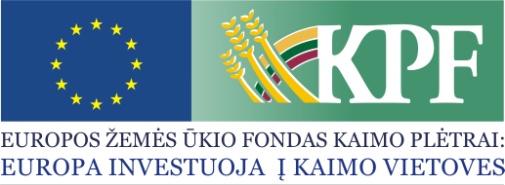 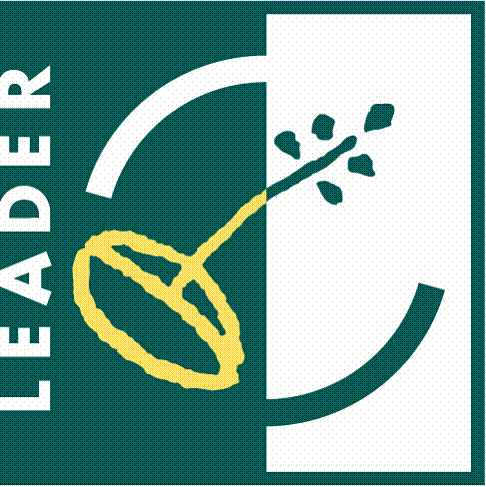 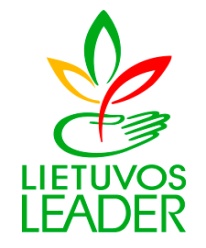 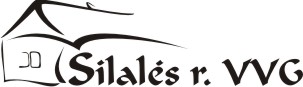 Vietos plėtros strategijos (toliau – Strategija) vykdytojas (toliau – Strategijos vykdytojas)Šilalės rajono vietos plėtros 2007-2013 m. strategijaVietos projekto paraiškos gavimo dataProjekto paraiškos registracijos numerisUžregistravo (vardas, pavardė, pareigos, parašas)Paraiška vertinti priimta   Paraiška atmesta               Buveinės adresas ir ryšio duomenys:(nurodykite juridinio asmens buveinės adresą, telefono Nr., fakso Nr., el. pašto adresą, kuriuo bus galima susisiekti su pareiškėju vietos projekto paraiškos vertinimo ir vietos projekto įgyvendinimo metu)Savivaldybės pavadinimas |_|_|_|_|_|_|_|_|_|_|_|_|_|_|_|_|_|_|_|_|_|_|_|_|_|_|Gyvenamosios vietovės pavadinimas |_|_|_|_|_|_|_|_|_|_|_|_|_|_|_|_|_|_|_|_|_|_|_|_|_|_|Gatvės pavadinimas|_|_|_|_|_|_|_|_|_|_|_|_|_|_|_|_|_|_|_|_|_|_|_|_|_|_|Namo Nr. |_|_|_|_|_|Buto (kabineto) Nr. |_|_|_|_|_|Pašto indeksas |_|_|_|_|_|_|_|_|Telefono (-ų) Nr. |_|_|_|_|_|_|_|_|_|_|_|_|_||_|_|_|_|_|_|_|_|_|_|_|_|_|Fakso Nr. |_|_|_|_|_|_|_|_|_|_|_|_|_|El. pašto adresas |_|_|_|_|_|_|_|_|_|_|_|_|_|_|_|_|_|_|_|_|_|_|_|_|_|_|Kokiu būdu norite gauti informaciją apie vietos projekto paraiškos administravimo eigą?(pažymėkite ženklu „X“)Kokiu būdu norite gauti informaciją apie vietos projekto paraiškos administravimo eigą?(pažymėkite ženklu „X“)Paštu □Elektroniniu paštu□Informaciniame portale□1. Pareiškėjo duomenys:(pateikite informaciją apie pareiškėją)1. Pareiškėjo duomenys:(pateikite informaciją apie pareiškėją)1. Pareiškėjo duomenys:(pateikite informaciją apie pareiškėją)1. Pareiškėjo duomenys:(pateikite informaciją apie pareiškėją)1.1. Juridinio asmens pavadinimas |_|_|_|_|_|_|_|_|_|_|_|_|_|_|_|_|_|_|_|_|_|(nurodykite juridinio asmens pavadinimą pagal juridinio asmens registracijos pažymėjimą)1.1. Juridinio asmens pavadinimas |_|_|_|_|_|_|_|_|_|_|_|_|_|_|_|_|_|_|_|_|_|(nurodykite juridinio asmens pavadinimą pagal juridinio asmens registracijos pažymėjimą)1.1. Juridinio asmens pavadinimas |_|_|_|_|_|_|_|_|_|_|_|_|_|_|_|_|_|_|_|_|_|(nurodykite juridinio asmens pavadinimą pagal juridinio asmens registracijos pažymėjimą)1.1. Juridinio asmens pavadinimas |_|_|_|_|_|_|_|_|_|_|_|_|_|_|_|_|_|_|_|_|_|(nurodykite juridinio asmens pavadinimą pagal juridinio asmens registracijos pažymėjimą)1.2. Juridinio asmens teisinė forma |_|_|_|_|_|_|_|_|_|_|_|_|_|_|_|_|_|_|_|_|_|(nurodykite juridinio asmens teisinę formą pagal juridinio asmens registracijos pažymėjimą)1.2. Juridinio asmens teisinė forma |_|_|_|_|_|_|_|_|_|_|_|_|_|_|_|_|_|_|_|_|_|(nurodykite juridinio asmens teisinę formą pagal juridinio asmens registracijos pažymėjimą)1.2. Juridinio asmens teisinė forma |_|_|_|_|_|_|_|_|_|_|_|_|_|_|_|_|_|_|_|_|_|(nurodykite juridinio asmens teisinę formą pagal juridinio asmens registracijos pažymėjimą)1.2. Juridinio asmens teisinė forma |_|_|_|_|_|_|_|_|_|_|_|_|_|_|_|_|_|_|_|_|_|(nurodykite juridinio asmens teisinę formą pagal juridinio asmens registracijos pažymėjimą)1.3. Juridinio asmens registravimo kodas |_|_|_|_|_|_|_|_|_|_|_|(nurodykite juridinio asmens kodą pagal juridinio asmens registracijos pažymėjimą)1.3. Juridinio asmens registravimo kodas |_|_|_|_|_|_|_|_|_|_|_|(nurodykite juridinio asmens kodą pagal juridinio asmens registracijos pažymėjimą)1.3. Juridinio asmens registravimo kodas |_|_|_|_|_|_|_|_|_|_|_|(nurodykite juridinio asmens kodą pagal juridinio asmens registracijos pažymėjimą)1.3. Juridinio asmens registravimo kodas |_|_|_|_|_|_|_|_|_|_|_|(nurodykite juridinio asmens kodą pagal juridinio asmens registracijos pažymėjimą)1.4. Juridinio asmens įsteigimo data |_|_|_|_| |_|_| |_|_| (nurodykite juridinio asmens įsteigimo datą pagal juridinio asmens registracijos pažymėjimą) 1.4. Juridinio asmens įsteigimo data |_|_|_|_| |_|_| |_|_| (nurodykite juridinio asmens įsteigimo datą pagal juridinio asmens registracijos pažymėjimą) 1.4. Juridinio asmens įsteigimo data |_|_|_|_| |_|_| |_|_| (nurodykite juridinio asmens įsteigimo datą pagal juridinio asmens registracijos pažymėjimą) 1.4. Juridinio asmens įsteigimo data |_|_|_|_| |_|_| |_|_| (nurodykite juridinio asmens įsteigimo datą pagal juridinio asmens registracijos pažymėjimą) 1.5. Juridinio asmens vadovas arba jo įgaliotas asmuo:(nurodykite juridinio asmens vadovo pareigas, vardą, pavardę, telefono Nr., el. pašto adresą, kuriuo bus galima susisiekti vietos projekto paraiškos vertinimo ir vietos projekto įgyvendinimo metu)1.5. Juridinio asmens vadovas arba jo įgaliotas asmuo:(nurodykite juridinio asmens vadovo pareigas, vardą, pavardę, telefono Nr., el. pašto adresą, kuriuo bus galima susisiekti vietos projekto paraiškos vertinimo ir vietos projekto įgyvendinimo metu)1.5. Juridinio asmens vadovas arba jo įgaliotas asmuo:(nurodykite juridinio asmens vadovo pareigas, vardą, pavardę, telefono Nr., el. pašto adresą, kuriuo bus galima susisiekti vietos projekto paraiškos vertinimo ir vietos projekto įgyvendinimo metu)1.5. Juridinio asmens vadovas arba jo įgaliotas asmuo:(nurodykite juridinio asmens vadovo pareigas, vardą, pavardę, telefono Nr., el. pašto adresą, kuriuo bus galima susisiekti vietos projekto paraiškos vertinimo ir vietos projekto įgyvendinimo metu)1.5.1. Pareigos1.5.1. Pareigos1.5.1. Pareigos1.5.1. Pareigos1.5.2. Vardas1.5.2. Vardas1.5.2. Vardas1.5.2. Vardas1.5.3. Pavardė1.5.3. Pavardė1.5.3. Pavardė1.5.3. Pavardė1.5.4. Telefono Nr.1.5.4. Telefono Nr.1.5.4. Telefono Nr.1.5.4. Telefono Nr.1.5.5. El. pašto adresas1.5.5. El. pašto adresas1.5.5. El. pašto adresas1.5.5. El. pašto adresas1.6. PVM mokėjimas(nurodykite informaciją apie PVM mokėjimą)□ – taip PVM mokėtojo kodas |_|_|_|_|_|_|_|_|_|_|_|□ – taip PVM mokėtojo kodas |_|_|_|_|_|_|_|_|_|_|_|□ – taip PVM mokėtojo kodas |_|_|_|_|_|_|_|_|_|_|_|1.6. PVM mokėjimas(nurodykite informaciją apie PVM mokėjimą)□ – nePVM nemokėjimo teisinis pagrindas ______________________□ – nePVM nemokėjimo teisinis pagrindas ______________________□ – nePVM nemokėjimo teisinis pagrindas ______________________2. Partnerio (-ių) – juridinio (-ių) asmens (-ų) duomenys:(pateikite informaciją apie partnerį; jeigu įgyvendinant vietos projektą dalyvauja partneris; jeigu vietos projekte dalyvauja keli partneriai, duomenis apie kiekvieną partnerį pateikite atskirose lentelėse)2. Partnerio (-ių) – juridinio (-ių) asmens (-ų) duomenys:(pateikite informaciją apie partnerį; jeigu įgyvendinant vietos projektą dalyvauja partneris; jeigu vietos projekte dalyvauja keli partneriai, duomenis apie kiekvieną partnerį pateikite atskirose lentelėse)2. Partnerio (-ių) – juridinio (-ių) asmens (-ų) duomenys:(pateikite informaciją apie partnerį; jeigu įgyvendinant vietos projektą dalyvauja partneris; jeigu vietos projekte dalyvauja keli partneriai, duomenis apie kiekvieną partnerį pateikite atskirose lentelėse)2. Partnerio (-ių) – juridinio (-ių) asmens (-ų) duomenys:(pateikite informaciją apie partnerį; jeigu įgyvendinant vietos projektą dalyvauja partneris; jeigu vietos projekte dalyvauja keli partneriai, duomenis apie kiekvieną partnerį pateikite atskirose lentelėse)2.1. Juridinio asmens pavadinimas |_|_|_|_|_|_|_|_|_|_|_|_|_|_|_|_|_|_|_|_|_|(nurodykite juridinio asmens pavadinimą pagal juridinio asmens registracijos pažymėjimą)2.1. Juridinio asmens pavadinimas |_|_|_|_|_|_|_|_|_|_|_|_|_|_|_|_|_|_|_|_|_|(nurodykite juridinio asmens pavadinimą pagal juridinio asmens registracijos pažymėjimą)2.1. Juridinio asmens pavadinimas |_|_|_|_|_|_|_|_|_|_|_|_|_|_|_|_|_|_|_|_|_|(nurodykite juridinio asmens pavadinimą pagal juridinio asmens registracijos pažymėjimą)2.1. Juridinio asmens pavadinimas |_|_|_|_|_|_|_|_|_|_|_|_|_|_|_|_|_|_|_|_|_|(nurodykite juridinio asmens pavadinimą pagal juridinio asmens registracijos pažymėjimą)2.2. Juridinio asmens teisinė forma |_|_|_|_|_|_|_|_|_|_|_|_|_|_|_|_|_|_|_|_|_|(nurodykite juridinio asmens teisinę formą pagal juridinio asmens registracijos pažymėjimą)2.2. Juridinio asmens teisinė forma |_|_|_|_|_|_|_|_|_|_|_|_|_|_|_|_|_|_|_|_|_|(nurodykite juridinio asmens teisinę formą pagal juridinio asmens registracijos pažymėjimą)2.2. Juridinio asmens teisinė forma |_|_|_|_|_|_|_|_|_|_|_|_|_|_|_|_|_|_|_|_|_|(nurodykite juridinio asmens teisinę formą pagal juridinio asmens registracijos pažymėjimą)2.2. Juridinio asmens teisinė forma |_|_|_|_|_|_|_|_|_|_|_|_|_|_|_|_|_|_|_|_|_|(nurodykite juridinio asmens teisinę formą pagal juridinio asmens registracijos pažymėjimą)2.3. Juridinio asmens registravimo kodas |_|_|_|_|_|_|_|_|_|_|_|(nurodykite juridinio asmens kodą pagal juridinio asmens registracijos pažymėjimą)2.3. Juridinio asmens registravimo kodas |_|_|_|_|_|_|_|_|_|_|_|(nurodykite juridinio asmens kodą pagal juridinio asmens registracijos pažymėjimą)2.3. Juridinio asmens registravimo kodas |_|_|_|_|_|_|_|_|_|_|_|(nurodykite juridinio asmens kodą pagal juridinio asmens registracijos pažymėjimą)2.3. Juridinio asmens registravimo kodas |_|_|_|_|_|_|_|_|_|_|_|(nurodykite juridinio asmens kodą pagal juridinio asmens registracijos pažymėjimą)2.4. Juridinio asmens įsteigimo data |_|_|_|_| |_|_| |_|_| (nurodykite juridinio asmens įsteigimo datą pagal juridinio asmens registracijos pažymėjimą) 2.4. Juridinio asmens įsteigimo data |_|_|_|_| |_|_| |_|_| (nurodykite juridinio asmens įsteigimo datą pagal juridinio asmens registracijos pažymėjimą) 2.4. Juridinio asmens įsteigimo data |_|_|_|_| |_|_| |_|_| (nurodykite juridinio asmens įsteigimo datą pagal juridinio asmens registracijos pažymėjimą) 2.4. Juridinio asmens įsteigimo data |_|_|_|_| |_|_| |_|_| (nurodykite juridinio asmens įsteigimo datą pagal juridinio asmens registracijos pažymėjimą) 2.5. Juridinio asmens vadovas arba jo įgaliotas asmuo(nurodykite juridinio asmens vadovo pareigas, vardą, pavardę, telefono Nr., el. pašto adresą, kuriuo bus galima susisiekti vietos projekto paramos paraiškos vertinimo ir vietos projekto įgyvendinimo metu)2.5. Juridinio asmens vadovas arba jo įgaliotas asmuo(nurodykite juridinio asmens vadovo pareigas, vardą, pavardę, telefono Nr., el. pašto adresą, kuriuo bus galima susisiekti vietos projekto paramos paraiškos vertinimo ir vietos projekto įgyvendinimo metu)2.5. Juridinio asmens vadovas arba jo įgaliotas asmuo(nurodykite juridinio asmens vadovo pareigas, vardą, pavardę, telefono Nr., el. pašto adresą, kuriuo bus galima susisiekti vietos projekto paramos paraiškos vertinimo ir vietos projekto įgyvendinimo metu)2.5. Juridinio asmens vadovas arba jo įgaliotas asmuo(nurodykite juridinio asmens vadovo pareigas, vardą, pavardę, telefono Nr., el. pašto adresą, kuriuo bus galima susisiekti vietos projekto paramos paraiškos vertinimo ir vietos projekto įgyvendinimo metu)2.5.1. Pareigos2.5.1. Pareigos2.5.1. Pareigos2.5.1. Pareigos2.5.2. Vardas2.5.2. Vardas2.5.2. Vardas2.5.2. Vardas2.5.3. Pavardė2.5.3. Pavardė2.5.3. Pavardė2.5.3. Pavardė2.5.4. Telefono Nr.2.5.4. Telefono Nr.2.5.4. Telefono Nr.2.5.4. Telefono Nr.2.5.5. El. pašto adresas2.5.5. El. pašto adresas2.5.5. El. pašto adresas2.5.5. El. pašto adresas2.6. PVM mokėjimas(nurodykite informaciją apie PVM mokėjimą)□ – taip PVM mokėtojo kodas |_|_|_|_|_|_|_|_|_|_|_|□ – taip PVM mokėtojo kodas |_|_|_|_|_|_|_|_|_|_|_|□ – taip PVM mokėtojo kodas |_|_|_|_|_|_|_|_|_|_|_|2.6. PVM mokėjimas(nurodykite informaciją apie PVM mokėjimą)□ – nePVM nemokėjimo teisinis pagrindas________________________□ – nePVM nemokėjimo teisinis pagrindas________________________□ – nePVM nemokėjimo teisinis pagrindas________________________2.7. Partnerio įtraukimo į vietos projektą pagrindimas:(pagrįskite, kad partnerio įtraukimas į vietos projektą būtinas, aprašykite vietos projekto partnerio pasirinkimo priežastis)2.7. Partnerio įtraukimo į vietos projektą pagrindimas:(pagrįskite, kad partnerio įtraukimas į vietos projektą būtinas, aprašykite vietos projekto partnerio pasirinkimo priežastis)2.7. Partnerio įtraukimo į vietos projektą pagrindimas:(pagrįskite, kad partnerio įtraukimas į vietos projektą būtinas, aprašykite vietos projekto partnerio pasirinkimo priežastis)2.7. Partnerio įtraukimo į vietos projektą pagrindimas:(pagrįskite, kad partnerio įtraukimas į vietos projektą būtinas, aprašykite vietos projekto partnerio pasirinkimo priežastis)2.8. Partnerio (-ių) indėlio į vietos projektą pobūdis:(tinkantis įnašo pobūdis pažymimas ženklu „X“)2.8. Partnerio (-ių) indėlio į vietos projektą pobūdis:(tinkantis įnašo pobūdis pažymimas ženklu „X“)2.8. Partnerio (-ių) indėlio į vietos projektą pobūdis:(tinkantis įnašo pobūdis pažymimas ženklu „X“)2.8. Partnerio (-ių) indėlio į vietos projektą pobūdis:(tinkantis įnašo pobūdis pažymimas ženklu „X“)piniginis įnašaspiniginis įnašas□□piniginio įnašo sumapiniginio įnašo suma|_|_|_|_|_|_|_| Lt|_|_|_|_|_|_|_| Ltpiniginio įnašo dalis, palyginti su visomis planuojamomis tinkamomis finansuoti vietos projekto išlaidomis piniginio įnašo dalis, palyginti su visomis planuojamomis tinkamomis finansuoti vietos projekto išlaidomis |_|_| proc.|_|_| proc.įnašas natūra nekilnojamuoju turtuįnašas natūra nekilnojamuoju turtu□□įskaitoma nekilnojamojo turto vertėįskaitoma nekilnojamojo turto vertė|_|_|_|_|_|_|_| Lt|_|_|_|_|_|_|_| Ltvisų planuojamų tinkamų finansuoti projekto išlaidų nekilnojamojo turto vertės dalis, palyginti su visomis planuojamomis tinkamomis finansuoti vietos projekto išlaidomis visų planuojamų tinkamų finansuoti projekto išlaidų nekilnojamojo turto vertės dalis, palyginti su visomis planuojamomis tinkamomis finansuoti vietos projekto išlaidomis |_|_| proc.|_|_| proc.įnašas natūra savanorišku darbuįnašas natūra savanorišku darbu□□įskaitoma savanoriško darbo vertėįskaitoma savanoriško darbo vertė|_|_|_|_|_|_|_| Lt|_|_|_|_|_|_|_| Ltvisų planuojamų tinkamų finansuoti projekto išlaidų savanoriško darbo vertės dalis, palyginti su visomis planuojamomis tinkamomis finansuoti vietos projekto išlaidomis visų planuojamų tinkamų finansuoti projekto išlaidų savanoriško darbo vertės dalis, palyginti su visomis planuojamomis tinkamomis finansuoti vietos projekto išlaidomis |_|_| proc.|_|_| proc.3. Partnerio (-ių) – fizinio (-ių) asmens (-ų) duomenys(pateikite informaciją apie partnerį (-ius); jeigu įgyvendinant vietos projektą dalyvauja partneris; jeigu vietos projekte dalyvauja keli partneriai, duomenis apie kiekvieną partnerį pateikite atskirose lentelėse)3. Partnerio (-ių) – fizinio (-ių) asmens (-ų) duomenys(pateikite informaciją apie partnerį (-ius); jeigu įgyvendinant vietos projektą dalyvauja partneris; jeigu vietos projekte dalyvauja keli partneriai, duomenis apie kiekvieną partnerį pateikite atskirose lentelėse)3. Partnerio (-ių) – fizinio (-ių) asmens (-ų) duomenys(pateikite informaciją apie partnerį (-ius); jeigu įgyvendinant vietos projektą dalyvauja partneris; jeigu vietos projekte dalyvauja keli partneriai, duomenis apie kiekvieną partnerį pateikite atskirose lentelėse)3. Partnerio (-ių) – fizinio (-ių) asmens (-ų) duomenys(pateikite informaciją apie partnerį (-ius); jeigu įgyvendinant vietos projektą dalyvauja partneris; jeigu vietos projekte dalyvauja keli partneriai, duomenis apie kiekvieną partnerį pateikite atskirose lentelėse)3.1. Vardas, pavardė   |_|_|_|_|_|_|_|_|_|_|_|_|_|_|_|_|_|_|_|_|_|(nurodomas vardas, pavardė pagal asmens tapatybės patvirtinimo dokumentą)3.1. Vardas, pavardė   |_|_|_|_|_|_|_|_|_|_|_|_|_|_|_|_|_|_|_|_|_|(nurodomas vardas, pavardė pagal asmens tapatybės patvirtinimo dokumentą)3.1. Vardas, pavardė   |_|_|_|_|_|_|_|_|_|_|_|_|_|_|_|_|_|_|_|_|_|(nurodomas vardas, pavardė pagal asmens tapatybės patvirtinimo dokumentą)3.1. Vardas, pavardė   |_|_|_|_|_|_|_|_|_|_|_|_|_|_|_|_|_|_|_|_|_|(nurodomas vardas, pavardė pagal asmens tapatybės patvirtinimo dokumentą)3.2. Asmens kodas    |_|_|_|_|_|_|_|_|_|_|_|(nurodomas fizinio asmens kodas pagal asmens tapatybės patvirtinimo dokumentą)3.2. Asmens kodas    |_|_|_|_|_|_|_|_|_|_|_|(nurodomas fizinio asmens kodas pagal asmens tapatybės patvirtinimo dokumentą)3.2. Asmens kodas    |_|_|_|_|_|_|_|_|_|_|_|(nurodomas fizinio asmens kodas pagal asmens tapatybės patvirtinimo dokumentą)3.2. Asmens kodas    |_|_|_|_|_|_|_|_|_|_|_|(nurodomas fizinio asmens kodas pagal asmens tapatybės patvirtinimo dokumentą)3.3. Gyvenamoji vieta:(nurodomas fizinio asmens gyvenamosios vietos adresas, telefono Nr., fakso Nr., el. pašto adresas, kuriuo bus galima susisiekti vietos projekto paraiškos vertinimo ir vietos projekto įgyvendinimo metu)3.3. Gyvenamoji vieta:(nurodomas fizinio asmens gyvenamosios vietos adresas, telefono Nr., fakso Nr., el. pašto adresas, kuriuo bus galima susisiekti vietos projekto paraiškos vertinimo ir vietos projekto įgyvendinimo metu)3.3. Gyvenamoji vieta:(nurodomas fizinio asmens gyvenamosios vietos adresas, telefono Nr., fakso Nr., el. pašto adresas, kuriuo bus galima susisiekti vietos projekto paraiškos vertinimo ir vietos projekto įgyvendinimo metu)3.3. Gyvenamoji vieta:(nurodomas fizinio asmens gyvenamosios vietos adresas, telefono Nr., fakso Nr., el. pašto adresas, kuriuo bus galima susisiekti vietos projekto paraiškos vertinimo ir vietos projekto įgyvendinimo metu)3.3.1. Savivaldybės pavadinimas |_|_|_|_|_|_|_|_|_|_|_|_|_|_|_|_|_|_|_|_|_|_|_|_|_|_|3.3.1. Savivaldybės pavadinimas |_|_|_|_|_|_|_|_|_|_|_|_|_|_|_|_|_|_|_|_|_|_|_|_|_|_|3.3.1. Savivaldybės pavadinimas |_|_|_|_|_|_|_|_|_|_|_|_|_|_|_|_|_|_|_|_|_|_|_|_|_|_|3.3.1. Savivaldybės pavadinimas |_|_|_|_|_|_|_|_|_|_|_|_|_|_|_|_|_|_|_|_|_|_|_|_|_|_|3.3.2. Gyvenamosios vietovės pavadinimas |_|_|_|_|_|_|_|_|_|_|_|_|_|_|_|_|_|_|_|_|_|_|_|_|_|_|3.3.2. Gyvenamosios vietovės pavadinimas |_|_|_|_|_|_|_|_|_|_|_|_|_|_|_|_|_|_|_|_|_|_|_|_|_|_|3.3.2. Gyvenamosios vietovės pavadinimas |_|_|_|_|_|_|_|_|_|_|_|_|_|_|_|_|_|_|_|_|_|_|_|_|_|_|3.3.2. Gyvenamosios vietovės pavadinimas |_|_|_|_|_|_|_|_|_|_|_|_|_|_|_|_|_|_|_|_|_|_|_|_|_|_|3.3.3. Gatvės pavadinimas   |_|_|_|_|_|_|_|_|_|_|_|_|_|_|_|_|_|_|_|_|_|_|_|_|_|_|3.3.3. Gatvės pavadinimas   |_|_|_|_|_|_|_|_|_|_|_|_|_|_|_|_|_|_|_|_|_|_|_|_|_|_|3.3.3. Gatvės pavadinimas   |_|_|_|_|_|_|_|_|_|_|_|_|_|_|_|_|_|_|_|_|_|_|_|_|_|_|3.3.3. Gatvės pavadinimas   |_|_|_|_|_|_|_|_|_|_|_|_|_|_|_|_|_|_|_|_|_|_|_|_|_|_|3.3.4. Namo Nr. |_|_|_|_|_|3.3.4. Namo Nr. |_|_|_|_|_|3.3.4. Namo Nr. |_|_|_|_|_|3.3.4. Namo Nr. |_|_|_|_|_|3.3.5. Buto Nr. |_|_|_|_|_|3.3.5. Buto Nr. |_|_|_|_|_|3.3.5. Buto Nr. |_|_|_|_|_|3.3.5. Buto Nr. |_|_|_|_|_|3.3.6. Pašto indeksas |_|_|_|_|_|_|_|_|3.3.6. Pašto indeksas |_|_|_|_|_|_|_|_|3.3.6. Pašto indeksas |_|_|_|_|_|_|_|_|3.3.6. Pašto indeksas |_|_|_|_|_|_|_|_|3.3.7. Telefono (-ų) Nr. |_|_|_|_|_|_|_|_|_|_|_|_|_|; |_|_|_|_|_|_|_|_|_|_|_|_|_|3.3.7. Telefono (-ų) Nr. |_|_|_|_|_|_|_|_|_|_|_|_|_|; |_|_|_|_|_|_|_|_|_|_|_|_|_|3.3.7. Telefono (-ų) Nr. |_|_|_|_|_|_|_|_|_|_|_|_|_|; |_|_|_|_|_|_|_|_|_|_|_|_|_|3.3.7. Telefono (-ų) Nr. |_|_|_|_|_|_|_|_|_|_|_|_|_|; |_|_|_|_|_|_|_|_|_|_|_|_|_|3.3.8. Fakso Nr. |_|_|_|_|_|_|_|_|_|_|_|_|_|3.3.8. Fakso Nr. |_|_|_|_|_|_|_|_|_|_|_|_|_|3.3.8. Fakso Nr. |_|_|_|_|_|_|_|_|_|_|_|_|_|3.3.8. Fakso Nr. |_|_|_|_|_|_|_|_|_|_|_|_|_|3.3.9. El. pašto adresas |_|_|_|_|_|_|_|_|_|_|_|_|_|_|_|_|_|_|_|_|_|_|_|_|_|_|3.3.9. El. pašto adresas |_|_|_|_|_|_|_|_|_|_|_|_|_|_|_|_|_|_|_|_|_|_|_|_|_|_|3.3.9. El. pašto adresas |_|_|_|_|_|_|_|_|_|_|_|_|_|_|_|_|_|_|_|_|_|_|_|_|_|_|3.3.9. El. pašto adresas |_|_|_|_|_|_|_|_|_|_|_|_|_|_|_|_|_|_|_|_|_|_|_|_|_|_|3.10. Vietos projekto partnerio įtraukimo į vietos projektą pagrindimas:(pagrindžiama, kad vietos projekto partnerio įtraukimas į vietos projektą būtinas, aprašomos vietos projekto partnerio pasirinkimo priežastys)3.10. Vietos projekto partnerio įtraukimo į vietos projektą pagrindimas:(pagrindžiama, kad vietos projekto partnerio įtraukimas į vietos projektą būtinas, aprašomos vietos projekto partnerio pasirinkimo priežastys)3.10. Vietos projekto partnerio įtraukimo į vietos projektą pagrindimas:(pagrindžiama, kad vietos projekto partnerio įtraukimas į vietos projektą būtinas, aprašomos vietos projekto partnerio pasirinkimo priežastys)3.10. Vietos projekto partnerio įtraukimo į vietos projektą pagrindimas:(pagrindžiama, kad vietos projekto partnerio įtraukimas į vietos projektą būtinas, aprašomos vietos projekto partnerio pasirinkimo priežastys)3.11. Vietos projekto partnerio (-ių) indėlis:(tinkantis įnašo pobūdis pažymimas ženklu „X“)3.11. Vietos projekto partnerio (-ių) indėlis:(tinkantis įnašo pobūdis pažymimas ženklu „X“)3.11. Vietos projekto partnerio (-ių) indėlis:(tinkantis įnašo pobūdis pažymimas ženklu „X“)3.11. Vietos projekto partnerio (-ių) indėlis:(tinkantis įnašo pobūdis pažymimas ženklu „X“)piniginis įnašas piniginis įnašas piniginis įnašas piniginio įnašo suma piniginio įnašo suma piniginio įnašo suma |_|_|_|_|_|_|_| Ltvisų planuojamų tinkamų finansuoti projekto išlaidų piniginio įnašo dalis, palyginti su visomis planuojamomis tinkamomis finansuoti vietos projekto išlaidomisvisų planuojamų tinkamų finansuoti projekto išlaidų piniginio įnašo dalis, palyginti su visomis planuojamomis tinkamomis finansuoti vietos projekto išlaidomisvisų planuojamų tinkamų finansuoti projekto išlaidų piniginio įnašo dalis, palyginti su visomis planuojamomis tinkamomis finansuoti vietos projekto išlaidomis|_|_| proc.1. Lietuvos kaimo plėtros 2007–2013 metų programos (toliau – KPP) priemonės, pagal kurią kreipiamasi paramos, pavadinimasKaimo atnaujinimas ir plėtra (LEADER metodu)2. KPP priemonės kodas/ KPP priemonės, iš kurios bus mokamos paramos lėšos, kodas| 3 | 2 | 2 | | 4 | 1 | 3 | 3. Vietos projekto pavadinimas(nurodykite vietos projekto, kuriam įgyvendinti prašote paramos, pavadinimą)4. Vietos projekto įgyvendinimo vieta (nurodykite vietos projekto, kuriam įgyvendinti prašote paramos, vietos projekto įgyvendinimo adresą)5. Bendra vietos projekto vertė su PVM, Lt|_|_|_|_|_|_|_|_| Lt(nurodykite bendrą vietos projekto vertę su tinkamomis ir netinkamomis finansuoti išlaidomis, piniginiu indėliu ir (arba) įnašu natūra, įskaitant PVM, litais)6. Bendra vietos projekto vertė be PVM, Lt|_|_|_|_|_|_|_|_| Lt(nurodykite bendrą vietos projekto vertę su tinkamomis ir netinkamomis finansuoti išlaidomis, piniginiu indėliu ir (arba) įnašu natūra, neįskaitant PVM, litais)7. Prašoma paramos suma, Lt|_|_|_|_|_|_|_|_| Lt(nurodykite prašomą paramos sumą litais)8. Prašoma lėšų suma PVM kompensuoti, Lt|_|_|_|_|_|_|_|_| Lt(nurodoma iš paramos lėšų netinkama finansuoti PVM suma, kuri pagal Taisyklių 35 punktą apmokama iš šiam tikslui skirtų Žemės ūkio ministerijos bendrųjų valstybės biudžeto asignavimų)9. Planuojama vietos projekto pradžia|_|_|_|_| – |_|_| – |_|_|(nurodykite planuojamą vietos projekto pradžią, t. y. datą, nuo kurios pradėsite įgyvendinti vietos projektą – daryti išlaidas po vietos projekto paramos paraiškos pateikimo, kaip nurodyta veiklos plane (išskyrus prieš vietos projekto paraiškos pateikimą padarytas išlaidas)10. Planuojama vietos projekto pabaiga|_|_|_|_| – |_|_| – |_|_|(nurodykite planuojamą vietos projekto pabaigą, t. y. planuojamą paskutinio mokėjimo prašymo ir galutinės vietos projekto įgyvendinimo ataskaitos pateikimo Nacionalinei mokėjimo agentūrai prie Žemės ūkio ministerijos (toliau – Agentūra) datą)11. Vietos projekto įgyvendinimo trukmė, mėn.|_|_| mėn.(nurodykite vietos projekto įgyvendinimo trukmę mėnesiais)12. Vietos projekto vadovas Vardas, pavardė:|_|_|_|_|_|_|_|_|_|_|_|_|_|_|_|_|_|_|_|_|_|_|_|_|Tel. Nr.:|_|_|_|_|_|_|_|_|_|_|_|_|_|_|_|_|_|_|_|_|_|_|_|_|El. pašto adresas:|_|_|_|_|_|_|_|_|_|_|_|_|_|_|_|_|_|_|_|_|_|_|_|_|(nurodykite pareiškėjo įgalioto asmens, kuris bus atsakingas už vietos projekto valdymą ir priežiūrą vietos projekto įgyvendinimo metu, vardą, pavardę, telefono Nr., el. pašto adresą)13. Vietos projekto finansininkasVardas, pavardė:|_|_|_|_|_|_|_|_|_|_|_|_|_|_|_|_|_|_|_|_|_|_|_|_|Tel. Nr.:|_|_|_|_|_|_|_|_|_|_|_|_|_|_|_|_|_|_|_|_|_|_|_|_|El. pašto adresas:|_|_|_|_|_|_|_|_|_|_|_|_|_|_|_|_|_|_|_|_|_|_|_|_|(nurodykite pareiškėjo įgalioto asmens, kuris bus atsakingas už vietos projekto lėšų apskaitą vietos projekto įgyvendinimo metu, vardą, pavardę, telefono Nr., el. pašto adresą)14. Konsultavimo institucija ir (arba) konsultantas, kurių (-io) paslaugomis naudojosi pareiškėjas, rengdamas vietos projektą ir pildydamas vietos projekto paraišką Konsultavimo institucijos pavadinimas:|_|_|_|_|_|_|_|_|_|_|_|_|_|_|_|_|_|_|_|_|_|_|_|_|Konsultanto vardas, pavardė:|_|_|_|_|_|_|_|_|_|_|_|_|_|_|_|_|_|_|_|_|_|_|_|_|Tel. Nr.:|_|_|_|_|_|_|_|_|_|_|_|_|_|_|_|_|_|_|_|_|_|_|_|_|El. pašto adresas:|_|_|_|_|_|_|_|_|_|_|_|_|_|_|_|_|_|_|_|_|_|_|_|_|(nurodykite konsultavimo institucijos pavadinimą ir (arba) konsultanto vardą, pavardę, jų (jo) tel. Nr., el. pašto adresą; pildykite, jeigu konsultavimo institucija ir (arba) konsultantas padėjo rengti vietos projektą ir (arba) pildyti vietos projekto paraišką)1. Vietos projekte numatytos veiklos:(pažymėkite ženklu „X“, pagal kokią (-ias) remtiną (-as) veiklą (-as) ketinate įgyvendinti vietos projektą) 1. Vietos projekte numatytos veiklos:(pažymėkite ženklu „X“, pagal kokią (-ias) remtiną (-as) veiklą (-as) ketinate įgyvendinti vietos projektą) 1.1. viešosios infrastruktūros sutvarkymas ir (arba) sukūrimas:□1.1.1. viešųjų erdvių sutvarkymas ir (arba) sukūrimas, kultūrinio kraštovaizdžio komponentų išsaugojimas ir atnaujinimas, privažiuojamųjų kelių, gyvenvietės ribose esančių vietinės reikšmės viešųjų gatvių ar jų atkarpų, priklausančių savivaldybei, ir (arba) prie viešosios paskirties ar kitų kaimo vietovei svarbių pastatų ir (arba) statinių, rekreacinių zonų – transporto priemonėms privažiuoti ir (ar) pastatyti skirtos infrastruktūros, nepatenkančios į kelio sąvoką, apibrėžtą Lietuvos Respublikos kelių įstatyme (Žin., 1995, Nr. 44-1076; 2002, Nr. 101-4492);□1.1.2. drenažo sistemų įrengimas, atnaujinimas, geriamojo vandens tiekimo ir nuotekų tvarkymo sistemų įrengimas, atnaujinimas, kaip apibrėžta Taisyklių 28.4.1 punkte;□1.1.3. vandens gerinimo, geležies šalinimo sistemų įrengimas, atnaujinimas, kaip apibrėžta Taisyklių 28.4.2 punkte;□1.2. kaimo vietovei svarbių statinių: □1.2.1. statyba;□1.2.2. rekonstrukcija;□1.2.3. remontas;□1.3. kaimo vietovėje esančių privačių pastatų grupės eksterjero (išorės) atnaujinimas (toliau – privačių pastatų atnaujinimas);□1.4. istorinę, etnokultūrinę, architektūrinę ar kitokią kultūrinę vertę turinčių nekilnojamųjų kultūros paveldo objektų bei vietovių pritaikymas ir šie tvarkybos darbai:□1.4.1. kapitalinis remontas;□1.4.2. avarijos grėsmės pašalinimas;□1.4.3. konservavimas; □1.4.4. restauravimas;□1.4.5. atkūrimas (išimtiniais atvejais);□1.5. religinių objektų, jų statinių kompleksų ir priklausinių kapitalinis remontas, rekonstrukcija;□1.6. tradicinių amatų puoselėjimas:□1.6.1. tradicinių amatų centrų kūrimas ir (arba) plėtra;□1.6.2. sąlygų tradiciniams amatams pristatyti ir prekiauti amatininkų gaminiais sudarymas, įskaitant tradicinių amatų prekyviečių įrengimą.□2. Trumpas pareiškėjo veiklos pobūdžio ir vietos projekto esmės aprašymas; vietos projekto poreikio pagrindimas: (trumpai aprašykite pareiškėjo veiklos pobūdį, paaiškinkite vietos projekto esmę, kodėl šis vietos projektas reikalingas, kokias problemas padės išspręsti, kokie vietos projekto parengimo darbai jau atlikti)2. Trumpas pareiškėjo veiklos pobūdžio ir vietos projekto esmės aprašymas; vietos projekto poreikio pagrindimas: (trumpai aprašykite pareiškėjo veiklos pobūdį, paaiškinkite vietos projekto esmę, kodėl šis vietos projektas reikalingas, kokias problemas padės išspręsti, kokie vietos projekto parengimo darbai jau atlikti)3. Vietos projekto atitikties KPP priemonės „Kaimo atnaujinimas ir plėtra“ tikslams pagrindimas:(trumpai pagrįskite, kad vietos projektas atitinka KPP priemonės „Kaimo atnaujinimas ir plėtra“ tikslus ir siekia juos įgyvendinti)3. Vietos projekto atitikties KPP priemonės „Kaimo atnaujinimas ir plėtra“ tikslams pagrindimas:(trumpai pagrįskite, kad vietos projektas atitinka KPP priemonės „Kaimo atnaujinimas ir plėtra“ tikslus ir siekia juos įgyvendinti)4. Vietos projekto atitiktis strategijos vykdytojo (VVG) strategijai:(trumpai pagrįskite, kad vietos projektas atitinka strategijos vykdytojo (VVG) strategijos tikslus ir siekia juos įgyvendinti)4. Vietos projekto atitiktis strategijos vykdytojo (VVG) strategijai:(trumpai pagrįskite, kad vietos projektas atitinka strategijos vykdytojo (VVG) strategijos tikslus ir siekia juos įgyvendinti)5. Vietos projekto tikslai: (išvardykite vietos projekto tikslus)5. Vietos projekto tikslai: (išvardykite vietos projekto tikslus)6. Pagrindimas, kad vietos projektas yra viešojo pobūdžio (ne pelno):(pagrįskite, kad vietos projektas yra viešas – įgyvendindamas vietos projektą paramos gavėjas, nesiekdamas privačių interesų tenkinimo, vykdys visuomeninę naudą turinčią veiklą, susijusią su vietos projektu, sukuriančią pridėtinę socialinę vertę, išskyrus privačių pastatų atnaujinimą) 6. Pagrindimas, kad vietos projektas yra viešojo pobūdžio (ne pelno):(pagrįskite, kad vietos projektas yra viešas – įgyvendindamas vietos projektą paramos gavėjas, nesiekdamas privačių interesų tenkinimo, vykdys visuomeninę naudą turinčią veiklą, susijusią su vietos projektu, sukuriančią pridėtinę socialinę vertę, išskyrus privačių pastatų atnaujinimą) Eil. Nr.Srities pavadinimasAr vietos projektas atitinka ES horizonta-liąją sritį?Pagrindimas1.Darnaus vystymo(teigiamas atsakymas žymimas tuo atveju, jeigu atliekamas poveikio aplinkai vertinimas (jei pagal teisės aktus privalomas) arba vietos projekte  numatytos priemones, kaip bus vykdoma galimo neigiamo poveikio aplinkai prevencija)□ Taip□ Ne□ N/A2.Lygių galimybių (teigiamas atsakymas žymimas tuo atveju, jeigu vietos projektas turės įtakos užtikrinant lygias galimybes visiems asmenims nepriklausomai nuo lyties, rasės ar etninės priklausomybės, religijos ar įsitikinimų, negalios, amžiaus ar seksualinės orientacijos; į lygias galimybes buvo atsižvelgta rengiant ar bus atsižvelgta įgyvendinant projektą)□ Taip□ Ne□ N/A3.Regioninės plėtros (teigiamas atsakymas žymimas tuo atveju, jeigu vietos projektas prisidės prie atskirų Lietuvos regionų išsivystymo skirtumų mažinimo, ar projektas vykdomas probleminiame regione, projektas padės išspręsti esmines regiono atsilikimo problemas)□ Taip□ Ne□ N/A4.Informacinės visuomenės (teigiamas atsakymas žymimas tuo atveju, jeigu vietos projektas prisidės prie informacinės visuomenės vystymo uždavinių: IT infrastruktūros plėtojimo, institucinių bei gyventojų žinių, įgūdžių ir IT gebėjimų plėtros, kvalifikacijos naudotis naujomis IT teikiamomis galimybėmis tobulinimo, socialinės, turtinės, geografinės atskirties ir kitų veiksnių sąlygojamų IT panaudojimo skirtumų mažinimo ir kt.)□ Taip□ Ne□ N/AEil. Nr.RodikliaiPrieš vietos projekto įgyvendinimą (skaičius ir matavimo vnt.)Po vietos projekto įgyvendinimo (skaičius ir matavimo vnt.)1.Kaimo vietovių, kuriose vykdomi projektai, skaičius2.Rekonstruotų visuomeninės paskirties pastatų skaičius.Rekonstruotų, suremontuotų statinių, esančių kaimo vietovėje, skaičius3.Atnaujintų ir išsaugotų kaimo paveldo objektų skaičius.Kaimo vietovėje esančių istorinę, etnokultūrinę, architektūrinę vertę turinčių nekilnojamųjų kultūros paveldo vertybių, kurioms atlikti tvarkybos darbai, skaičius4.Atnaujintų ir išsaugotų kaimo kraštovaizdžio komponentų ir visuomeninės paskirties erdvių skaičius5.Sukurtos pagrindinės paslaugos pagal veiklos rūšis: 5.1.transporto paslaugos;5.2.laisvalaikio, sporto ir kultūros veikla;5.3.kitos pagrindinės paslaugos.6.Kaimo gyventojų, kurie naudojasi vietos projektų rezultatais, skaičius7.Kaimo gyventojų, kurie naudojasi pagerintomis paslaugomis, skaičius8.Plėtotų tradicinių amatų centrų skaičius9.Naujai įsteigtų tradicinių amatų centrų skaičiusEil. Nr.Veiklos pavadinimasTrukmė (mėn.)Vykdymo pradžia(metai, mėnuo)Vykdymo pabaiga(metai, mėnuo)1.Pavyzdžiui, vietos projektą administruojančių asmenų atranka; konsultanto paslaugų pirkimo organizavimas; statybinių medžiagų pirkimų organizavimas; vietos projekto rezultatų pristatymas ir t. t. 2.....Ar vietos projekto įgyvendinimo metu bus vykdoma veikla, kurios metu bus suteiktos paslaugos ūkio subjektams nemokamai arba mažesne negu rinkos kaina?□ Taip□ NeAr per pastaruosius trejus fiskalinius metus buvo suteikta valstybės pagalba?□ Taip□ NeValstybės pagalbą suteikusi institucijaPagalbos forma (finansinė parama, dotuojama paskola)Paramos suma, LtParamos skyrimo dataIš viso:Eil. Nr.Išlaidų pavadinimasSuma be PVM, LtPVM, LtBendra suma su PVM, LtPrašoma paramos suma, LtPrašoma lėšų suma PVM kompensuoti, Lt1.Vietos projekto įgyvendinimo išlaidos1.1....2.Bendrosios išlaidos2.1....3.Informavimo ir viešinimo priemonių pirkimo išlaidos3.1....Iš viso:Eil. Nr.Išlaidų pavadinimasIšlaidų poreikio pagrindimas1.Vietos projekto įgyvendinimo išlaidos:1.1....2. Bendrosios išlaidos:2.1....3.Informavimo ir viešinimo priemonių pirkimo išlaidos:3.1....Eil. Nr.ŠaltinisSuma, LtNuoroda į patvirtinimo dokumentą ir (arba) informacijos šaltinį1.Paramos lėšos(nurodykite prašomą paramos sumą vietos projektui įgyvendinti)|_|_|_|_|_|_|_|_|_|_________(nepildyti)2.Lėšos PVM kompensuoti (nurodykite prašomą lėšų sumą PVM kompensuoti, kuri pagal Taisyklių 35 punktą apmokama iš šiam tikslui skirtų Žemės ūkio ministerijos bendrųjų valstybės biudžeto asignavimų)|_|_|_|_|_|_|_|_|_|3.Pareiškėjo ir (arba) partnerio piniginės lėšos (jeigu nefinansuojamą paramos lėšomis vietos projekto įgyvendinimo išlaidų dalį ketinate padengti savo ar partnerio nuosavomis piniginėmis lėšomis, nurodykite ir pagrįskite konkrečią sumą)|_|_|_|_|_|_|_|_|_|4.Nacionalinės lėšos:(jeigu nefinansuojamai paramos lėšomis vietos projekto įgyvendinimo išlaidų daliai padengti gavote papildomų lėšų iš savivaldybės ar kitų nacionalinių šaltinių, nurodykite ir pagrįskite konkrečią sumą)4.1.savivaldybių disponuojamos lėšos|_|_|_|_|_|_|_|_|_|4.2.kiti nacionalinių lėšų šaltiniai|_|_|_|_|_|_|_|_|_|5.Pareiškėjo ir (arba) projekto partnerio paskola (jeigu nefinansuojamai paramos lėšomis vietos projekto įgyvendinimo išlaidų daliai Jūs ar vietos projekto partneris yra gavęs paskolą, nurodykite ir pagrįskite konkrečią sumą)|_|_|_|_|_|_|_|_|_|6.Kiti piniginio finansavimo šaltiniai(jeigu nefinansuojamai paramos lėšomis vietos projekto įgyvendinimo išlaidų daliai padengti gavote papildomų lėšų iš privačių ar kitų finansavimo šaltinių (išskyrus nacionalinius ir ES fondus), nurodykite ir pagrįskite konkrečią sumą)|_|_|_|_|_|_|_|_|_|7. Pareiškėjo ir (arba) partnerio įnašas natūra:(jeigu nefinansuojamą paramos lėšomis vietos projekto įgyvendinimo išlaidų dalį ketinate padengti savo ar partnerio įnašu natūra, nurodykite ir pagrįskite konkrečią sumą)7.1.nemokamas savanoriškas darbas|_|_|_|_|_|_|_|_|_|7.2.nekilnojamasis turtas|_|_|_|_|_|_|_|_|_|8.Bendra vietos projekto vertė (1 + 2 + 3 + 4 + 5 + 6 + 7)|_|_|_|_|_|_|_|_|_|_________(nepildyti)Eil. Nr.Vietos projekto informavimo ir viešinimo priemonėsVietos projekto informavimo ir viešinimo priemonės1. Taip Ne2. Taip NeEil. Nr.KriterijusAtsakymasPagrindimas1.Ar esate atsiskaitęs su Valstybine mokesčių inspekcija prie Lietuvos Respublikos finansų ministerijos? (netaikoma įstaigoms, kurių veikla finansuojama iš valstybės ar savivaldybių biudžeto, ir atskirais atvejais, jeigu Lietuvos Respublikos teisės aktų nustatyta tvarka pareiškėjui yra atidėti mokesčių mokėjimo terminai, tokiu atveju žymimas atsakymas N/A)□ Taip□ Ne□ N/A2.Ar esate atsiskaitęs su Valstybinio socialinio draudimo fondo valdyba prie Lietuvos Respublikos socialinės apsaugos ir darbo ministerijos? (netaikoma įstaigoms, kurių veikla finansuojama iš valstybės ar savivaldybių biudžeto, ir atskirais atvejais, jeigu Lietuvos Respublikos teisės aktų nustatyta tvarka pareiškėjui yra socialinio draudimo įmokų mokėjimo terminai, tokiu atveju žymimas atsakymas N/A)□ Taip□ Ne□ N/A3.Ar patvirtinate, kad vietos projekte numatytos ir pagal KPP priemonę „Kaimo atnaujinimas ir plėtra“ finansuojamos išlaidos nebuvo, nėra ir nebus finansuojamos iš kitų nacionalinių programų ir ES fondų?□ Taip□ Ne4.Ar tvarkote (įsipareigojate tvarkyti) buhalterinę apskaitą pagal Lietuvos Respublikos teisės aktų nustatytus reikalavimus?□ Taip□ Ne5.Ar numatytos investicijos atitinka aplinkos apsaugos reikalavimus?□ Taip□ Ne6.Ar ketinate dalyvauti kitose KPP priemonėse?□ Taip□ Ne7.Ar esate sudarę bendradarbiavimo sutartį su partneriu?(taikoma tais atvejais, kai vietos projektas įgyvendinamas su partneriu, jei vietos projektas įgyvendinamas savarankiškai, žymima N/A) □ Taip□ Ne□ N/AEil. Nr.Dokumento pavadinimasPažymėti „X“Lapų skaičius1.Pareiškėjo registravimo pažymėjimas □|_|_|2.Vietos projekto partnerio registravimo pažymėjimas (taikoma, kai vietos projektas bus įgyvendinamas kartu su partneriu)□|_|_|3.Pareiškėjo ir vietos projekto partnerio steigimo dokumentų, t. y. įstatų (nuostatų ir (arba) statuto) kopija (jeigu juridinis asmuo tokių dokumentų neturi, turi būti pateiktos steigimo sandorį patvirtinančių dokumentų arba bendrųjų nuostatų, ar kitų steigimo faktą įrodančių dokumentų, kuriuos įstatams prilygina Lietuvos Respublikos civilinis kodeksas (Žin., 2000, Nr. 74-2262), kopijos).(Pateikiama, kai vietos projekto partneris – viešasis ar privatus juridinis asmuo)□|_|_|4.Valstybinės mokesčių inspekcijos prie Lietuvos Respublikos finansų ministerijos pažyma apie pareiškėjo ir partnerio atsiskaitymą su Lietuvos Respublikos valstybės biudžetu (netaikoma įstaigoms, kurių veikla finansuojama iš valstybės ar savivaldybių biudžeto, ir atskirais atvejais, jeigu Lietuvos Respublikos teisės aktų nustatyta tvarka pareiškėjui yra atidėti mokesčių arba socialinio draudimo įmokų mokėjimo terminai, ir ūkininkams). Pažyma turi būti išduota ne anksčiau kaip prieš 15 (penkiolika) darbo dienų iki vietos projekto paraiškos pateikimo strategijos vykdytojui dienos.□|_|_|5.Valstybinio socialinio draudimo fondo valdybos prie Lietuvos Respublikos socialinės apsaugos ir darbo ministerijos pažyma apie pareiškėjo ir partnerio atsiskaitymą su valstybės socialinio draudimo fondu (netaikoma įstaigoms, kurių veikla finansuojama iš valstybės ar savivaldybių biudžeto, ir atskirais atvejais, jeigu Lietuvos Respublikos teisės aktų nustatyta tvarka pareiškėjui yra atidėti mokesčių arba socialinio draudimo įmokų mokėjimo terminai, ir ūkininkams). Pažyma turi būti išduota ne anksčiau kaip prieš 15 (penkiolika) darbo dienų iki vietos projekto paraiškos pateikimo strategijos vykdytojui dienos.□|_|_|6.Pareiškėjo ir partnerio finansinės atskaitomybės praėjusių ir ataskaitinių finansinių metų dokumentai (naujai įregistruoti juridiniai asmenys teikia ūkinės veiklos pradžios balansą. Šis reikalavimas netaikomas įstaigoms, kurių veikla finansuojama iš valstybės ar savivaldybių biudžeto, ir atskirais atvejais, jeigu Lietuvos Respublikos teisės aktų nustatyta tvarka pareiškėjui ir (arba) partneriui yra atidėti mokesčių arba socialinio draudimo įmokų mokėjimo terminai, ir ūkininkams).□|_|_|7.Kai vietos projektas įgyvendinamas valstybinėje žemėje, pareiškėjas pateikia:(Taikoma, kai projekto įgyvendinimo metu investuojama į valstybei nuosavybės teise priklausantį nekilnojamąjį turtą – žemę, statinius – ir kartu su paramos paraiška nepateikiami dokumentai, nurodyti šio skyriaus 11 punkte)7.1.valstybinės žemės patikėtinio sprendimą leisti įgyvendinti vietos projektą, pažymą apie valstybinės žemės priskyrimą neprivatizuotinai žemei;(Dokumentas, kurio pagrindu pareiškėjas naudojasi valstybinės žemės sklypu gali būti nepateikiamas tik tuo atveju, jeigu įgyvendinant vietos projektą nenumatyta sukurti nekilnojamojo daikto valstybiniame žemės sklype. Valstybinės žemės patikėtinio sprendimas leisti įgyvendinti vietos projektą pateikiamas tuo atveju, kai įgyvendinant vietos projektą nenumatyta sukurti nekilnojamojo daikto)□|_|_|7.2.planinę medžiagą, kurioje būtų pažymėta projekto įgyvendinimo teritorija;□|_|_|7.3.dokumentą, kurio pagrindu pareiškėjas naudojasi valstybinės žemės sklypu. □|_|_|8.Kai numatoma rekonstruoti valstybei nuosavybės teise priklausančius melioracijos statinius, pateikiama savivaldybės administracijos pažyma, patvirtinanti šių statinių teisėto valdymo faktą. □|_|_|9.Kai numatoma įrengti ir (arba) atnaujinti bendro naudojimo vandentvarkos sistemų vamzdynus (drenažo rinktuvų, sausintuvų, vandentiekio, nuotekų) ir jų priklausinius gyventojų (privačioje) žemėje, pateikiami privačių žemės sklypų, kuriuose numatomi vykdyti darbai, savininkų sutikimai.□|_|_|10.Valstybinio turto patikėtinio sutikimą įgyvendinti vietos projektą, investuojant į valstybinį nekilnojamąjį turtą – statinius, o dokumentus, įrodančius valstybinio nekilnojamojo turto valdymo teisėtumą, pareiškėjas turi pateikti iki (arba) su pirmuoju mokėjimo prašymu.□|_|_|11.Pareiškėjo ir partnerio nekilnojamojo turto, į kurį planuojama investuoti įgyvendinant vietos projektą, nuosavybės arba kitais pagrindais valdomo nekilnojamojo turto teisėtumo įrodymo dokumentai: jeigu nekilnojamąjį turtą, į kurį planuojama investuoti vietos projekto įgyvendinimo metu, pareiškėjas arba partneris valdo nuosavybės teise, pateikiama VĮ Registro centro išduota pažyma, patvirtinanti nekilnojamojo turto valdymo nuosavybės teise faktą;turtą valdant, naudojantis juo nuomos, panaudos ar kitais pagrindais, pateikiama rašytinės nuomos, panaudos ar kitos sutarties kopija (sutarties galiojimo terminas turi būti ne mažesnis kaip 5 (penkeri) metai – jei vietos projektus teikia kaimo bendruomenės ir savivaldybės, arba 10 (dešimt) metųjei vietos projektus teikia kiti juridiniai asmenys (pradedama skaičiuoti nuo planuojamos vietos projekto įgyvendinimo pabaigos), VĮ Registrų centro išduota pažyma apie nuomos, panaudos ar kitos sutarties registravimą Nekilnojamojo turto registre ir asmens, kuriam nekilnojamasis turtas priklauso nuosavybės teise, sutikimas, kad būtų atliekami su nekilnojamuoju turtu susiję ir vietos projekte numatyti darbai;jei pareiškėjas arba partneris – viešasis juridinis asmuo, nekilnojamąjį turtą – valstybinę žemę, į kurią planuojama investuoti, valdo patikėjimo teise, ši teisė jam turi būti suteikiama ne trumpesniam nei 5 metų laikotarpiui, pradedant skaičiuoti nuo apytikrės vietos projekto įgyvendinimo pabaigos, o patikėjimo teise valdomo turto vertė turi būti nustatoma vadovaujantis VĮ Registrų centro Nekilnojamojo turto registro duomenimis arba nepriklausomo eksperto, atlikusio nekilnojamojo turto vertinimą, išvada. (Šie dokumentai turi būti pateikti ne vėliau kaip iki pirmojo mokėjimo prašymo pateikimo Agentūrai dienos, neįskaitant avansinio mokėjimo prašymo (nekilnojamojo turto vertės nustatymo duomenys turi būti ne senesni kaip vienerių metų (skaičiuojama nuo paraiškos pateikimo dienos)□|_|_|12.Dokumentai, patvirtinantys pareiškėjo ir (arba) partnerio galimybes apmokėti vietos projekto dalį (pavyzdžiui, banko sąskaitos išrašas, paskolos sutartis, garantinis banko raštas, savivaldybės raštas dėl vietos projekto finansavimo iš dalies, partnerio, kai vietos projekto paraiškoje nurodyta, kad vietos projektas bus įgyvendinamas kartu su partneriu, garantinis raštas, kuriame patvirtinama, kad partneris prisidės prie vietos projekto piniginėmis lėšomis, ir kt.). (Netaikoma, kai pareiškėjas ir (arba) partneris prie vietos projekto įgyvendinimo planuoja prisidėti tik įnašu natūra – nemokamu savanorišku darbu ir (arba) nekilnojamuoju turtu)□|_|_|13.Bendradarbiavimo sutartis, kai vietos projekto paraiška įgyvendinama kartu su projekto partneriu.□|_|_|14.Lietuvos Respublikos aplinkos ministerijos regiono aplinkos apsaugos departamento išduota pažyma apie numatomo įgyvendinti vietos projekto, susijusio su statyba ir (arba) infrastruktūros įrengimu, atitiktį aplinkosaugos reikalavimams (jei taikoma).□|_|_|15.Numatomų statybos (naujo statinio statybos, statinio rekonstrukcijos, statinio kapitalinio remonto) ir (arba) infrastruktūros projekto įgyvendinimo vietoje kūrimo darbams) techninis projektas (statinio projekto bendroji, sklypo sutvarkymo (sklypo plano), architektūros, statybos skaičiuojamosios kainos nustatymo dalys) (jei taikoma).(Jeigu statinio projektas pradėtas rengi iki 2010 m. spalio 1 d. – statinio techninis projektas (statinio projekto bendroji, architektūros, technologijos, statybos skaičiuojamosios kainos nustatymo ir sklypo plano dalys). Šie dokumentai gali būti pateikti ne vėliau kaip iki pirmojo mokėjimo prašymo pateikimo dienos)□|_|_|16.Statybą leidžiantis dokumentas.(Taikoma, jei projekte numatyta statyba, rekonstrukcija, remontas. Jeigu statinio projektas pradėtas rengi iki 2010 m. spalio 1 d. – statybos leidimas. Šie dokumentai gali būti pateikti ne vėliau kaip iki pirmojo mokėjimo prašymo pateikimo Agentūrai dienos) □|_|_|17.Jei projekte numatyta nesudėtingų (tarp jų – laikinų) statinių statyba, rekonstrukcija ar kapitalinis remontas kultūros paveldo objekto ar saugojamojoje teritorijoje, pateikiamas suderintas supaprastintas statybos, rekonstravimo projektas ar kapitalinio remonto aprašas, vadovaujantis Taisyklių 28.15.1 punkto nuostatomis. Jei projekte numatyta nesudėtingų statinių statyba, rekonstravimas ar kapitalinis remontas nebus vykdomas kultūros paveldo objekto ar saugojamoje teritorijoje, pateikiami kiti bendrieji projektiniai dokumentai.(Jeigu statinio projektas pradėtas rengi iki 2010 m. spalio 1 d. – pateikiamas supaprastintas statinio projektas. Šie dokumentai turi būti pateikti ne vėliau kaip iki pirmojo mokėjimo prašymo pateikimo dienos)□|_|_|18.Statinio projekto aplinkos apsaugos dalis, parengta vadovaujantis Statybos techninio reglamento STR 1.05.05:2004 „Statinio projekto aplinkos apsaugos dalis“, patvirtinto Lietuvos Respublikos aplinkos ministro 2003 m. gruodžio 24 d. įsakymu Nr. 701 (Žin., 2004, Nr. 50-1675), nuostatomis.(Ši statinio techninio projekto dalis pateikiama tik tuo atveju, jei tai yra privaloma vadovaujantis Statybos techninio reglamento STR 1.05.06:2010 „Statinio projektavimas“ ir kitų Lietuvos Respublikos teisės aktų nuostatomis)□|_|_|19.Projektinis pasiūlymas (brėžinys, aiškinamasis raštas) su statybos išlaidų vertės skaičiavimu (sprendinius pagrindžiantys skaičiavimai).(Šie dokumentai pateikiami tuo atveju, jeigu pareiškėjas su paramos paraiška neturi galimybės pateikti šio skyriaus 15–18 punktuose nustatytų dokumentų. Tuo atveju, jeigu statinio projektas pradėtas rengti iki 2010 m. spalio 1 d., pateikiamas statinio projektavimo sąlygų sąvadas, parengtas vadovaujantis Taisyklių 28.15.2 punkte nustatytais reikalavimais)□|_|_|20.Statybą leidžiantis dokumentas, kai projekte numatyti statinio statybos (modernizavimo darbai) ir patvirtinta numatomų atlikti statinio statybos (modernizavimo) darbų sąmata.□|_|_|21.Savivaldybės administracijos raštas, kuriame nurodyta, kad savivaldybė, kurios teritorijoje numatoma įgyvendinti vietos projektą, nenumato atlikti vietos projekte numatytų investicijų iš kitų ES fondų ar Nacionalinio biudžeto lėšų į objektą, į kurį planuoja investuoti vietos projekto vykdytojas. (Taikoma projektams, kuriuose numatomos investicijos į nekilnojamąjį turtą ir kurie teikiami be partnerio savivaldybės) □|_|_|22.Lietuvos Respublikos aplinkos ministerijos raštas, kuriame patvirtinama, kad vietos projektas nebuvo, nėra ir nebus finansuojamas Europos sanglaudos fondo lėšomis. (Taikoma vietos projektams, susijusiems su geriamojo vandens tiekimo ir nuotekų tvarkymo sistemų įrengimu kaimo vietovėse, kuriose gyvena mažiau kaip 500 gyventojų)□|_|_|23.Regiono plėtros tarybos išduota pažyma, patvirtinanti, kad vietos projektas nebuvo, nėra ir nebus finansuojamas Europos regioninės plėtros fondo lėšomis (taikoma, kai pareiškėjas – savivaldybė).□|_|_|24.Dokumentas, patvirtinantis, kad vietos projektui pritaria ne mažiau kaip 50 proc. nuolatinių pilnamečių kaimo vietovės, kurioje planuojama įgyvendinti vietos projektą, gyventojų.(Taikoma, kai vietos projektas įgyvendinamas kartu su partneriais – fiziniais asmenimis – ir investuojama į privačių pastatų atnaujinimą (kaip nurodyta Taisyklių 7.3 punkte)□|_|_|25.Prekių, darbų ar paslaugų teikėjų komerciniai pasiūlymai arba kiti numatytų išlaidų vertės pagrindimo dokumentai.□|_|_|26.Kiti, pareiškėjo nuomone, reikalingi dokumentai(aiškiai išvardykite pateikiamus papildomus dokumentus).□|_|_|Aš, žemiau pasirašęs (-iusi), patvirtinu, kad:– šioje vietos projekto paraiškoje ir prie jos pridėtuose dokumentuose pateikta informacija, mano žiniomis ir įsitikinimu, yra teisinga;– šis vietos projektas bus įgyvendinamas taip, kaip nurodyta šioje vietos projekto paraiškoje ir jos prieduose;– prašoma parama yra mažiausia vietos projektui įgyvendinti reikalinga suma;– nesu pažeidęs (-usi) jokios kitos sutarties dėl paramos skyrimo iš Europos Bendrijos arba Lietuvos Respublikos biudžeto lėšų;– man nėra iškelta byla dėl bankroto, nesu likviduojamas (-a);– man nežinomos kitos šiame dokumente nenurodytos priežastys, dėl kurių vietos projektas negalėtų būti įgyvendintas ar jo įgyvendinimas būtų atidedamas, arba dėl kurių vietos projektas nebūtų įgyvendintas nustatytu laikotarpiu;– vietos projekto paraiška gali būti atmesta, jeigu joje pateikti ne visi prašomi duomenys (įskaitant šią deklaraciją);– žinau, kad Agentūra gali patikrinti pateiktus duomenis ir atlikti patikrą vietoje, taip pat gauti papildomos informacijos apie mano ūkinę veiklą. Pateiktus duomenis kontrolės tikslams gali panaudoti ir kitos Lietuvos Respublikos ir Europos Sąjungos institucijos. Esu informuotas (-a) ir sutinku, kad Agentūra tikrins pateiktus duomenis kituose valstybės registruose ir duomenų bazėse. Žinau, kad esu atsakingas (-a) už reikiamų dokumentų ir (arba) pažymų pateikimą laiku Agentūrai.Esu informuotas (-a), kad duomenys apie mano gautą paramą bus viešinami visuomenės informavimo tikslais, taip pat gali būti perduoti audito ir tyrimų institucijoms siekiant apsaugoti Bendrijos finansinius interesus Europos Sąjungos ir Lietuvos Respublikos teisės aktuose nustatyta tvarka.Esu informuotas (-a), kad turiu teisę žinoti apie savo asmens duomenų tvarkymą, susipažinti su tvarkomais savo asmens duomenimis ir kaip jie yra tvarkomi, reikalauti ištaisyti, sunaikinti savo asmens duomenis arba sustabdyti savo asmens duomenų tvarkymo veiksmus, kai duomenys tvarkomi nesilaikant Europos Sąjungos ir Lietuvos Respublikos teisės aktų nuostatų. Esu informuotas, kad duomenų valdytoja yra Agentūra.Įsipareigoju:– vykdyti reguliarią vietos projekto įgyvendinimo stebėseną tam, kad būtų užtikrintas vietos projekto įgyvendinimas, kaip numatyta vietos projekto paraiškoje;– nereikalauti išmokėti paramos lėšų, jei padarytos išlaidos neįtrauktos į tinkamų finansuoti išlaidų sąrašą arba jei jos padarytos nesilaikant Žemės ūkio ministerijos numatytos tvarkos arba Viešųjų pirkimų įstatymo;– klaidingai apskaičiuotą ir pervestą į mano atsiskaitomąją sąskaitą paramos sumą ir (arba) PVM, apmokėtą pagal Taisyklių 35 punktą, grąžinti Agentūrai;– tinkamai informuoti Agentūrą apie bet kokius pasikeitimus, nukrypimus, vykdant vietos projektą;be rašytinio strategijos vykdytojo (VVG) ir Agentūros sutikimo mažiausiai penkerius metus nuo vietos projekto vykdymo sutarties pasirašymo dienos nedaryti esminio projekte numatytos veiklos pakeitimo, kuris įvyktų dėl paramos lėšomis įgyto turto nuosavybės pobūdžio pasikeitimo arba dėl gamybinės ar kitos projekte numatytos veiklos nutraukimo, ar perkėlimo į kitą vietą, paveiktų jos pobūdį ir sąlygas arba suteiktų pernelyg didelio pranašumo privačiam ar viešajam juridiniam asmeniui;– šiuo vietos projektu atstovauti kaimo gyventojų viešiesiems poreikiams ir interesams;– tuo atveju, jei kartu su paraiška nebuvau pateikęs (-usi) gauto statybos leidimo, įsipareigoju šį leidimą pateikti ne vėliau kaip su pirmuoju mokėjimo prašymu. Sutinku, kad neįvykdžius šio reikalavimo būtų nutrauktas paramos lėšų skyrimas mano įgyvendinamam vietos projektui.Sutinku, kad:– informacija apie mano pateiktą vietos projekto paraišką, nurodant pareiškėjo pavadinimą, vietos projekto pavadinimą, vietos projekto paraiškos kodą ir prašomą paramos sumą, būtų skelbiama Agentūros interneto svetainėje ir visa su šiuo vietos projektu susijusi informacija būtų naudojama statistikos, vertinimo bei tyrimų tikslais. Vietos projekto įgyvendinimas būtų reguliariai stebimas ir tikrinamas, ir įsipareigoju tinkamai saugoti visus dokumentus, susijusius su vietos projektu;– vietos projekto paraiškoje pateikti duomenys būtų apdorojami ir saugomi informacinėje sistemoje;– visa su šiuo vietos projektu susijusi informacija būtų naudojama statistikos tikslais.Konsultanto vardas ir pavardė|_|_|_|_|_|_|_|_|_|_|_|_|_|_|_|_|Institucijos pavadinimas|_|_|_|_|_|_|_|_|_|_|_|_|_|_|_|_|Tel. ir faks. Nr.|_|_|_|_|_|_|_|_|_|_|_|_|_|_|_|_||_|_|_|_|_|_|_|_|_|_|_|_|_|_|_|_|__________________________ (pareiškėjo vadovo ar jo įgalioto asmens pareigos) __________________(parašas)__________________________(vardas, pavardė)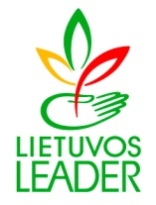 Vietos projekto vykdytojo ženklas(jei  yra)Vietos projekto partnerio ženklas(jei  yra)PareiškėjasĮmonės kodas ______________________Įmonės adresas _____________________A. s. _____________________________Banko pavadinimas _________________Kodas ____________________________Tel. ______________________________Faks. _______________________________________________________________                 (Pareigų pavadinimas)                                                      A. V.___________________         (Parašas)___________________ (Vardas ir pavardė)PartnerisĮmonės kodas ______________________Įmonės adresas _____________________A. s.   ____________________________Banko pavadinimas  ________________Kodas  ____________________________Tel. ______________________________Faks. ______________________________________________________________                 (Pareigų pavadinimas)                                                     A. V.___________________         (Parašas)___________________ (Vardas ir pavardė)Strategijos vykdytojo, kuriam pateiktas vietos projektas, pavadinimasŠilalės rajono partnerystės vietos veiklos grupėVietos projekto vykdytojo pavadinimasVietos projekto partnerio (-ių) pavadinimas (-ai)(taikoma tuo atveju, kai vietos projekto partneris (-iai) prie vietos projekto prisideda įnašu natūra, nemokamu savanorišku darbu)Nurodomas vietos projekto partnerio pavadinimas (jei taikoma)Vietos projekto partnerio (-ių) pavadinimas (-ai)(taikoma tuo atveju, kai vietos projekto partneris (-iai) prie vietos projekto prisideda įnašu natūra, nemokamu savanorišku darbu)Vietos projekto vykdytojo registracijos numeris arba asmens kodasnurodomas vietos projekto vykdytojo registracijos numeris arba asmens kodas. Registracijos numerio duomenys imami iš juridinio asmens registravimo pažymėjimo)__/__/__/__/__/__/__/__/__/__/__/__/__/__/_/__/Vietos projekto pavadinimas ir numeris(nurodomas vietos projekto pavadinimas ir vietos projektui suteiktas registracijos numeris) (duomenys imami iš vietos projekto vykdymo sutarties)Vietos projekto įgyvendinimo vieta ir laikotarpis(nurodoma vietos projekto įgyvendinimo vieta ir laikotarpis (data nuo kada iki kada) (duomenys imami iš vietos projekto paraiškos ir vietos projekto vykdymo sutarties)Eil. Nr. Nemokamai dirbusio (-ių) fizinio (-ių) asmens (-ų) vardas (-ai), pavardė (-ės)(žemiau atskirose eilutėse eilės tvarka surašomi visi nemokamą savanorišką darbą atlikę asmenys)Informacija apie vietos projekte atlikto nemokamo darbo pobūdį ir sukurtą produktąVietos projekte atlikto nemokamo darbo trukmė (konkrečiai nurodant dieną (-as), kurią (-iomis) buvo atliekamas savanoriškas nemokamas darbas, trukmę valandomis)Vietos projekte atlikto nemokamo darbo vertė litais(vertė nustatoma atsižvelgiant į išdirbtą laiką ir valandinę atlygio vertę ir kuris atliktas vietos projekto įgyvendinimo laikotarpiu)Vietos projekte nemokamus savanoriškus darbus atlikusio (-ių) fizinio (-ių) asmens (-ų) parašas (-ai) Vietos projekto vykdytojo vadovo arba jo įgalioto asmens vardas, pavardė, parašas ir data(Kita strategijos vykdytojo  nustatyta informacija) (jeigu papildomos informacijos neplanuojama prašyti, laukas panaikinamas)Pastabos(būtina pažymėti ar savanoriškas darbas pareiškėjo ar partnerio (-ių) įnašas)1....Vietos plėtros strategijos vykdytojas Šilalės rajono partnerystės vietos veiklos grupėMokėjimo prašymo registracijos dataData, iki kurios pagal vietos projekto vykdymo sutartį turėjo būti pateiktas mokėjimo prašymasMokėjimo prašymo registracijos numerisUžregistravo (vardas, pavardė, pareigos, parašas)(nurodomos darbuotojo, užregistravusio mokėjimo prašymą, pareigos, vardas, pavardė ir dedamas parašas)  Mokėjimo prašymas vertinti priimtas           (nurodomas Strategijos vykdytojo sprendimas   Mokėjimo prašymas nepriimtas                     priimti arba nepriimti vertinti  mokėjimo prašymą)Prašomo mokėjimo tipas Avanso mokėjimas  Tarpinis mokėjimas  Galutinis mokėjimas(užbraukiant reikiamą langelį nurodomas mokėjimo pagal teikiamą mokėjimo prašymą tipas) Avanso mokėjimas  Tarpinis mokėjimas  Galutinis mokėjimas(užbraukiant reikiamą langelį nurodomas mokėjimo pagal teikiamą mokėjimo prašymą tipas)Taikomas mokėjimo būdas Išlaidų kompensavimas     Išlaidų kompensavimas su avansu(užbraukiant reikiamą langelį nurodomas mokėjimo būdas) Išlaidų kompensavimas     Išlaidų kompensavimas su avansu(užbraukiant reikiamą langelį nurodomas mokėjimo būdas)Vietos projekto pavadinimas(nurodomas pilnas vietos  projekto pavadinimas)(nurodomas pilnas vietos  projekto pavadinimas)Vietos projekto vykdymo sutarties numeris(nurodomas vietos projektovykdymo sutarties numeris)(nurodomas vietos projektovykdymo sutarties numeris)Vietos projekto įgyvendinimo vieta (Apskritis/ rajonas/ seniūnija/ kaimo pavadinimas)Strategijos prioritetasStrategijos priemonėStrategijos priemonės veiklos sritisDeklaruojama tinkamų finansuoti išlaidų suma, LtPrašoma išmokėti paramos suma, LtPrašoma kompensuoti PVM suma. Lt (kai vietos projekto vykdymo sutartyje atskirai nurodyta kompensuojama PVM suma)Subjekto kodas|__|__|__|__|__|__|__|__|__|__|__|Adresas/buveinėVietos projekto vykdytojo relvizitai Tel.|__|__|__|__|__|__|__|__|__|__|__|Faksas|__|__|__|__|__|__|__|__|__|__|__|Pašto indeksas|__|__|__|__|__|__|__|El. p. adresas|__|__|__|__|__|__|__|__|__|__|__||__|__|__|__|__|__|__|__|__|__|__|Vietos projekto vykdytojo atsakingas asmuo (jeigu tai ne vietos projekto vykdytojas) konkretaus asmens duomenys) Vardas, pavardėVardas, pavardėVietos projekto vykdytojo atsakingas asmuo (jeigu tai ne vietos projekto vykdytojas) konkretaus asmens duomenys) PareigosPareigosVietos projekto vykdytojo atsakingas asmuo (jeigu tai ne vietos projekto vykdytojas) konkretaus asmens duomenys) TelefonasTelefonasVietos projekto vykdytojo atsakingas asmuo (jeigu tai ne vietos projekto vykdytojas) konkretaus asmens duomenys) FaksasFaksasVietos projekto vykdytojo atsakingas asmuo (jeigu tai ne vietos projekto vykdytojas) konkretaus asmens duomenys) El. pašto adresasEl. pašto adresasVietos projekto finansininkas (jei tai ne vietos projekto vykdytojas)Vardas, pavardėVardas, pavardėVietos projekto finansininkas (jei tai ne vietos projekto vykdytojas)TelefonasTelefonasVietos projekto finansininkas (jei tai ne vietos projekto vykdytojas)Mobilusis telefonasMobilusis telefonasVietos projekto finansininkas (jei tai ne vietos projekto vykdytojas)FaksasFaksasVietos projekto finansininkas (jei tai ne vietos projekto vykdytojas)El. pašto adresasEl. pašto adresasBanko pavadinimas______________________________Banko kodas______________________________Banko sąskaitos numeris________________________________________PVM mokėtojas       Taip                  Ne PVM mokėtojo kodas              |__|__|__|__|__|__|__|__|__|__|__|       Taip                  Ne PVM mokėtojo kodas              |__|__|__|__|__|__|__|__|__|__|__|Ar šiame mokėjimo prašyme prašomoms finansuoti investicijoms esate kada gavęs paramą iš kitų nacionalinių programų ir EB fondų? Taip	 NeEB paramą ir/ar valstybės pagalbą suteikusi institucijaTeisinis pagrindas, kuriuo skirta parama (įsakymo, paramos sutarties ar pan. numeris ir data)Priemonės pavadinimas ir/arba pagalbos forma (finansinė parama, dotuojama paskola)Skirta paramos sumaParamos skyrimo dataIšmokėta paramos sumaPinigų gavimo dataIš viso:Nr.Išlaidų pavadinimas(konkrečios išlaidos pavadinimas)Gamyklinis/unikalus numeris (žemės ūkio technikos, įrangos, statinių ark t.)Sutarties Nr. ir sudarymo data(dokumento pavadinimas, numeris, data)Išlaidas pateisinantys dokumentai (dokumento pavadinimas, numeris, data)Išlaidų apmokėjimą įrodantys, dokumentai (dokumento pavadinimas, numeris, data jei taikoma)Suma be PVMPVMSuma su PVMDeklaruojama tinkamų išlaidų suma, Lt (pagal apmokėjimą įrodančius dokumentus)Išlaidų ekonominė klasifikacija (ilgalaikis turtas/sąnaudos)1.Iš viso pagal išlaidų kategoriją, nurodant kategorijos pavadinimą ___________________Iš viso pagal išlaidų kategoriją, nurodant kategorijos pavadinimą ___________________Iš viso pagal išlaidų kategoriją, nurodant kategorijos pavadinimą ___________________Iš viso pagal išlaidų kategoriją, nurodant kategorijos pavadinimą ___________________Iš viso pagal išlaidų kategoriją, nurodant kategorijos pavadinimą ___________________1.1.2.Iš viso pagal  išlaidų kategoriją, nurodant kategorijos pavadinimą ___________________Iš viso pagal  išlaidų kategoriją, nurodant kategorijos pavadinimą ___________________Iš viso pagal  išlaidų kategoriją, nurodant kategorijos pavadinimą ___________________Iš viso pagal  išlaidų kategoriją, nurodant kategorijos pavadinimą ___________________Iš viso pagal  išlaidų kategoriją, nurodant kategorijos pavadinimą ___________________2.1.Iš viso:Nr.Vietos projekto vykdymo sutartyje numatytos projekto biudžeto išlaidų kategorijos pavadinimasVietos projekto vykdymo sutartyje numatyta paramos suma pagal projekto biudžeto išlaidų kategorijasAnkstesniuose mokėjimo prašymuose išmokėta paramos suma, Lt(pagal kiekvieną projekto biudžeto išlaidų kategorijąprojekto biudžeto išlaidų kategoriją)Šiame mokėjimo prašyme prašoma kompensuoti paramos suma,(suma, kurią prašoma kompensuoti su teikiamu mokėjimo prašymu)Agentūros pritaikytų sankcijų/nekompensuotų išlaidų sumaLikusių deklaruoti lėšų suma(suma, kurią galima nurodyti likusiuose, pagal paramos sutartį teiktinuose (jei dar yra) mokėjimo prašymuose)1234567 (3 – 4 – 5 – 6)Iš viso:Eil. Nr. Dokumento pavadinimas (pateikiamas originalas ir kopija arba notaro patvirtintas nuorašas, jei nepateikiamas originalas)Pažymėti XPuslapių skaičiusBendrieji papildomi dokumentai (pateikiami su mokėjimo prašymais, neatsižvelgiant į priemonę):Bendrieji papildomi dokumentai (pateikiami su mokėjimo prašymais, neatsižvelgiant į priemonę):Bendrieji papildomi dokumentai (pateikiami su mokėjimo prašymais, neatsižvelgiant į priemonę):Bendrieji papildomi dokumentai (pateikiami su mokėjimo prašymais, neatsižvelgiant į priemonę):1.Pirkimo-pardavimo/nuomos/paslaugų/autorinės sutartys /__/__/2.Sąskaitos /__/__/3.Banko išrašai/__/__/Dokumentai, pateikiami atsižvelgiant į priemonės ir vietos projekto specifiką:Dokumentai, pateikiami atsižvelgiant į priemonės ir vietos projekto specifiką:Dokumentai, pateikiami atsižvelgiant į priemonės ir vietos projekto specifiką:Dokumentai, pateikiami atsižvelgiant į priemonės ir vietos projekto specifiką:4.Darbų/prekių/paslaugų perdavimo ir priėmimo aktai/__/__/5.Statinių pripažinimo tinkamais naudoti aktas (akte turi būti Aplinkosapsaugos departamento atsakingo asmens parašas)/__/__/6.Statybos leidimas ir techninis projektas (teikiama ne vėliau kaip su pirmu mokėjimo prašymu, jeigu nepateikta su paraiška)/__/__/7.Dokumentai, patvirtinantys, kad atliktos investicijos atitinka EB darbo saugos reikalavimus8.Kelionių dokumentai/__/__/9.Draudimą patvirtinantys dokumentai/__/__/10./__/__/11.Projekto darbuotojų darbo valandų grafikai ir jų darbo užmokestis/__/__/12.Kursų ataskaita/__/__/13.Paskolos sutarties kopija/__/__/14.Kiti (įrašyti):/__/__/IV. Lėšų gavėjo deklaracijaIV. Lėšų gavėjo deklaracijaPatvirtinu, kad šiame mokėjimo prašyme ir jo prieduose pateikta informacija yra teisinga.Patvirtinu, kad šiame mokėjimo prašyme prašomos apmokėti išlaidos nėra finansuojamos iš kitų šaltinių.Patvirtinu, kad šiame mokėjimo prašyme ir jo prieduose pateikta informacija yra teisinga.Patvirtinu, kad šiame mokėjimo prašyme prašomos apmokėti išlaidos nėra finansuojamos iš kitų šaltinių.Patvirtinu, kad šiame mokėjimo prašyme ir jo prieduose pateikta informacija yra teisinga.Patvirtinu, kad šiame mokėjimo prašyme prašomos apmokėti išlaidos nėra finansuojamos iš kitų šaltinių.Patvirtinu, kad šiame mokėjimo prašyme ir jo prieduose pateikta informacija yra teisinga.Patvirtinu, kad šiame mokėjimo prašyme prašomos apmokėti išlaidos nėra finansuojamos iš kitų šaltinių.Patvirtinu, kad šiame mokėjimo prašyme ir jo prieduose pateikta informacija yra teisinga.Patvirtinu, kad šiame mokėjimo prašyme prašomos apmokėti išlaidos nėra finansuojamos iš kitų šaltinių.Patvirtinu, kad šiame mokėjimo prašyme ir jo prieduose pateikta informacija yra teisinga.Patvirtinu, kad šiame mokėjimo prašyme prašomos apmokėti išlaidos nėra finansuojamos iš kitų šaltinių.Vietos projekto vykdytojas/arba jo įgaliotas asmuo((pareigos))                    A.V.(parašas)(vardas, pavardė)(vardas, pavardė)Projekto vadovas(pareigos)(parašas) (vardas, pavardė) (vardas, pavardė)Projekto finansininkas(pareigos)(parašas) (vardas, pavardė) (vardas, pavardė)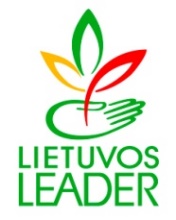 Vietos projekto vykdytojo ženklas(jei  yra, tuo atveju jeigu ženklo nėra, langelis turi būti panaikintas)AgentūraBlindžių g. 17, 08111 Vilnius Domenys kaupiami ir saugomi juridinių asmenų registreKodas 288739270Tel. (8 5) 252 6703Faks. (8 5) 252 6945El. paštas info@nma.lt___________________(Pareigų pavadinimas)                                 A. V.___________________         (Parašas)___________________ (Vardas ir pavardė)Šilalės rajono partnerystės vietos veiklos grupėNepriklausomybės g. 1, 75133 ŠilalėKodas 300868708Tel. (8 449) 52311Faks. (8 449) 52311El. paštas silalesvvg@gmail.comPirmininkė                                 A. V.___________________         (Parašas)Teresė JankauskienėVietos projekto vykdytojasAdresasKodasTel.Faks.El. paštas ________________(Pareigų pavadinimas)                                 A. V.___________________         (Parašas)___________________ (Vardas ir pavardė)